Supporting InformationPd(II)-Catalysed Monoarylation of 2-Phenylpyridine N-Oxides with Iodobenzene in WaterWei Zhang, 1 Zhengkai Li, 1 Yihan Zhang, 1 Li Yang, 1, 2 and Xiangge Zhou *11College of Chemistry, Sichuan University, Chengdu 610064, P. R. China.2 College of Chemistry & Chemical Engineering, Yibin University, Yibin 644000, P. R. ChinaEmail: zhouxiangge@scu.edu.cn, Fax: +86-28-85412904.Table of ContentsGeneral remarks                                                          3General procedure for the preparation of 2-phenylpyridine N-oxides               3-4Optimization of the arylation of C-H bonds                                   4-5General procedure for 2-phenylpyridine N-oxides-assisted arylation of C-H bonds      5Experimental data for the described substances                                5-16Mechanistic study                                                      16-18General procedure for the preparation of COX-2 inhibitor analog                 18-19X-Ray Data                                                           19-20NMR spectra                                                          21-65References                                                              651. General remarksAnalytical thin layer chromatography (TLC) was performed using silica gel GF254 plates. Column chromatography was performed using silica gel (300-400 mesh) eluting with ethyl acetate, petroleum and methanol. All products were characterized by their NMR and HRMS. 1H NMR spectra were recorded at 400 MHz and 13C NMR spectra were recorded at 100 MHz (Bruker DPX) with CDCl3 as solvent. Chemical shifts are reported in ppm using TMS as internal standard. HRMS was recorded on a commercial apparatus (ESI Source, TOF). X-Ray single-crystal diffraction data were collected on an Agilent Technologies Gemini single crystal diffractometer. GC/MS analyses were performed on a Agilent 5973N-GC/MSD apparatus.Unless otherwise noted, all reagents were purchased from commercial suppliers and used without further purification. General procedure for the preparation of 2-phenylpyridine N-oxides2.1 General procedure for the preparation of 2-phenylpyridines4a1 was prepared according to literature procedures.[1] 4b1, 4d1, 4e1 were prepared according to general procedure A.[2] 4c1 was prepared according to general procedure B.[3]Procedure AA mixture of 2-bromopyridines (2 mmol), boronic acids (3 mmol), Pd(OAc)2 (6.8 mg, 1.5 mol%), K3PO4·7H2O (1.35 g, 4 mmol) in mixture of isopropanol (10 mL) and water (10 mL) was stirred at 80 oC overnight. The mixture was added brine (40 mL) and extracted four times with ethyl acetate (4 x 25 mL), the solvent was evaporated under reduced pressure and the product was isolated by short column chromatography using ethyl acetate and petroleum as eluent.Procedure BA mixture of 2-chloro-4-methylpyridine (25 mmol), boronic acids (30 mmol), Pd(PPh3)4 (0.86 g, 3 mol%) in mixture of toluene (75 mL), ethanol (10 mL) and potassium carbonate (2.0 M in water, 28mL) was stirred at 80 oC for 48 h. The mixture was added brine (40 mL) and extracted four times with ethyl acetate (4 x 25 mL), the solvent was evaporated under reduced pressure and the product was isolated by short column chromatography using ethyl acetate and petroleum as eluent.2.2 General procedure for the preparation of 2-phenylpyridine N-oxides2-phenylpyridine N-oxides could be obtained by addition of H2O2[4] into the solution of 2-phenylpyridines in water without purification, and the catalytic reaction were performed by adding directly catalysts.On the other hand, the N-oxides could also be prepared according to general procedure C.[5]Procedure CTo a stirred solution of 2-phenylpyridines (6 mmol) in CHCl3 (2 mL) was added 70% m-CPBA (1 equiv.), portionwise at 0 oC. The resulting mixture was stirred at room temperature for 12 h, at which time complete consumption of starting material was observed by TLC. The reaction mixture was diluted with CHCl3, and solid K2CO3 (4 equiv.) was added. The resulting mixture was stirred for an additional 10 min. The solid was separated by filtration, and the filtrate was dried over Na2SO4 and concentrated under reduced pressure to afford the 2-phenylpyridine N-oxides in yields of 60-85%.Optimization of reaction conditions of arylation of C-H bondsA Schlenk tube with a magnetic stir bar was charged with catalyst (10 mol%), silver salt (1.1 equiv.), additive (20 mol%), 2-phenylpyridine N-oxide 1a (0.25 mmol, 0.0388 g), iodobenzene 2a (1.5 equiv.) and H2O (1 mL). The resulting solution was stirred at the indicated temperature. The resulting organic layer was extracted with trichloromethane, treated with Na2SO4 and concentrated in vacuo. The residue was purified by silica gel column chromatography (EtOAc/CH3OH = 100/1, v/v) to provide 3a. Table S1. Optimization of the reaction conditionsaa The reactions were conducted with 0.25 mmol of 1a, 0.375 mmol of 2a, 10.0 mol% of catalyst, 1.1 equiv. of silver salt, 20 mol% of additive, and 1 mL of H2O and stirred for 12 h unless otherwise noted. b Isolated yields. c Consideration determined by GC/MS based on 2-phenylpyridine N-oxides (internal standard: tetradecane). d 110 oC. e 90 oC. f 4 equiv. of 2a. g 24 h. h 5 mol% Pd(OAc)2. i Bromobenzene was used instead of 2a. j Chlorobenzene was used instead of 2a. TPPTS: triphenylphosphine-3,3',3''-trisulfonicacidtrisodium salt; SDS: sodium dodecyl sulfonate; SDBS: sodium dodecyl benzene sulfonate; Phen:1,10-phenanthrolineGeneral procedure for 2-phenylpyridine N-oxides-assisted arylation of C-H bondsA Schlenk tube with a magnetic stir bar was charged with Pd(OAc)2 (10 mol%, 0.0056 g), AgOTf (1.1 equiv., 0.0707 g), TBAB (20 mol%, 0.0161g), 2-phenylpyridine N-oxides 1 (0.25 mmol), iodobenzene and its derivatives 2 (0.375 mmol) and H2O (1 mL). The resulting solution was stirred at 100 oC for 12 h. The resulting organic layer was extracted with trichloromethane, treated with Na2SO4 and concentrated in vacuo. The product was isolated by short column chromatography using ethyl acetate and methanol as eluent.The role of AgOTf:After the reaction, AgOTf was turned to be AgI. We have checked the reaction residue by XRD analysis (as shown below) and the result indicated the existence of AgI without Ag(0). The black line represents the sample and the blue line represents the standard AgI.[6]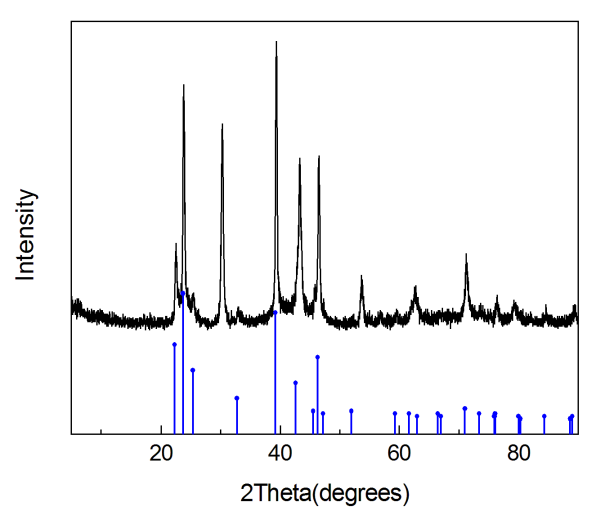 5. Experimental data for the described substances2-Phenylpyridine 1-oxide (1a)[7]Purification via column chromatography on silica gel (EtOAc/CH3OH = 20/1, v/v) afforded 1a as a white solid. 1H NMR (400 MHz, CDCl3) δ 7.15-7.34 (m, 2H), 7.36-7.56 (m, 4H), 7.81 (dd, J = 7.9, 1.4 Hz, 2H), 8.31 (d, J = 6.4 Hz, 1H) ppm. 13C NMR (100 MHz, CDCl3) δ 123.49, 124.56, 126.38, 127.27, 128.25, 128.58, 131.64, 139.51, 148.29 ppm.Pyridine, 2-[1, 1'-biphenyl]-2-yl-, 1-oxide (3a)Purification via column chromatography on silica gel (EtOAc/CH3OH = 100/1, v/v) afforded 3a as a brown oil. 1H NMR (400 MHz, CDCl3) δ 6.93 (d, J = 7.8 Hz, 1H), 7.02 (t, J = 7.7 Hz, 1H), 7.11 (t, J = 6.0 Hz, 1H), 7.16-7.30 (m, 5H), 7.40-7.58 (m, 4H), 8.24 (d, J = 6.4 Hz, 1H) ppm. 13C NMR (100 MHz, CDCl3) δ 123.53, 123.94, 126.11, 126.24, 127.08, 127.38, 127.52, 128.48, 128.97, 129.00, 130.71, 138.79, 139.44, 140.66, 149.03 ppm. HRMS (ESI): calcd for C17H13NO [M+H]+ 248.0997, found 248.1067.Pyridine, 2-(2'-fluoro[1, 1'-biphenyl]-2-yl)-, 1-oxide (3b)Purification via column chromatography on silica gel (EtOAc/CH3OH = 100/1, v/v) afforded 3b as a pale yellow solid. 1H NMR (400 MHz, CDCl3) δ 6.90-7.15 (m, 5H), 7.16-7.36 (m, 2H), 7.43-7.63 (m, 4H), 8.19 (d, J = 6.3 Hz, 1H) ppm. 13C NMR (100 MHz, CDCl3) δ 114.22, 114.44, 122.91, 122.94, 123.74, 123.82, 126.75, 126.90, 126.99, 127.19, 128.29, 128.31, 128.39, 128.98, 129.84, 130.26, 130.29, 131.75,134.62, 138.80, 148.58, 157.05, 159.50. HRMS (ESI): calcd for C17H12NOF [M+H]+ 266.0903, found 266.0963.Pyridine, 2-(3'-fluoro[1, 1'-biphenyl]-2-yl)-, 1-oxide (3c)Purification via column chromatography on silica gel (EtOAc/CH3OH = 100/1, v/v) afforded 3c as a pale yellow solid. 1H NMR (400 MHz, CDCl3) δ 6.91 (t, J = 8.5 Hz, 1H), 6.97-7.23 (m, 6H), 7.44-7.61 (m, 4H), 8.25 (d, J = 6.5 Hz, 1H). 13C NMR (100 MHz, CDCl3) δ 113.03, 113.24, 114.15, 114.37, 123.19, 123.22, 123.91, 124.14, 126.85, 127.43, 128.64, 128.70, 128.93, 129.19, 130.79, 138.91, 139.50, 139.52, 141.75, 141.82, 148.80, 160.31, 162.75. HRMS (ESI): calcd for C17H12NOF [M+H]+ 266.0903, found 266.0985.Pyridine, 2-(3'-chloro[1, 1'-biphenyl]-2-yl)-, 1-oxide (3d)Purification via column chromatography on silica gel (EtOAc/CH3OH = 100/1, v/v) afforded 3d as a pale yellow solid. 1H NMR (400 MHz, CDCl3) δ 7.01 (d, J = 7.8 Hz, 1H), 7.08-7.22 (m, 5H), 7.27-7.29 (m, 1H), 7.44-7.61 (m, 4H), 8.26 (d, J = 6.5 Hz, 1H) ppm. 13C NMR (100 MHz, CDCl3) δ 123.91, 124.10, 125.69, 126.36, 126.90, 127.35, 127.47, 128.43, 128.73, 128.92, 129.21, 130.81, 133.01, 138.93, 139.33, 141.36, 148.74 ppm. HRMS (ESI): calcd for C17H12NOCl [M+H]+ 282.0607, found 282.0675.Pyridine, 2-(3'-bromo[1, 1'-biphenyl]-2-yl)-, 1-oxide (3e)Purification via column chromatography on silica gel (EtOAc/CH3OH = 100/1, v/v) afforded 3e as a brown oil. 1H NMR (400 MHz, CDCl3) δ 7.00 (d, J = 5.7 Hz, 1H), 7.04-7.13 (m, 2H), 7.15-7.24 (m, 2H), 7.34 (d, J = 7.9 Hz, 1H), 7.44 (t, J = 1.8 Hz, 1H),7.46-7.63 (m, 4H), 8.25 (d, J = 6.4 Hz, 1H) ppm. 13C NMR (100 MHz, CDCl3) δ 121.19, 123.93, 124.16, 126.13, 126.92, 127.48, 128.72, 128.73, 128.91, 129.21, 129.26, 130.23, 130.79, 138.91, 139.20, 141.59, 148.71 ppm. HRMS (ESI): calcd for C17H12NOBr [M+H]+ 326.0102, found 326.0245.Pyridine, 2-[3'-(trifluoromethyl)[1, 1'-biphenyl]-2-yl]-, 1-oxide (3f)Purification via column chromatography on silica gel (EtOAc/CH3OH = 100/1, v/v) afforded 3f as a brown solid. 1H NMR (400 MHz, CDCl3) δ 7.04 (d, J = 7.8 Hz, 1H), 7.11 (t, J = 7.6 Hz, 1H), 7.15-7.22 (m, 1H), 7.37 (t, J = 8.0 Hz, 1H), 7.45-7.64 (m, 7H), 8.22 (d, J = 6.4 Hz, 1H) ppm. 13C NMR (100 MHz, CDCl3) δ 122.58, 123.85, 123.89, 123.92, 123.96, 124.86, 124.89, 124.93, 125.00, 125.02, 125.29, 128.10, 128.37, 128.75, 129.84, 130.27, 130.56, 130.88, 131.82, 131.96, 139.87, 140.27, 141.33, 149.65. HRMS (ESI): calcd for C18H12NOF3 [M+H]+ 316.0871, found 316.0942.[1, 1'-Biphenyl]-3-carbonitrile, 2'-(2-pyridinyl-1-oxide)- (3g)Purification via column chromatography on silica gel (EtOAc/CH3OH = 100/1, v/v) afforded 3g as a pale yellow solid. 1H NMR (400 MHz, CDCl3) δ 7.05-7.25 (m, 3H), 7.35 (t, J = 8.1 Hz, 1H), 7.43-7.66 (m, 7H), 8.19 (d, J = 6.2 Hz, 1H) ppm. 13C NMR (100 MHz, CDCl3) δ 111.24, 117.61, 124.23, 124.27, 127.33, 127.45, 128.09, 128.78, 128.95, 129.35, 129.86, 130.51, 130.83, 131.87, 138.61, 138.90, 140.98, 148.40 ppm. HRMS (ESI): calcd for C18H12N2O [M+H]+ 273.0950, found 273.1016.Pyridine, 2-(3'-nitro[1, 1'-biphenyl]-2-yl)-, 1-oxide (3h) Purification via column chromatography on silica gel (EtOAc/CH3OH = 100/1, v/v) afforded 3h as a pale yellow solid. 1H NMR (400 MHz, CDCl3) δ 7.13-7.24 (m, 3H), 7.41 (t, J = 7.9 Hz, 1H), 7.46-7.69 (m, 5H), 8.09 (d, J = 8.2 Hz, 1H), 8.13 (t, J = 1.9 Hz, 1H), 8.17 (d, J = 5.4 Hz, 1H) ppm. 13C NMR (100 MHz, CDCl3) δ 121.16, 121.93, 124.23, 124.28, 127.33, 127.60, 128.19, 128.80, 129.04, 129.40, 130.91, 133.51, 138.52, 138.96, 141.36, 147.05, 148.47 ppm. HRMS (ESI): calcd for C17H12N2O3 [M+H]+ 293.0848, found 293.0915.Pyridine, 2-(3'-methyl[1, 1'-biphenyl]-2-yl)-, 1-oxide (3i)Purification via column chromatography on silica gel (EtOAc/CH3OH = 100/1, v/v) afforded 3i as abrown solid. 1H NMR (400 MHz, CDCl3) δ 2.25 (s, 3H), 6.94 (d, J = 7.8 Hz, 1H), 6.98-7.07 (m, 3H), 7.06-7.17 (m, 3H), 7.36-7.66 (m, 4H), 8.26 (d, J = 6.5 Hz, 1H).13C NMR (100 MHz, CDCl3) δ 21.38. 124.59, 125.13, 125.61, 127.22, 127.99, 128.04, 128.69, 129.22, 129.56, 130.11, 130.11, 131.72, 137.80, 139.85, 140.44, 141.81, 150.21. HRMS (ESI): calcd for C18H15NO [M+H]+ 262.1154, found 262.1224.Pyridine, 2-(3'-methoxy[1, 1'-biphenyl]-2-yl)-, 1-oxide (3j)Purification via column chromatography on silica gel (EtOAc/CH3OH = 100/1, v/v) afforded 3j as a pale yellow solid. 1H NMR (400 MHz, CDCl3) δ 3.68 (s, 3H), 6.76 (d, J = 7.8 Hz, 1H), 6.82-6.88 (m, 2H), 6.95 (d, J = 7.8 Hz, 1H), 7.05 (t, J = 7.4 Hz, 1H), 7.09-7.18 (m, 2H), 7.41-7.60 (m, 4H), 8.27 (d, J = 6.4 Hz, 1H). 13C NMR (100 MHz, CDCl3) δ 54.09, 112.38, 112.39, 119.88, 123.71, 124.33, 126.40, 127.56, 128.21, 128.56, 128.95, 129.12, 130.74, 138.78, 140.50, 140.86, 149.07, 158.32. HRMS (ESI): calcd for C18H15NO2 [M+H]+ 278.1103, found 278.1170.Pyridine, 2-(4'-methyl[1, 1'-biphenyl]-2-yl)-, 1-oxide(3k)Purification via column chromatography on silica gel (EtOAc/CH3OH = 100/1, v/v) afforded 3k as a brown oil. 1H NMR (400 MHz, CDCl3) δ 2.28 (s, 3H), 6.95 (d, J = 7.8 Hz, 1H), 7.00-7.07 (m, 3H), 7.10-7.15 (m, 3H), 7.38-7.58 (m, 4H), 8.26 (d, J = 6.5 Hz, 1H) ppm. 13C NMR (100 MHz, CDCl3) δ 20.08, 123.59, 124.27, 126.09, 127.31, 127.62, 127.94, 128.55, 129.06, 129.09, 130.67, 135.90, 136.56, 138.87, 140.66, 149.23 ppm. HRMS (ESI): calcd for C18H15NO [M+H]+ 262.1154, found 262.1306.Pyridine, 2-(4'-methoxy[1, 1'-biphenyl]-2-yl)-, 1-oxide (3l)Purification via column chromatography on silica gel (EtOAc/CH3OH = 100/1, v/v) afforded 3l as a brown oil. 1H NMR (400 MHz, CDCl3) δ 3.75 (s, 3H), 6.75 (d, J = 8.6 Hz, 2H), 6.93 (d, J = 7.3 Hz, 1H), 7.02-7.12 (m, 2H), 7.17 (d, J = 8.6 Hz, 2H), 7.39-7.58 (m, 4H), 8.27 (d, J = 5.9 Hz, 1H). 13C NMR (100 MHz, CDCl3) δ 54.13, 112.66, 123.58, 124.62, 125.97, 127.62, 128.55, 128.61, 128.99, 129.13, 130.63, 131.90, 138.99, 140.31, 149.19, 157.86. HRMS (ESI): calcd for C18H15NO2 [M+H]+ 278.1103, found 278.1175.Pyridine, 2-(4'-chloro[1, 1'-biphenyl]-2-yl)-, 1-oxide (3m)Purification via column chromatography on silica gel (EtOAc/CH3OH = 100/1, v/v) afforded 3m as a pale yellow solid. 1H NMR (400 MHz, CDCl3) δ 7.00 (d, J = 7.8 Hz, 1H), 7.11 (t, J = 7.7 Hz, 1H), 7.15-7.23 (m, 5H), 7.44-7.59 (m, 4H), 8.26 (d, J = 6.5 Hz, 1H) ppm. 13C NMR (100 MHz, CDCl3) δ 123.89, 124.23, 126.73, 127.41, 127.45, 128.68, 128.72, 128.91, 129.15, 130.78, 132.38, 138.07, 138.94, 139.59, 148.92 ppm. HRMS (ESI): calcd for C17H12NOCl [M+H]+ 282.0607, found 282.0681.Pyridine, 2-(4'-bromo[1, 1'-biphenyl]-2-yl)-, 1-oxide (3n)Purification via column chromatography on silica gel (EtOAc/CH3OH = 100/1, v/v) afforded 3n as a pale yellow solid. 1H NMR (400 MHz, CDCl3) δ 7.00 (d, J = 7.7 Hz, 1H), 7.07-7.22 (m, 4H), 7.35 (d, J = 8.4 Hz, 2H), 7.44-7.58 (m, 4H), 8.24 (d, J = 6.3 Hz, 1H) ppm. 13C NMR (100 MHz, CDCl3) δ 120.62, 123.92, 124.27, 126.75, 127.43, 128.73, 128.85, 129.00, 129.17, 130.34, 130.71, 138.53, 138.90, 139.55, 148.85 ppm. HRMS (ESI): calcd for C17H12NOBr [M+H]+ 326.0102, found 326.0167.Pyridine, 2-[4'-(trifluoromethyl)[1, 1'-biphenyl]-2-yl]-, 1-oxide (3o)Purification via column chromatography on silica gel (EtOAc/CH3OH = 100/1, v/v) afforded 3o as a pale yellow solid. 1H NMR (400 MHz, CDCl3) δ 7.03 (d, J = 7.7 Hz, 1H), 7.11 (t, J = 7.6 Hz, 1H), 7.15-7.23 (m, 1H) , 7.39 (d, J = 8.0 Hz, 2H), 7.46-7.60 (m, 6H), 8.22 (d, J = 6.4 Hz, 1H) ppm. 13C NMR (100 MHz, CDCl3) δ 122.81, 125.11, 125.14, 125.18, 125.21, 125.26, 125.52, 128.19, 128.42, 128.69, 129.16, 129.49, 129.84, 129.97, 130.31, 131.90, 139.95, 140.46, 144.32, 149.70. HRMS (ESI): calcd for C18H12NOF3 [M+H]+ 316.0871, found 316.0940.[1, 1'-Biphenyl]-4-carbonitrile, 2'-(2-pyridinyl-1-oxide)- (3p)Purification via column chromatography on silica gel (EtOAc/CH3OH = 100/1, v/v) afforded 3p as a pale yellow solid. 1H NMR (400 MHz, CDCl3) δ 7.07 (d, J = 7.8 Hz, 1H), 7.15 (t, J = 7.6 Hz, 1H), 7.18-7.24 (m, 1H), 7.39 (d, J = 8.5 Hz, 2H), 7.46-7.63 (m, 6H), 8.20 (d, J = 6.4 Hz, 1H). 13C NMR (100 MHz, CDCl3) δ 111.11, 118.77, 125.25, 125.31, 128.33, 128.58, 129.00, 129.74, 129.96, 130.41, 131.81, 132.03, 139.99, 140.11, 145.48, 149.54. HRMS (ESI): calcd for C18H12N2O [M+H]+ 273.0950, found 273.1019.Pyridine, 2-(4'-nitro[1, 1'-biphenyl]-2-yl)-, 1-oxide (3q)Purification via column chromatography on silica gel (EtOAc/CH3OH = 100/1, v/v) afforded 3q as a pale yellow solid. 1H NMR (400 MHz, CDCl3) δ 7.07-7.24 (m, 3H), 7.40-7.69 (m, 6H), 8.10 (d, J = 8.8 Hz, 2H), 8.19 (d, J = 5.8 Hz, 1H) ppm. 13C NMR (100 MHz, CDCl3) δ 122.48, 124.20, 124.31, 127.26, 127.76, 128.06, 128.72, 128.95, 129.45, 130.87, 138.72, 138.98, 146.01, 146.52, 148.43 ppm. HRMS (ESI): calcd for C17H12N2O3 [M+H]+ 293.0848, found 293.0915.[1, 1'-Biphenyl]-4-carboxylic acid, 2'-(2-pyridinyl-1-oxide)-, methyl ester (3r)Purification via column chromatography on silica gel (EtOAc/CH3OH = 100/1, v/v) afforded 3r as a pale yellow solid. 1H NMR (400 MHz, CDCl3) δ 3.88 (s, 3H), 6.99 (d, J = 7.8 Hz, 1H), 7.07 (t, J = 7.7 Hz, 1H), 7.12-7.22 (m, 1H), 7.34 (d, J = 8.5 Hz, 2H), 7.44-7.65 (m, 4H), 7.91 (d, J = 8.5 Hz, 2H), 8.22 (d, J = 6.5 Hz, 1H) ppm. 13C NMR (100 MHz, CDCl3) δ 51.07, 123.96, 124.15, 127.03, 127.39, 127.44, 127.87, 128.49, 128.72, 128.87, 129.25, 130.82, 138.89, 139.72, 144.29, 148.69, 165.86. HRMS (ESI): calcd for C19H15NO3 [M+H]+ 306.1052, found 306.1121.Pyridine, 2-(3', 5'-difluoro[1, 1'-biphenyl]-2-yl)-, 1-oxide (3s)Purification via column chromatography on silica gel (EtOAc/CH3OH = 100/1, v/v) afforded 3s as a pale yellow solid. δ 1H NMR (400 MHz, CDCl3) δ 6.66 (t, J = 9.0 Hz, 1H), 6.83 (dd, J = 8.3, 2.3 Hz, 2H), 7.07 (d, J = 7.7 Hz, 1H), 7.16 (d, J = 7.7 Hz, 1H), 7.19-7.24 (m, 1H), 7.42-7.62 (m, 4H), 8.24 (d, J = 6.3 Hz, 1H) ppm. 13C NMR (100 MHz, CDCl3) δ 101.44, 101.70, 101.95, 110.12, 110.19, 110.31, 110.38, 124.19, 124.22, 127.23, 127.35, 128.72, 128.82, 129.32, 130.75, 138.56, 138.93, 142.84, 142.94, 143.04, 148.45, 160.33, 160.46, 162.80, 162.93. HRMS (ESI): calcd for C17H11NOF2 [M+H]+ 284.0809, found 284.0882.Pyridine, 2-(3', 5'-dichloro[1, 1'-biphenyl]-2-yl)-, 1-oxide (3t)Purification via column chromatography on silica gel (EtOAc/CH3OH = 100/1, v/v) afforded 3t as a pale yellow solid. 1H NMR (400 MHz, CDCl3) δ 7.06 (d, J = 7.8 Hz, 1H), 7.12-7.27 (m, 5H), 7.40-7.60 (m, 4H), 8.25 (d, J = 6.3 Hz, 1H). 13C NMR (100 MHz, CDCl3) δ 124.18, 124.22, 125.72, 126.33, 127.28, 127.42, 128.71, 128.85, 129.36, 130.79, 133.62, 138.07, 138.90, 142.51, 148.33. HRMS (ESI): calcd for C17H11NOCl2 [M+H]+ 316.0218, found 316.0301.Pyridine, 2-(3',4'-dimethyl[1, 1'-biphenyl]-2-yl)-, 1-oxide (3u)Purification via column chromatography on silica gel (EtOAc/CH3OH = 100/1, v/v) afforded 3u as a pale yellow solid. 1H NMR (400 MHz, CDCl3) δ 2.16 (s, 3H), 2.18 (s, 3H), 6.90-6.98 (m, 3H), 6.99-7.07 (m, 2H), 7.08-7.16 (m, 1H), 7.34-7.66 (m, 4H), 8.25 (d, J = 6.5 Hz, 1H) ppm. 13C NMR (100 MHz, CDCl3) δ 18.38, 18.69, 123.52, 124.10, 124.82, 125.95, 127.64, 128.44, 128.48, 128.62, 129.05, 129.09, 130.62, 134.54, 135.36, 136.98, 138.75, 140.67, 149.27 ppm. HRMS (ESI): calcd for C19H17NO [M+H]+ 276.1310, found 276.1337.Pyridine, 2-[2-(2-thienyl)phenyl]-, 1-oxide (3v)Purification via column chromatography on silica gel (EtOAc/CH3OH = 100/1, v/v) afforded 3v as an orange solid. 1H NMR (400 MHz, CDCl3) δ 6.87-6.94 (m, 2H), 7.12-7.33 (m, 4H), 7.41-7.55 (m, 3H), 7.64 (d, J = 7.6 Hz, 1H), 8.29 (d, J = 6.3 Hz, 1H). 13C NMR (100 MHz, CDCl3) δ 125.19, 125.36, 125.89, 125.94, 127.35, 127.80, 128.42, 129.69, 130.15, 130.29, 131.63, 134.31, 139.89, 141.78, 149.85 ppm. HRMS (ESI): calcd for C15H11NOS [M+H]+ 254.0561, found 254.0647.2-Methyl-6-phenylpyridine(4a1)[8]Purification via column chromatography on silica gel (petroleum/EtOAc = 100/1, v/v) afforded 4a1. 1H NMR (400 MHz, CDCl3) δ 2.61 (s, 3H) ,7.06 (d, J = 7.6 Hz, 1H), 7.33-7.53 (m, 4H), 7.59 (t, J = 7.7 Hz, 1H), 7.97 (d, J = 7.0 Hz, 2H) ppm. 13C NMR (100 MHz, CDCl3) δ 23.68, 116.53, 120.52, 125.94, 127.61, 127.63, 135.80, 138.71, 155.88, 157.26 ppm. 2-Methyl-6-phenylpyridine 1-oxide (4a2)Purification via column chromatography on silica gel (EtOAc/CH3OH = 100/1, v/v) afforded 4a2 as a white solid. 1H NMR (400 MHz, CDCl3) δ 2.58 (s, 3H), 7.17-7.27 (M, 2H), 7.31 (d, J = 7.5 Hz, 1H), 7.39-7.51 (m, 3H), 7.79 (dd, J = 7.9, 1.5 Hz, 2H). 13C NMR (100 MHz, CDCl3) δ 18.53, 124.71, 124.97, 125.11, 128.10, 129.26, 129.41, 133.36, 149.41, 149.88. HRMS (ESI): calcd for C12H11NO [M+H]+ 186.0841, found 186.0916.Pyridine, 2-methyl-6-([1, 1'-biphenyl]-2-yl)-, 1-oxide (4a)Purification via column chromatography on silica gel (EtOAc/CH3OH = 100/1, v/v) afforded 4a as a brown oil. 1H NMR (400 MHz, CDCl3) δ 2.50 (s, 3H), 6.84 (d, J = 7.8 Hz, 1H), 6.94 (t, J = 7.7 Hz, 1H), 7.13 (d, J = 7.7 Hz, 1H), 7.17-7.25 (m, 5H), 7.41-7.55 (m, 4H). 13C NMR (100 MHz, CDCl3) δ 22.83, 123.10, 124.04, 125.13, 126.01, 126.15, 127.02, 127.47, 128.19, 128.94, 129.17, 131.55, 139.75, 140.59, 148.31, 148.97. HRMS (ESI): calcd for C18H15NO [M+H]+ 262.1154, found 262.1224.5-Methyl-2-phenylpyridine (4b1)[1]Purification via column chromatography on silica gel (petroleum/EtOAc = 100/1, v/v) afforded 4b1. 1H NMR (400 MHz, CDCl3) δ 2.34 (s, 3H), 7.38 (t, J = 7.3 Hz, 1H), 7.45 (t, J = 7.4 Hz, 2H), 7.52 (d, J = 8.1 Hz, 1H), 7.60 (d, J = 8.1 Hz, 1H), 7.96 (d, J = 7.1 Hz, 2H), 8.51 (s, 1H). 13C NMR (100 MHz, CDCl3) δ 17.10, 118.97, 125.64, 127.53, 127.65, 130.53, 136.24, 138.38, 149.03, 153.75.5-Methyl-2-phenylpyridine 1-oxide (4b2)Purification via column chromatography on silica gel (EtOAc/CH3OH = 100/1, v/v) afforded 4b2 as a white solid. 1H NMR (400 MHz, CDCl3) δ 2.33 (s, 3H), 7.13 (d, J = 8.1 Hz, 1H), 7.31 (d, J = 8.1 Hz, 1H), 7.39-7.51 (m, 3H), 7.80 (dd, J = 8.1, 1.4 Hz, 2H), 8.20 (s, 1H) ppm. 13C NMR (100 MHz, CDCl3) δ 17.01, 125.69, 126.09, 127.22, 128.24, 128.31, 131.65, 134.11, 139.27, 145.48 ppm. HRMS (ESI): calcd for C12H11NO [M+H]+ 186.0841, found 186.0942.Pyridine, 5-methyl-2-([1, 1'-biphenyl]-2-yl)-, 1-oxide (4b)Purification via column chromatography on silica gel (EtOAc/CH3OH = 100/1, v/v) afforded 4b as a pale yellow solid. 1H NMR (400 MHz, CDCl3) δ 2.26 (s, 3H), 6.82 (d, J = 8.0 Hz, 1H), 6.88 (d, J = 8.0 Hz, 1H), 7.16-7.31 (m, 5H), 7.41-7.60 (m, 4H), 8.15 (s, 1H) ppm. 13C NMR (100 MHz, CDCl3) δ 17.04, 125.65, 126.12, 126.27, 126.88, 127.16, 127.50, 128.40, 129.07, 129.29, 130.74, 134.20, 138.64, 139.65, 140.78, 146.19 ppm. HRMS (ESI): calcd for C18H15NO [M+H]+ 262.1154, found 262.1242.4-Methyl-2-phenylpyridine (4c1)[8]Purification via column chromatography on silica gel (petroleum/EtOAc = 100/1, v/v) afforded 4c1. 1H NMR (400 MHz, CDCl3) δ 2.13 (s, 3H), 6.79 (d, J = 4.4 Hz, 1H), 7.20 (t, J = 7.3 Hz, 1H), 7.27 (t, J = 7.6 Hz, 2H), 7.31 (s, 1H), 7.82 (d, J = 7.2 Hz, 2H), 8.36 (d, J = 5.0 Hz, 1H). 13C NMR (100 MHz, CDCl3) δ 19.99, 120.30, 122.00, 125.80, 127.54, 127.68, 138.39, 146.55, 148.25, 156.13.4-Methyl-2-phenylpyridine 1-oxide (4c2)Purification via column chromatography on silica gel (EtOAc/CH3OH = 100/1, v/v) afforded 4c2 as a pale yellow solid. 1H NMR (400 MHz, CDCl3) δ 2.37 (s, 3H), 7.02 (d, J = 6.6 Hz, 1H), 7.22 (d, J = 2.6 Hz, 1H), 7.36-7.62 (m, 3H), 7.81 (dd, J = 8.1, 1.6 Hz, 2H), 8.22 (d, J = 6.6 Hz, 1H). 13C NMR (100 MHz, CDCl3) δ 20.32, 125.31, 127.99, 128.23, 129.28, 129.46, 132.78, 137.08, 139.81, 148.43. HRMS (ESI): calcd for C12H11NO [M+H]+ 186.0841, found 186.0922. Elemental analysis: C, 77.81; H, 5.99; N, 7.56 %. Found: C, 77.65; H, 5.73; N, 7.65 %.Pyridine, 4-methyl-2-([1, 1'-biphenyl]-2-yl)-, 1-oxide (4c)Purification via column chromatography on silica gel (EtOAc/CH3OH = 100/1, v/v) afforded 4c as a brown oil. 1H NMR (400 MHz, CDCl3) δ 2.14 (s, 3H), 6.77 (d, J = 2.2 Hz, 1H), 6.93 (dd, J = 6.6, 2.2 Hz, 1H), 7.14-7.34 (m, 5H), 7.41-7.61 (m, 4H), 8.13 (d, J = 6.6 Hz, 1H) ppm. 13C NMR (100 MHz, CDCl3) δ 20.09, 125.54, 127.17, 127.28, 128.17, 128.45, 129.07, 129.50, 130.04, 130.10, 131.86, 136.92, 139.07, 140.57, 141.70, 149.33 ppm. HRMS (ESI): calcd for C18H15NO [M+H]+ 262.1154, found 262.1233.5-Fluoro-2-phenylpyridine (4d1)[1]Purification via column chromatography on silica gel (petroleum/EtOAc = 100/1, v/v) afforded 4d1. 1H NMR (400 MHz, CDCl3) δ 7.39-7.49 (m, 4H), 7.71-7.74 (m, 1H), 7.94 (d, J = 7.0 Hz, 2H), 8.55 (d, J = 2.9 Hz, 1H). 13C NMR (100 MHz, CDCl3) δ 121.30, 121.34, 123.43, 123.61, 126.79, 128.82, 128.90, 137.65, 137.89, 138.45, 153.78, 153.82, 157.58, 160.13.      5-Fluoro-2-phenylpyridine 1-oxide (4d2)Purification via column chromatography on silica gel (EtOAc/CH3OH = 100/1, v/v) afforded 4d2 as a white solid. 1H NMR (400 MHz, CDCl3) δ 7.13 (t, J = 9.0 Hz, 1H), 7.34-7.56 (m, 4H), 7.74 (dd, J = 7.9, 1.7 Hz, 2H), 8.29 (dd, J = 4.4, 2.4 Hz, 1H). 13C NMR (100 MHz, CDCl3) δ 113.78, 113.97, 127.03, 127.12, 128.41, 129.25, 129.72, 130.10, 130.47, 131.74, 158.03, 160.54. HRMS (ESI): calcd for C11H8NOF [M+H]+ 190.0590, found 190.0667.Pyridine, 5-fluoro-2-([1, 1'-biphenyl]-2-yl)-, 1-oxide (4d)Purification via column chromatography on silica gel (EtOAc/CH3OH = 100/1, v/v) afforded 4d as a pale yellow solid. 1H NMR (400 MHz, CDCl3) δ 6.85 (t, J = 7.8 Hz, 1H), 6.89-6.99 (m, 1H), 7.16-7.31 (m, 5H), 7.43-7.62 (m, 4H), 8.19 (dd, J = 4.4, 2.3 Hz, 1H). 13C NMR (100 MHz, CDCl3) δ 113.17, 113.36, 127.36, 127.43, 128.16, 128.25, 128.30, 128.39, 129.59, 129.81, 129.94, 130.19, 130.28, 130.81, 140.43, 142.04, 147.12, 158.03, 160.54. HRMS (ESI): calcd for C17H12NOF [M+H]+ 266.0903, found 266.0973.5-Chloro-2-phenylpyridine(4e1)[9]Purification via column chromatography on silica gel (petroleum/EtOAc = 100/1, v/v) afforded 4e1. 1H NMR (400 MHz, CDCl3) δ 7.40-7.49 (m, 3H), 7.54-7.71 (m, 2H), 7.95 (d, J = 6.9 Hz, 2H), 8.63 (d, J = 2.2 Hz, 1H) ppm. 13C NMR (100 MHz, CDCl3) δ 121.13, 126.83, 128.88, 129.30, 130.63, 136.46, 138.23, 148.52, 155.60 ppm. 5-Chloro-2-phenylpyridine 1-oxide (4e2) Purification via column chromatography on silica gel (EtOAc/CH3OH = 100/1, v/v) afforded 4e2 as a white solid. 1H NMR (400 MHz, CDCl3) δ 7.30 (dd, J = 8.6, 1.9 Hz, 1H), 7.37 (d, J = 8.6 Hz, 1H), 7.42-7.58 (m, 3H), 7.77 (dd, J = 7.7, 2.0 Hz, 2H), 8.37 (s, 1H) ppm. 13C NMR (100 MHz, CDCl3) δ 125.92, 127.08, 128.42, 129.20, 129.93, 131.58, 131.63, 139.67, 147.98 ppm. HRMS (ESI): calcd for C11H8NOCl [M+H]+ 206.0294, found 206.0371.Pyridine, 5-chloro-2-([1, 1'-biphenyl]-2-yl)-, 1-oxide (4e)Purification via column chromatography on silica gel (EtOAc/CH3OH = 100/1, v/v) afforded 4e as a pale yellow solid. 1H NMR (400 MHz, CDCl3) δ 6.88 (d, J = 8.5 Hz, 1H), 7.03 (dd, J = 8.5, 1.9 Hz, 1H), 7.17-7.34 (m, 5H), 7.42-7.60 (m, 4H), 8.28 (d, J = 1.9 Hz, 1H) ppm. 13C NMR (100 MHz, CDCl3) δ 125.26, 127.41, 127.42, 128.32, 128.35, 128.42,129.89, 130.14, 130.23, 130.70, 131.61, 139.16, 140.36, 141.91, 148.79. HRMS (ESI): calcd for C17H12NOCl [M+H]+ 282.0607, found 282.0682.2-(2-Phenylphenyl)pyridine (compound 5)[10]Purification via column chromatography on silica gel (petroleum/EtOAc = 4/1, v/v) afforded product as light orange solid. 1H NMR (400 MHz, CDCl3) δ 6.88 (d,J = 7.9 Hz, 1H) , 7.09 (ddd, J = 7.5, 4.9, 1.0 Hz, 1H), 7.19-7.13 (m, 2H), 7.28-7.20 (m, 3H), 7.37 (td, J = 7.7, 1.8 Hz, 1H), 7.51-7.41 (m, 3H), 7.73-7.65 (t, 1H), 8.63 (d, J = 4.9 Hz, 1H). 13C NMR (100 MHz, CDCl3) δ 121.31, 125.37, 126.67, 127.63, 128.03, 128.49, 129.69, 130.46, 130.47, 135.15, 139.48, 140.59, 141.34, 149.42, 159.24,2-(3,4-Difluorophenyl)-5-methylpyridinePurification via column chromatography on silica gel (petroleum/EtOAc = 100/1, v/v) afforded product as a white solid. 1H NMR (400 MHz, CDCl3) δ 2.37 (s, 3H), 7.09-7.40 (m, 1H), 7.56 (d, J = 1.2 Hz, 2H), 7.68 (s, 1H), 7.76-8.02 (m, 1H), 8.50 (s, 1H). 13C NMR (100 MHz, CDCl3) δ                16.79, 114.38, 114.56, 116.02, 116.20, 118.33, 121.30, 121.34, 121.37, 121.40, 131.13, 135.44, 135.47, 135.49, 135.53, 136.22, 148.22, 148.31, 148.34, 148.44, 148.99, 150.67, 150.79, 150.92, 151.08. HRMS (ESI): calcd for C12H9F2N [M+H]+ 206.0703, found 206.0766. Elemental analysis: C, 70.24; H, 4.42; N, 6.83 %. Found: C, 70.08; H, 4.37; N, 6.85 %.2-(3,4-Difluorophenyl)-5-methylpyridine 1-oxidePurification via column chromatography on silica gel (EtOAc/CH3OH = 100/1, v/v) afforded product as a white solid. 1H NMR (400 MHz, CDCl3) δ 2.35 (s, 3H), 7.15 (d, J = 8.0 Hz, 1H), 7.20-7.34 (m, 2H), 7.51 (s, 1H), 7.71-8.01 (m, 1H), 8.19 (s, 1H). 13C NMR (100 MHz, CDCl3) δ 18.04, 117.02, 117.19, 118.73, 118.93, 125.80, 125.83, 125.86, 125.90, 126.47, 127.32, 129.35, 129.39, 129.41, 129.45, 135.89, 140.33, 144.24, 148.54, 148.67, 149.48, 149.61, 151.00, 151.13, 151.99, 152.11. HRMS (ESI): calcd for C12H9F2NO [M+H]+ 222.0652, found 222.0722.2-(4,5-Difluoro-4'-methoxy-biphenyl-2-yl)-5-methyl-pyridine 1-oxidePurification via column chromatography on silica gel (EtOAc/CH3OH = 100/1, v/v) afforded product as a yellow solid. 1H NMR (400 MHz, CDCl3) δ 2.27 (s, 3H), 3.76 (s, 3H), 6.72-6.81 (m, 3H), 6.89 (d, J = 8.0 Hz, 1H), 7.12 (d, J = 8.7 Hz, 2H), 7.26 (dd, J = 10.7, 7.5 Hz, 1H), 7.33-7.41 (m, 1H), 8.13 (s, 1H). 13C NMR (100 MHz, CDCl3) δ 18.12, 55.19, 113.84, 118.57, 118.75, 119.36, 119.54, 126.71, 127.92, 129.60, 131.19, 135.79, 138.83, 138.87, 138.89, 138.93, 139.75, 145.40, 147.87, 148.00, 149.20, 149.33, 150.35, 150.48, 151.70, 151.83, 159.22. HRMS (ESI): calcd for C19H15F2NO2 [M+H]+ M=328.1071, found 328.1152. Elemental analysis: C, 69.72; H, 4.62; N, 4.28 %. Found: C, 69.58; H, 4.46; N, 4.42 %.2-(4,5-Difluoro-4'-methoxy-biphenyl-2-yl)-5-methyl-pyridine (compound 6)Purification via column chromatography on silica gel (petroleum/EtOAc = 100/1, v/v) afforded product as a white solid. 1H NMR (400 MHz, CDCl3) δ 2.30 (s, 3H), 3.79 (s, 3H), 6.72 (d, J = 8.0 Hz, 1H), 6.78 (d, J = 8.8 Hz, 2H), 7.02 (d, J = 8.8 Hz, 2H), 7.24-7.13 (m, 2H), 7.51 (dd, J = 11.3, 8.3 Hz, 1H), 8.45 (s, 1H). 13C NMR (100 MHz, CDCl3) δ 18.14, 55.22, 113.75, 118.87, 119.04, 119.24, 119.42, 124.71, 130.63, 131.32, 131.94, 135.89, 135.93, 135.98, 136.15, 136.93, 136.97, 136.99, 137.03, 148.15, 148.28, 148.55, 148.68, 149.95, 150.62, 150.74, 151.04, 151.16, 154.47, 158.90. HRMS (ESI): calcd for C19H15F2NO [M+H]+ M=312.1122, found 312.1187. Elemental analysis: C, 73.30; H, 4.86; N, 4.50 %. Found: C, 73.06; H, 4.78; N, 4.65 %.6. Mechanistic study6.1 Hydrogen-deuterium exchange experimentA Schlenk tube with a magnetic stir bar was charged with Pd(OAc)2 (5.6 mg, 25 μmol), AgOTf (70.7 mg, 0.275 mmol), TBAB (0.0161g, 50 μmol), 2-phenylpyridine N-oxide 1a (38.8 mg, 0.25 mmol), D2O (2 mL). The resulting mixture was stirred at 100 oC for 5 h and then diluted with 3 mL of trichloromethane. The solution was filtered through a celite pad and washed with 10-20 mL of trichloromethane. The filtrate was concentrated and the residue was purified by column chromatography on silica gel (EtOAc/CH3OH = 100/1, v/v) to provide [Dn]-1a. 1H NMR analysis showed that cleavage of the ortho C-H bond was basically complete response. 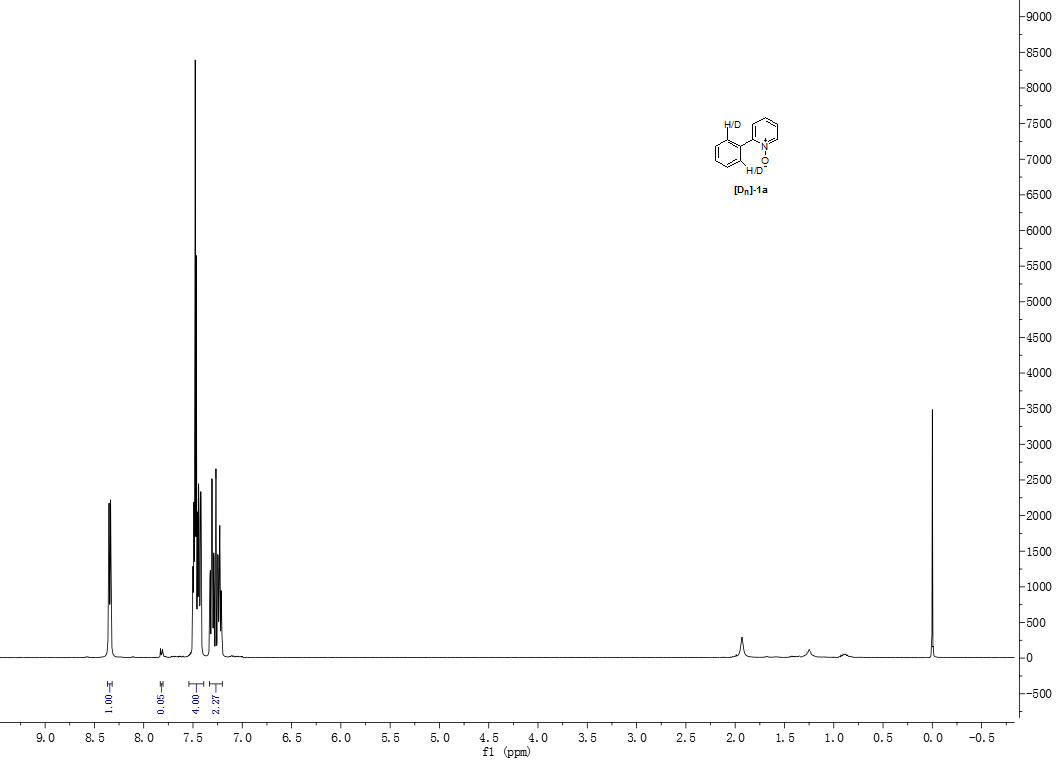 6.2 Intermolecular kinetic isotope effectTwo Schlenk tubes with magnetic stir bars were separately charged with 1a (38.8 mg, 0.25 mmol) and [D2]-1a (44 mg, 0.25 mmol), and to each tube was added Pd(OAc)2 (11.2 mg, 50 μmol), AgOTf (141.4 mg, 55 μmol), TBAB (0.0161 g, 50 μmol), iodobenzene(42 μL, 0.375 mmol), then added to the water and deuterium generation water respectively. The resulting mixture was stirred at 100 oC for 5 h. The resulting organic layer was extracted with trichloromethane, treated with Na2SO4 and concentrated in vacuo.GC-MS was used to analyze the results, and the value is the proportion of GC response of 3a or [D1]-3a to the internal standard (tetradecane).The data in the early stages of the reactions were chosen to determine the KIE value.The calculated kH/kD = 0.005/0.005 = 1.07. General procedure for the preparation of COX-2 inhibitor analoga: A 200 mL two-necked bottle with a magnetic stirrer was charged with 2-chloro-5-methylpyridine (2.7 mL, 25 mmol), 3,4-difluorophenyl boronic acid (4.2 g, 30 mmol) and Pd(PPh3)4 (0.86 g, 3 mol%) under argon. To the mixture, toluene (75 mL), ethanol (10 mL) and potassium carbonate (2.0 M in water, 28 mL) were added successively and the whole mixture was refluxed for 48 h. Then, it was cooled to room temperature. The aqueous layer was separated and extracted three times with dichloromethane. The combined organic layer was dried over anhydrous Na2SO4. The crude product was purified by column chromatography on silica gel eluting with hexane and ethyl acetate to give 2-(3,4-difluorophenyl)-5-methylpyridine.[3]b, c: 2-(3,4-Difluorophenyl)-5-methylpyridine 1-oxide could be obtained by addition of H2O2[4] into the solution of 2-(3,4-difluorophenyl)-5-methylpyridine in water, and the catalytic reaction was performed by adding directly catalysts without purification, then 2-(4,5-difluoro-4'-methoxy- biphenyl-2-yl)-5-methyl-pyridine 1-oxide was obtained.d: A three-necked, 500 mL roundbottomed flask equipped with a condenser, a thermometer, a glass stopper and a magnetic stirrer is charged with 2-(5,6-difluoro-4'-methoxy-biphenyl-2-yl)- 5-methyl-pyridine 1-oxide (1.06 g, 1 mmol, 1 equiv.). Tetrahydrofuran (3.75 mL) is added, followed by saturated aqueous NH4Cl solution (120 mL). This addition caused a slight increase of the reaction temperature from 22 oC up to 28 oC. Zinc dust is added in 4 portions (0.33 g, 5 mmol, 5 equiv.) within 10 min under stirring to this biphasic mixture. Again, an increase of the reaction temperature from 25 oC up to 38 oC over a period of 15 min is observed. The reaction mixture is stirred for 20 min until TLC analysis reveals complete consumption of the starting material. The mixture is filtered through a celite pad and is washed with MTBE (8 mL). The organic layers are consecutively washed with half-saturated aqueous NaHCO3 solution (4 mL) and with brine (4 mL). The combined organic layers are then dried over MgSO4 (0.1 g), filtered and concentrated. The crude product was purified by column chromatography on silica gel eluting with ethyl acetate and petroleum to give the compound 6.[11]The isolated compounds in the NMR spectra of hydrogen, carbon and two-dimensional spectroscopy spectra (600 MHz, solvent: dimethyl sulfoxide-d6) were analysed on the structural aspect.8. X-Ray DataX-Ray diffraction: Data sets were collected with a Nonius KappaCCD diffractometer. Programs  used: data collection, COLLECT (Nonius B.V., 1998); data reduction DenzoSMN;[12] absorption  correction, Denzo;[13] structure solution SHELXS-97;[14] structure refinement SHELXL-97 [15] and graphics, XP (BrukerAXS, 2000). Thermals ellipsoids are shown with 30% probability,  R-values are given for observed reflections, and wR2 values are given for all reflections. 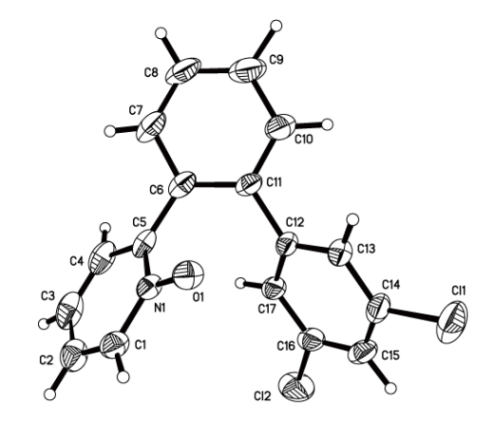 Empirical formula C17H11Cl2NO, formula weight 316.17, temperature 0(2) K, wavelength 0.71073 Å, crystal system monoclinic, space group P2(1)/c, unit cell dimensions a = 11.1722(18) Å, b = 13.771(2) Å, c = 10.0685(15) Å, α= 90°, β= 96.431(4)°, γ= 90°, volume 1539.3(4) Å3, Z 4, density (calculated) 1.364 Mg/m3, absorption coefficient 0.419 mm-1, F(000) 648, crystal size 0.20 x 0.18 x 0.10 mm3, theta range for data collection 2.36 to 27.55°, index ranges -14<=h<=14, -15<=k<=17, -13<=l<=11, reflections collected 12244, independent reflections	3497 [R(int) = 0.0713], Completeness to theta = 27.55° 98.3 %, absorption correction semi-empirical from equivalents, max. and min. transmission 0.7456 and 0.6295, refinement method full-matrix least-squares on F2, data / restraints / parameters 3497 / 0 / 227, goodness-of-fit on F2 1.003, final R indices [I>2sigma(I)] R1 = 0.0724, wR2 = 0.1583, R indices (all data) R1 = 0.1792, wR2 = 0.2042, extinction coefficient 0.0006(8), largest diff. peak and hole 0.319 and -0.388 e.Å-3.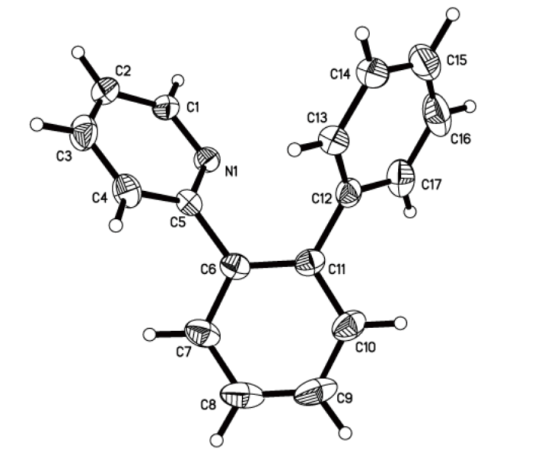 Empirical formula C17H13N, formula weight 231.28, temperature 0(2) K, wavelength 0.71073 Å, crystal system monoclinic, space group P2(1)/c, unit cell dimensions a = 11.8380(9) Å, b = 11.3408(9) Å, c = 10.1226(8) Å, α= 90°, β= 108.954(2)°, γ= 90°, volume 1285.30(17) Å3, Z 4, density (calculated) 1.195 Mg/m3, absorption coefficient 0.069 mm-1, F(000) 488, crystal size 0.26 x 0.18 x 0.08 mm3, theta range for data collection 2.56 to 27.57°, index ranges -15<=h<=15, -14<=k<=14, -13<=l<=13, reflections collected 29784, independent reflections	2980 [R(int) = 0.0575], completeness to theta = 27.57° 99.8 %, absorption correction semi-empirical from equivalents, max. and min. transmission 0.7456 and 0.6629, refinement method full-matrix least-squares on F2, data / restraints / parameters 2980 / 0 / 207, goodness-of-fit on F2 1.000, final R indices [I>2sigma(I)] R1 = 0.0578, wR2 = 0.1119, R indices (all data) R1 = 0.1188, wR2 = 0.1373, largest diff. peak and hole 0.131 and -0.197 e.Å-3.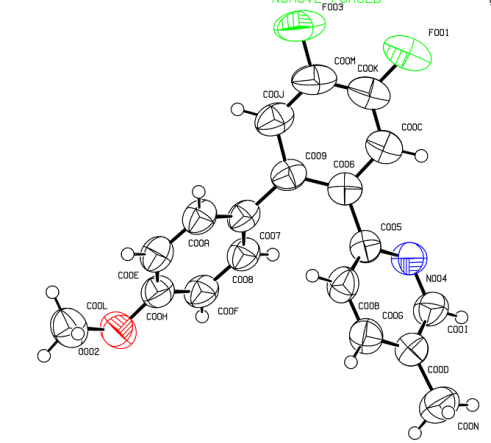 Empirical formula C17H11Cl2NO, formula weigh 316.17, temperature 0(2) K, wavelength 0.71073 Å, crystal system monoclinic, space group P2(1)/c, unit cell dimensions a = 11.1722(18) Å, b = 13.771(2) Å, c = 10.0685(15) Å, α= 90°,β= 96.431(4)°, γ= 90°, volume 1539.3(4) Å3, Z 4, density (calculated) 1.364 Mg/m3, absorption coefficient 0.419 mm-1, F(000) 648, crystal size 0.20 x 0.18 x 0.10 mm3, theta range for data collection 2.36 to 27.55°, index ranges -14<=h<=14, -15<=k<=17, -13<=l<=11, reflections collected 12244, independent reflections 3497 [R(int) = 0.0713], completeness to theta = 27.55° 98.3 %, absorption correction semi-empirical from equivalents, max. and min. transmission 0.7456 and 0.6295, refinement method full-matrix least-squares on F2, data / restraints / parameters 3497 / 0 / 227, goodness-of-fit on F2 1.003, final R indices [I>2sigma(I)] R1 = 0.0724, wR2 = 0.1583, R indices (all data) R1 = 0.1792, wR2 = 0.2042, extinction coefficient 0.0006(8), largest diff. peak and hole 0.319 and -0.388 e.Å-3.9. NMR Spectra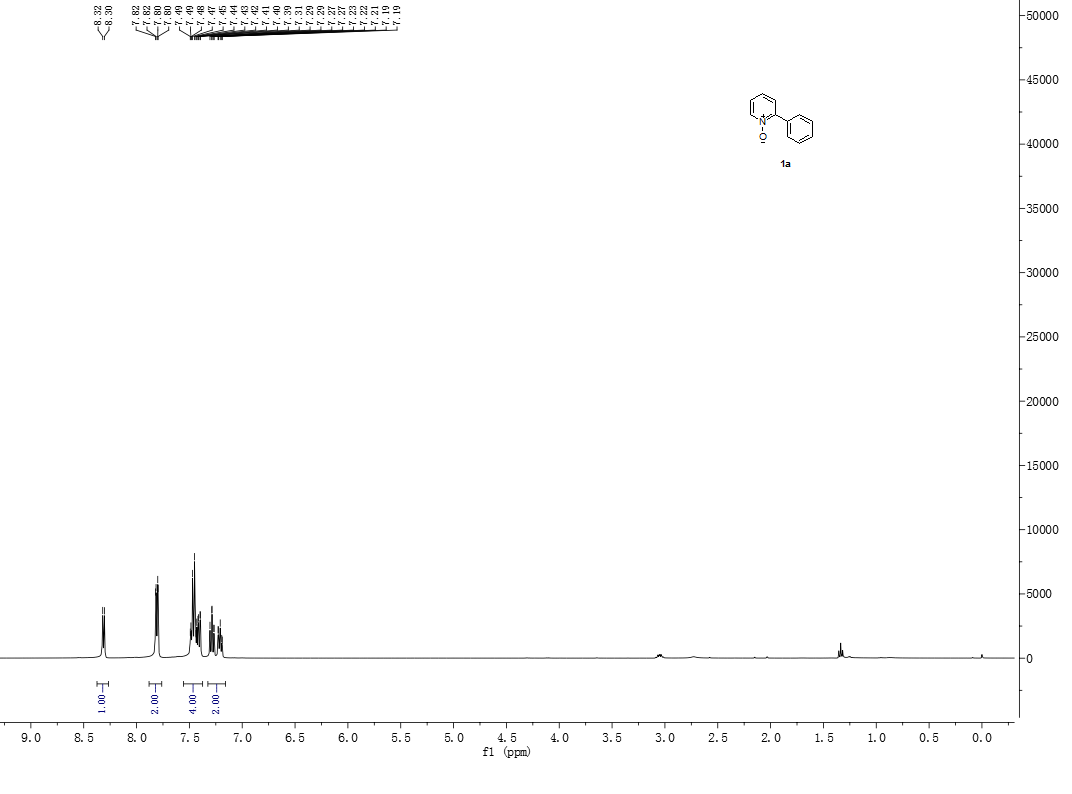 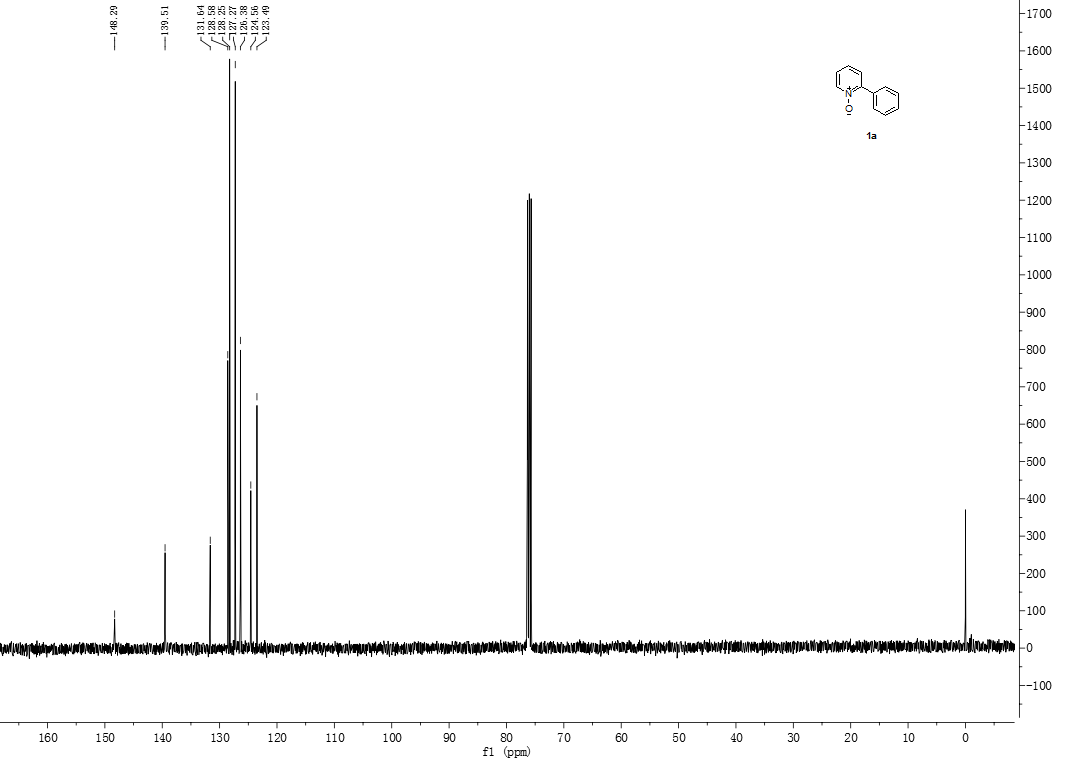 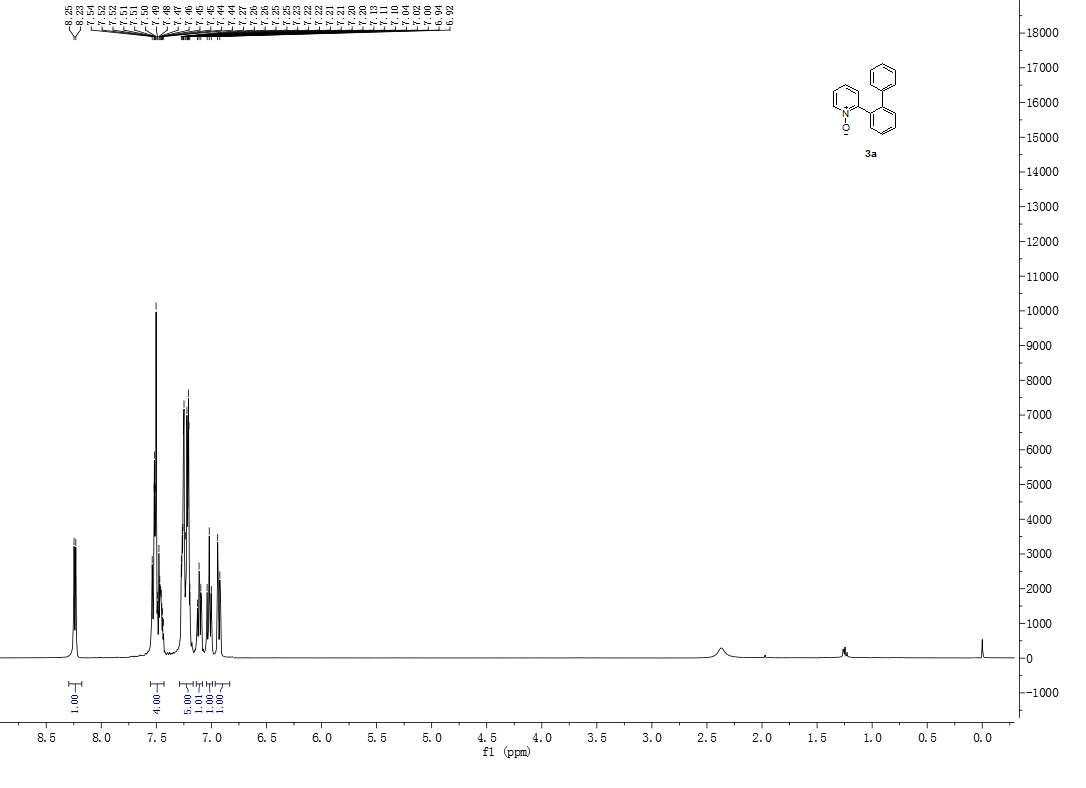 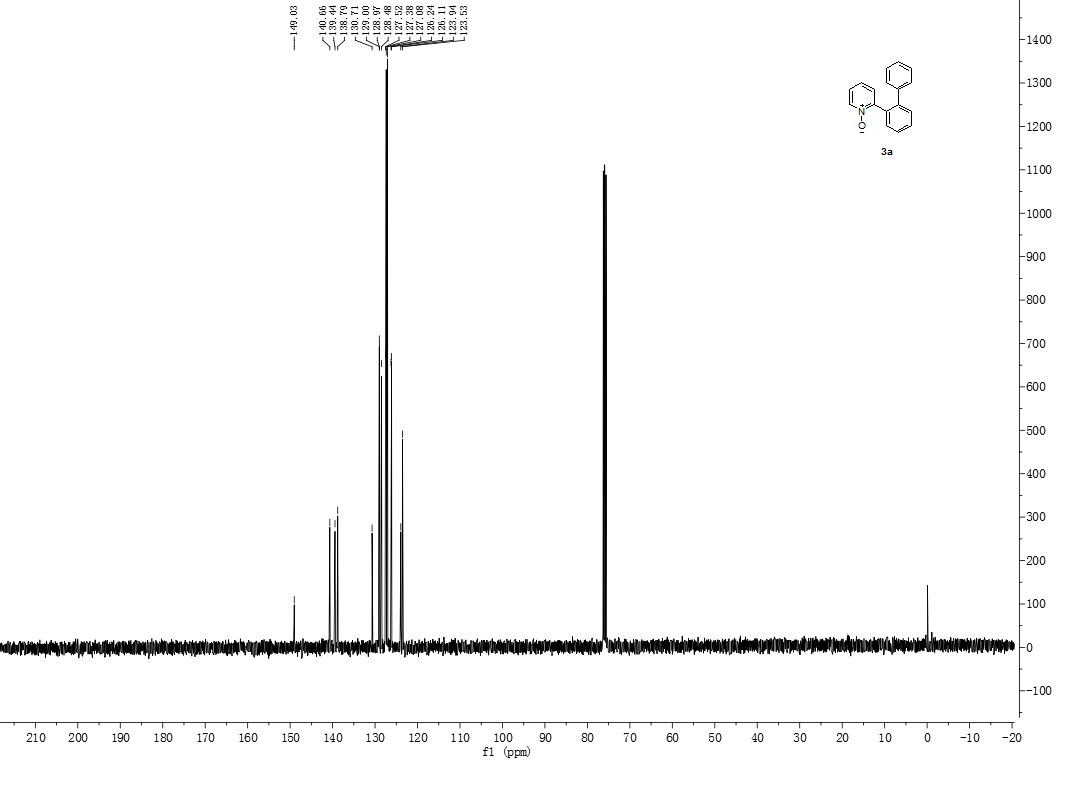 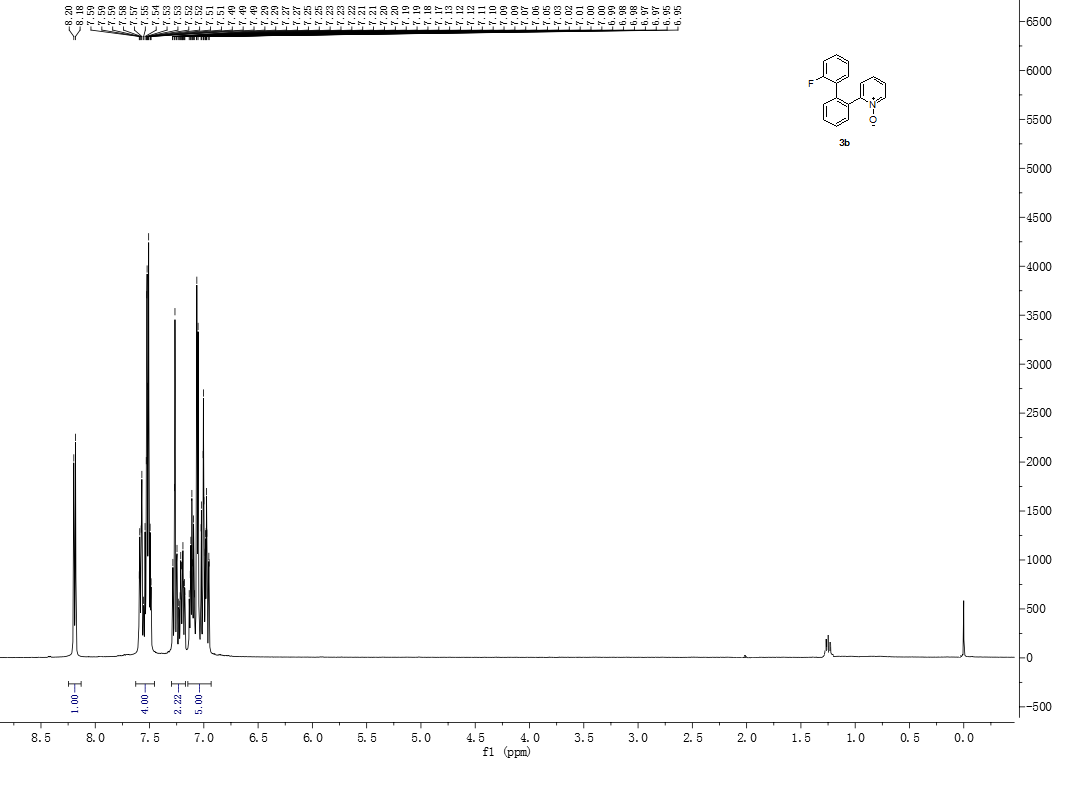 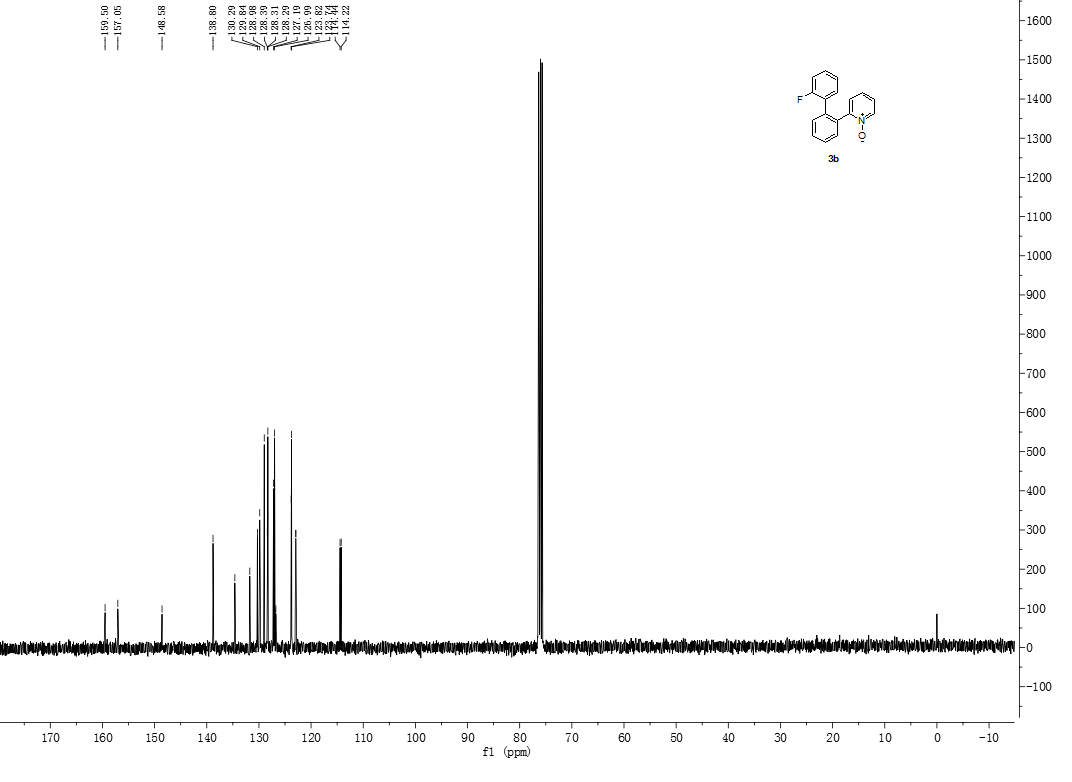 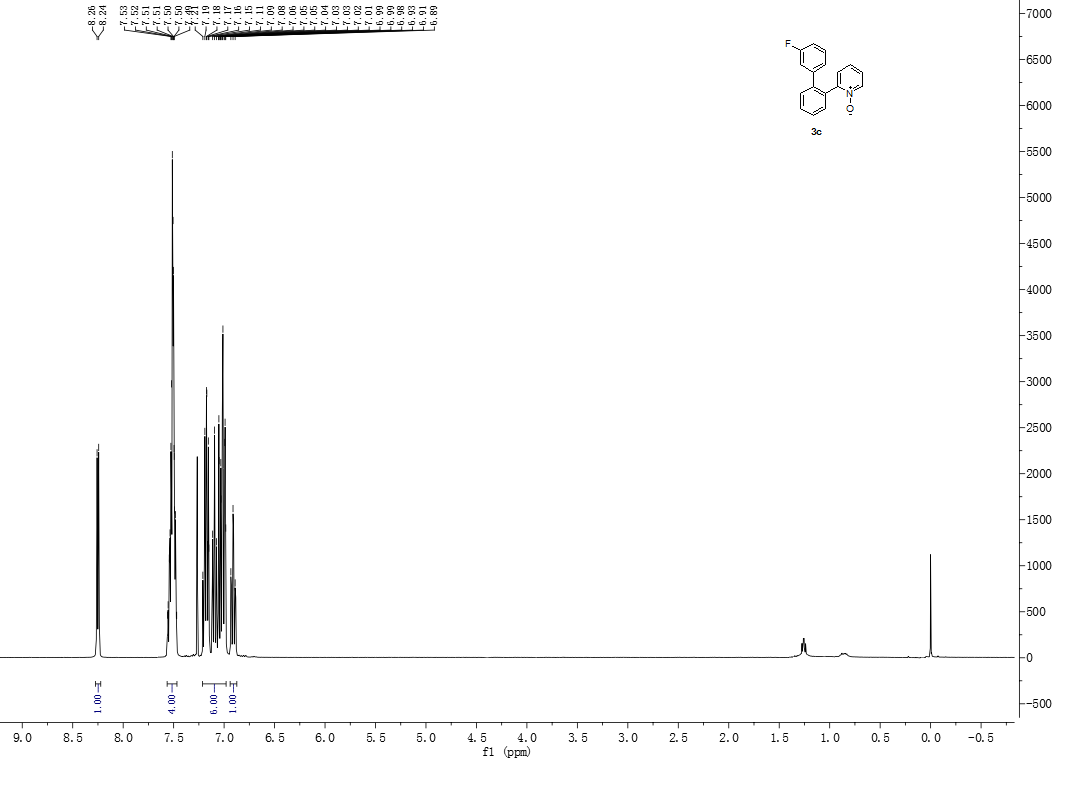 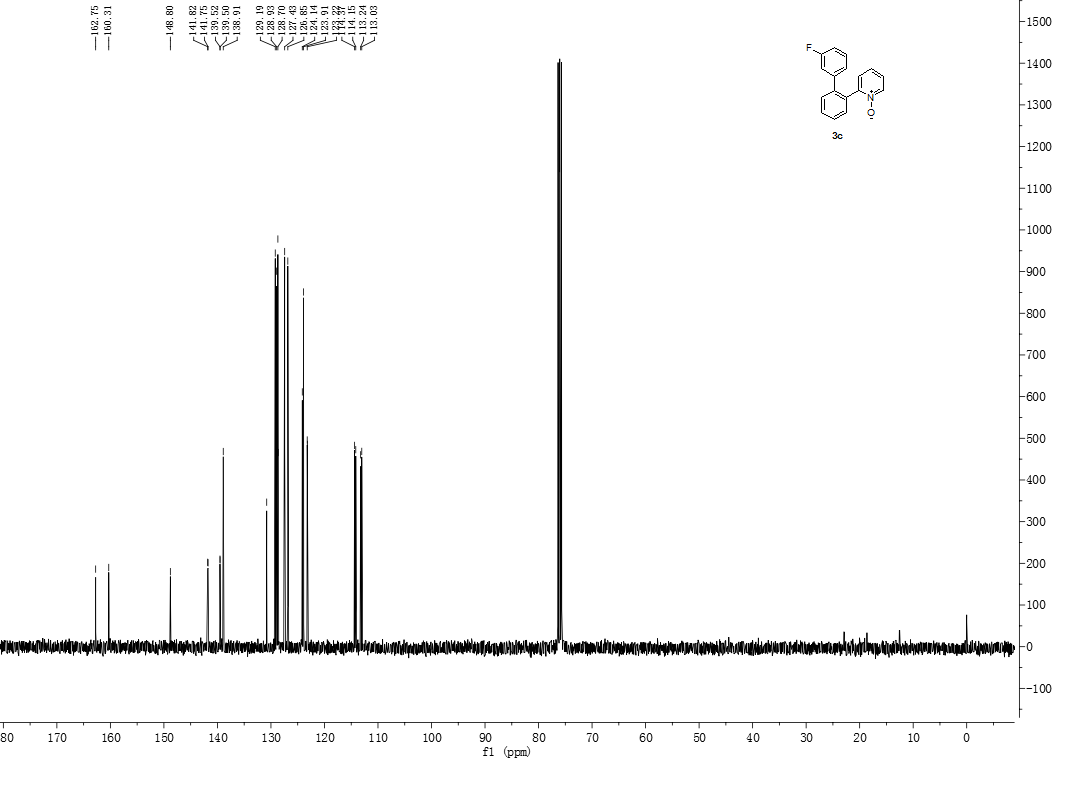 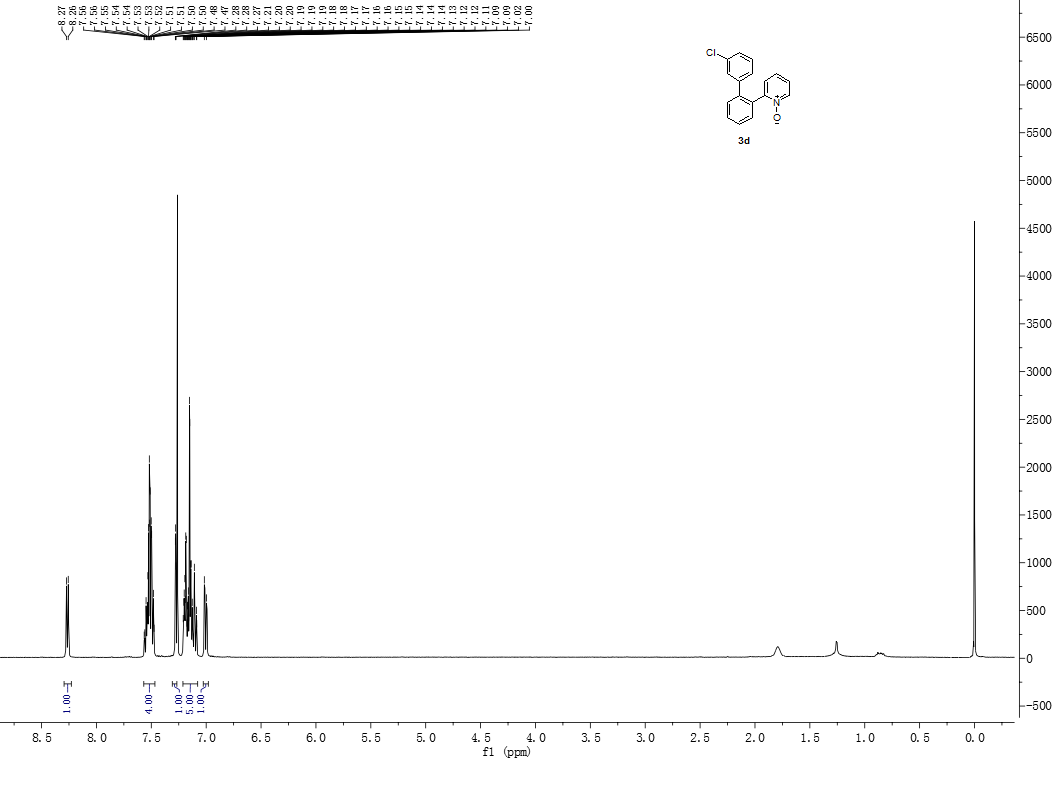 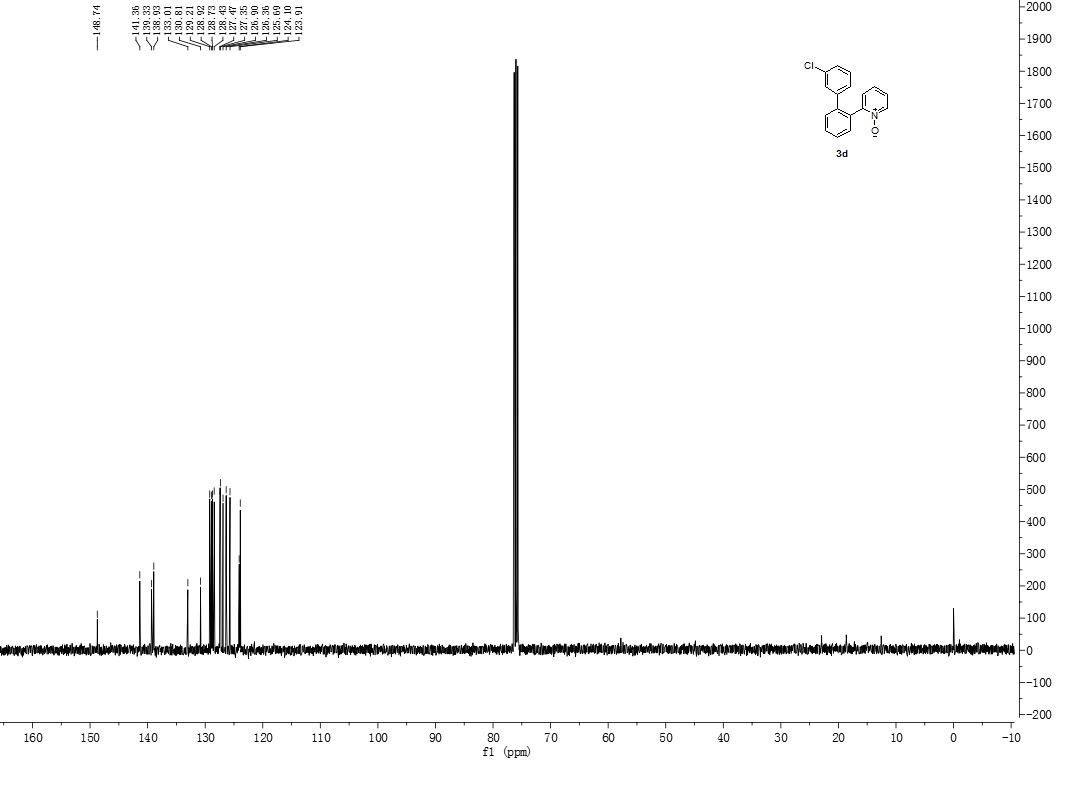 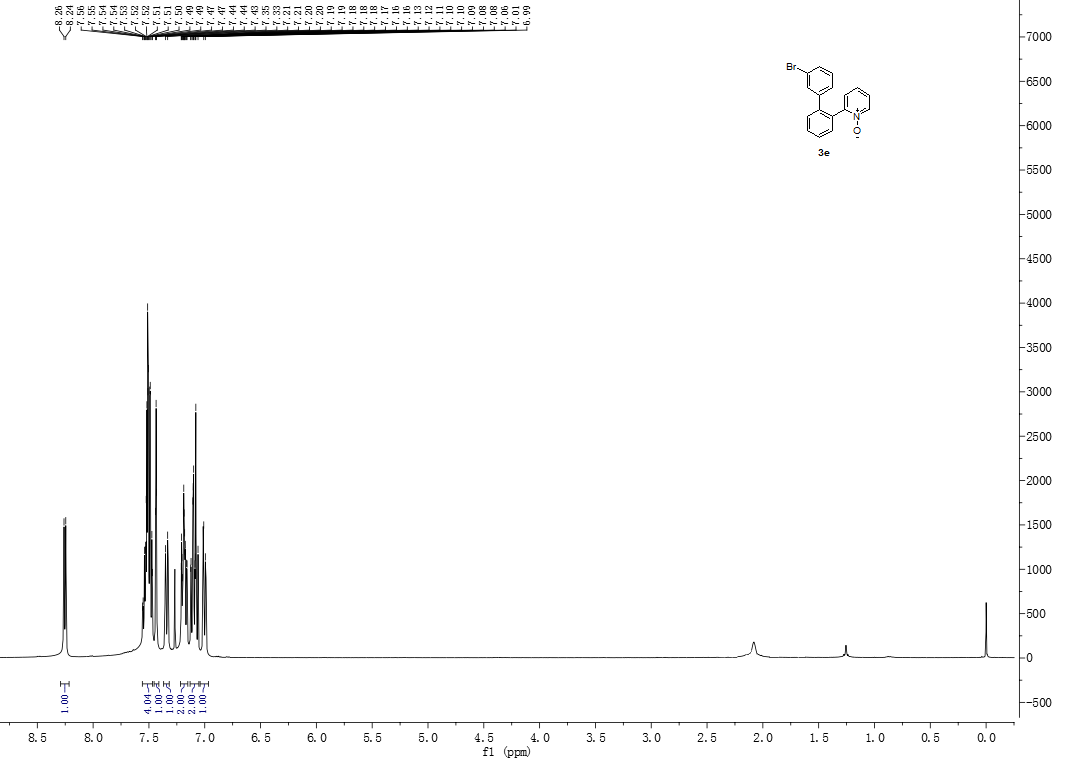 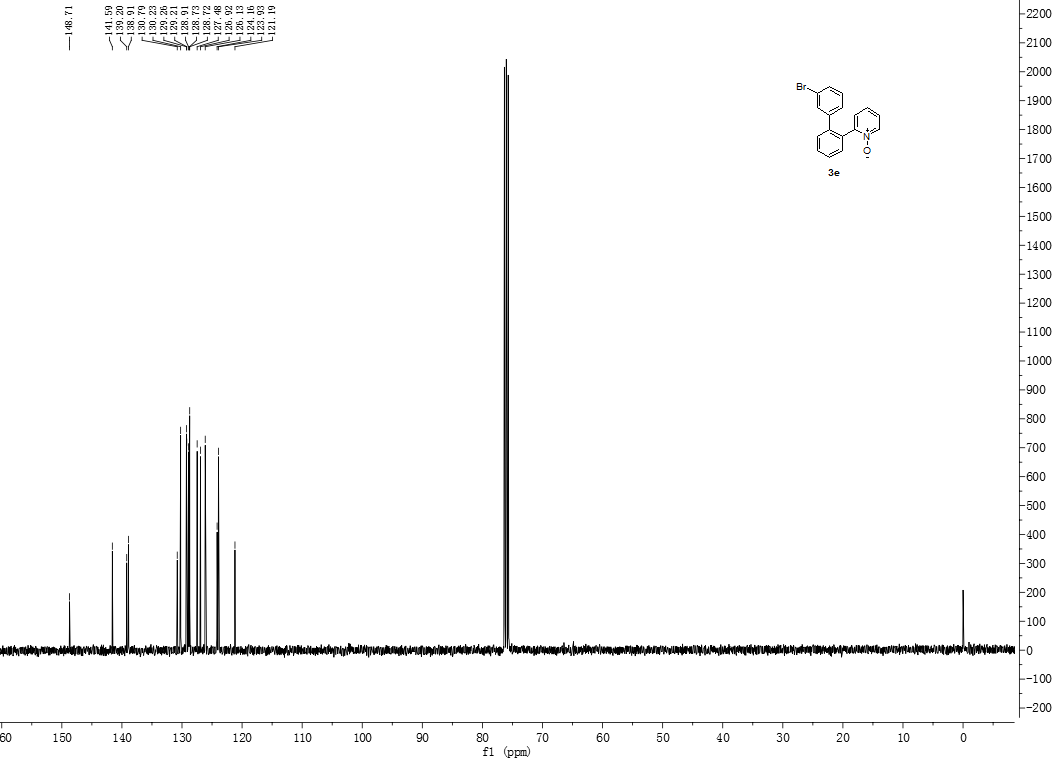 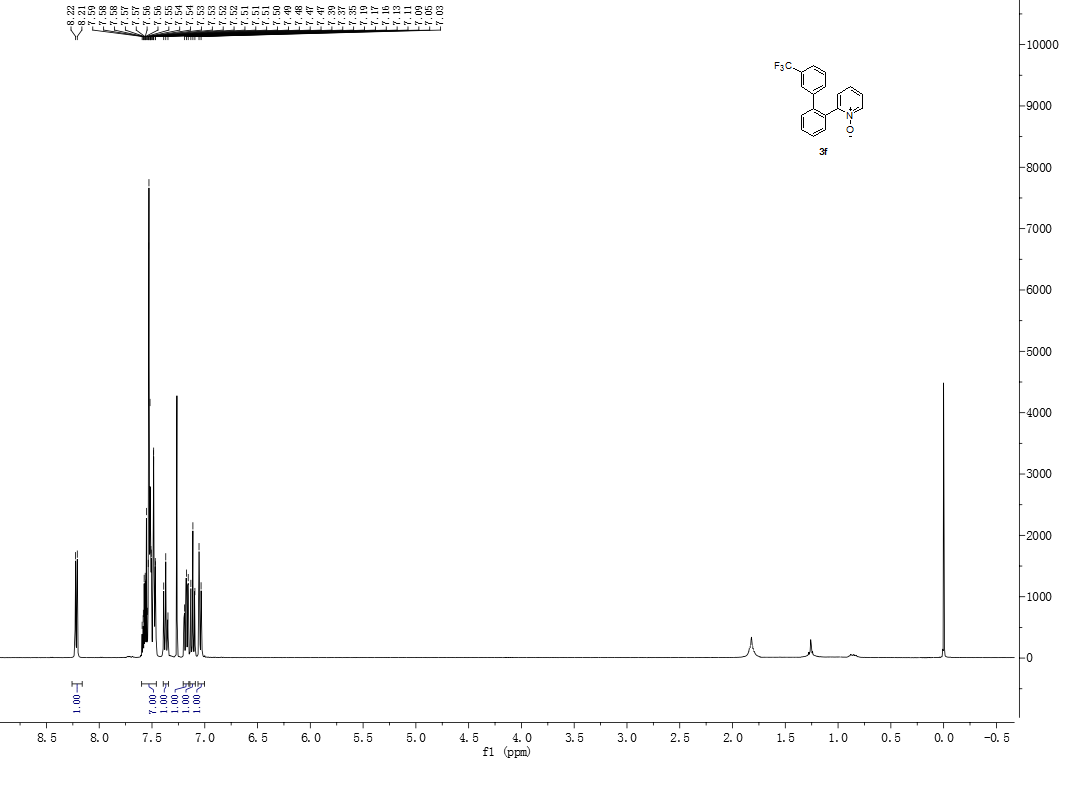 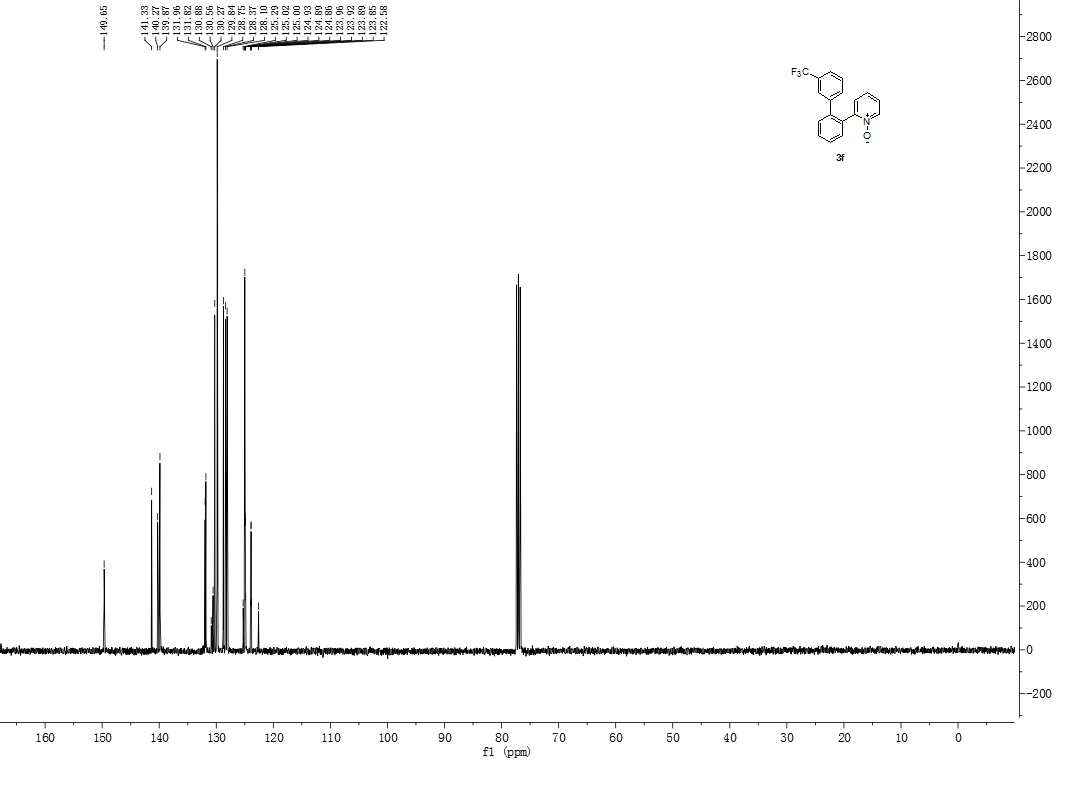 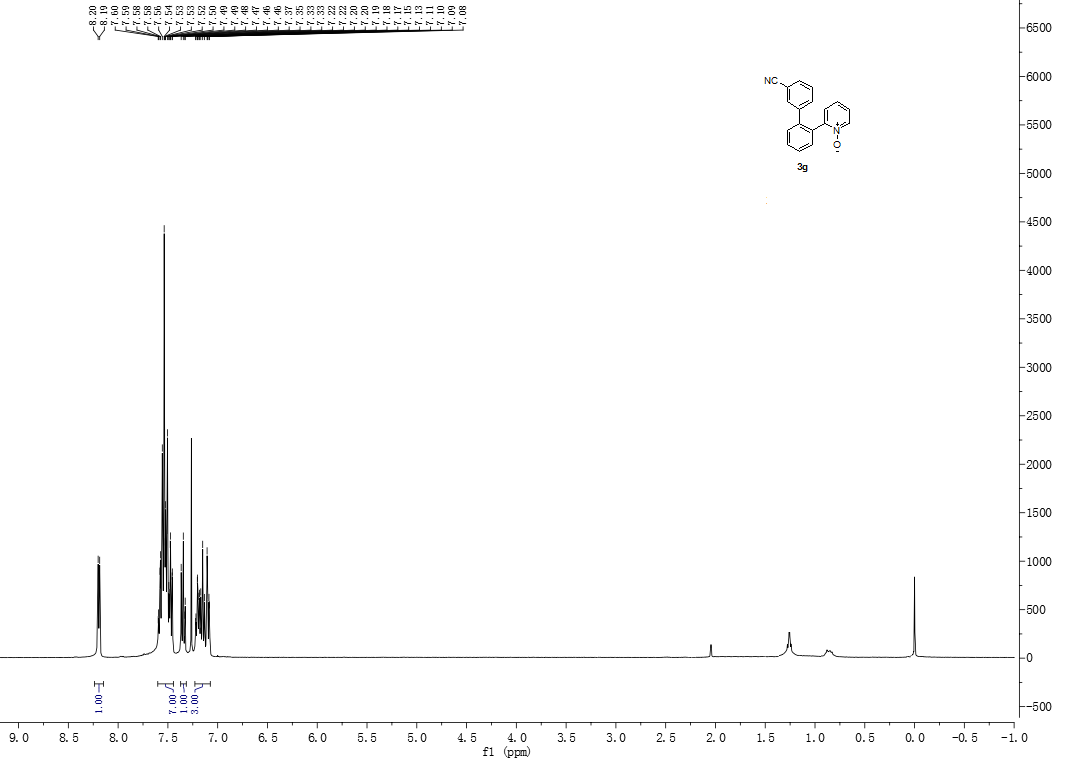 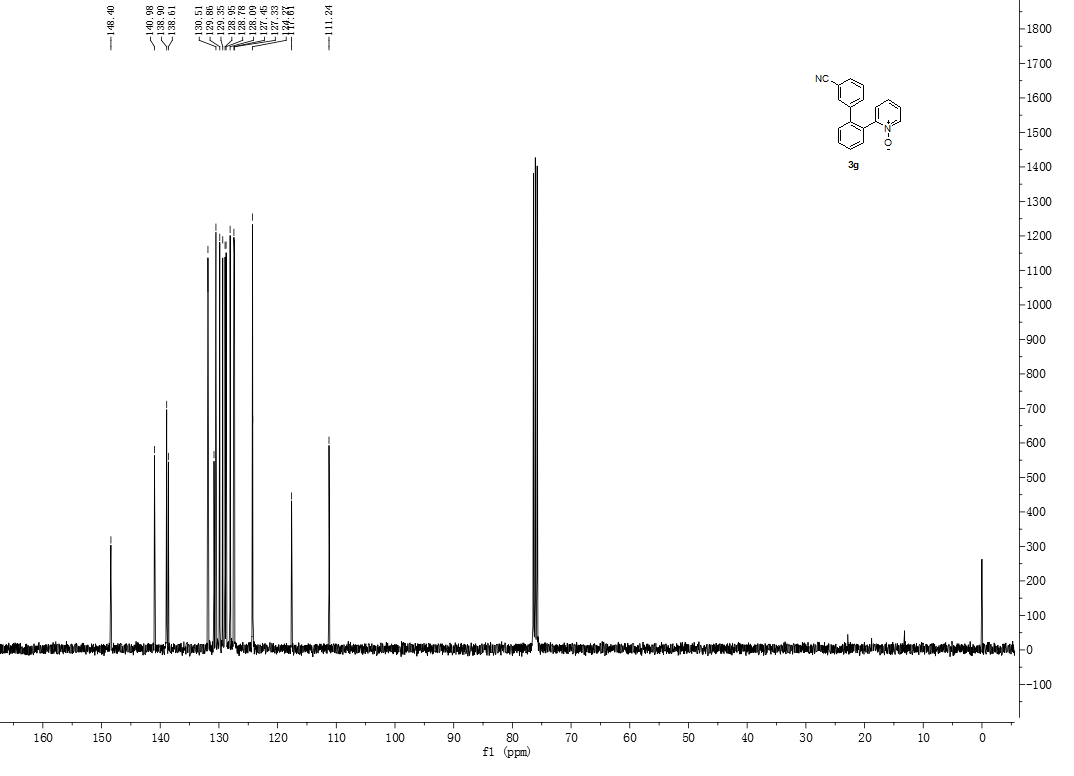 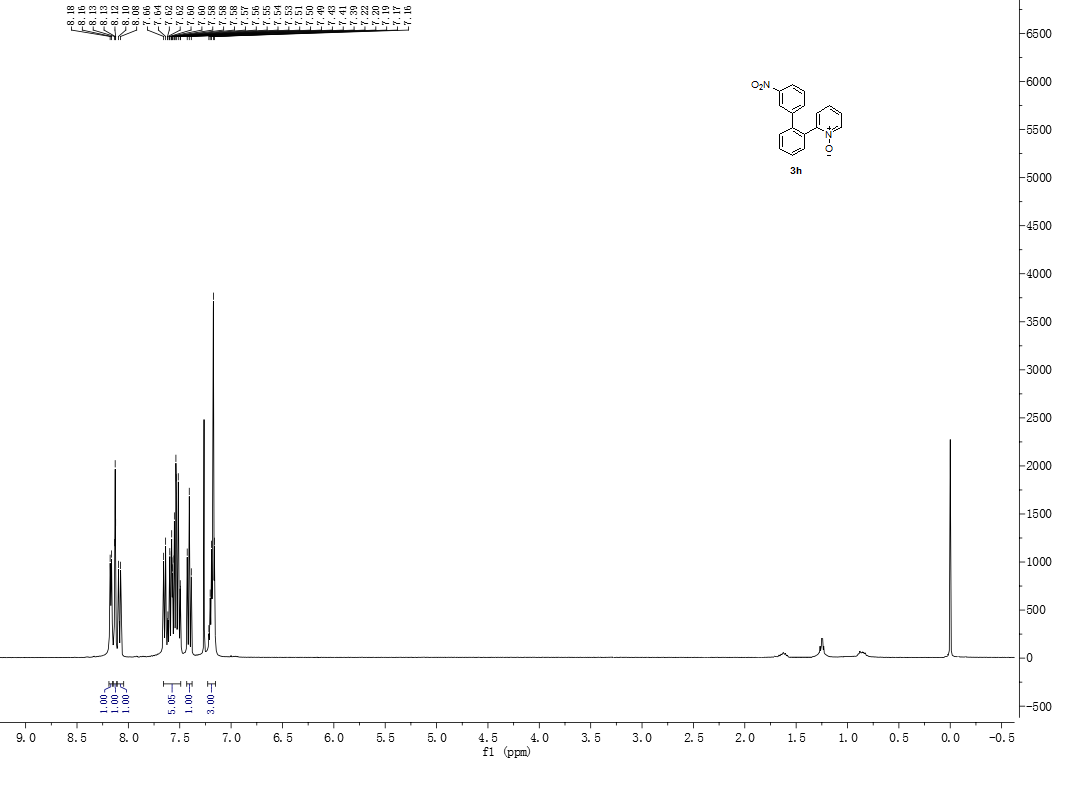 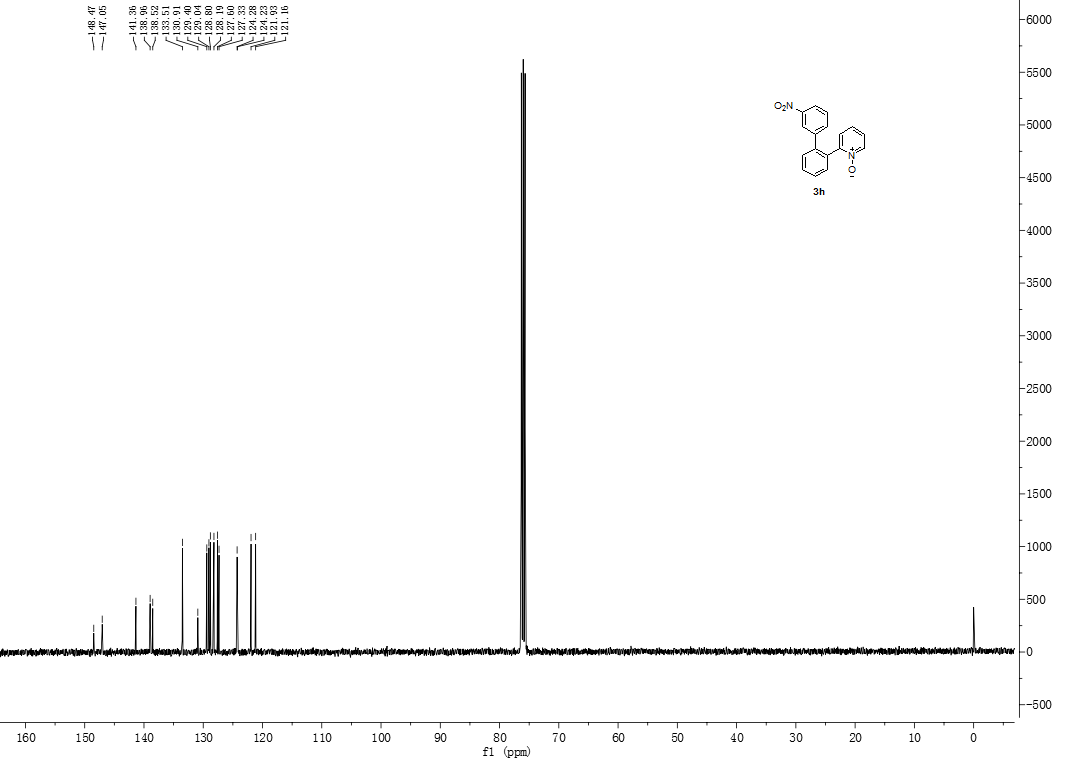 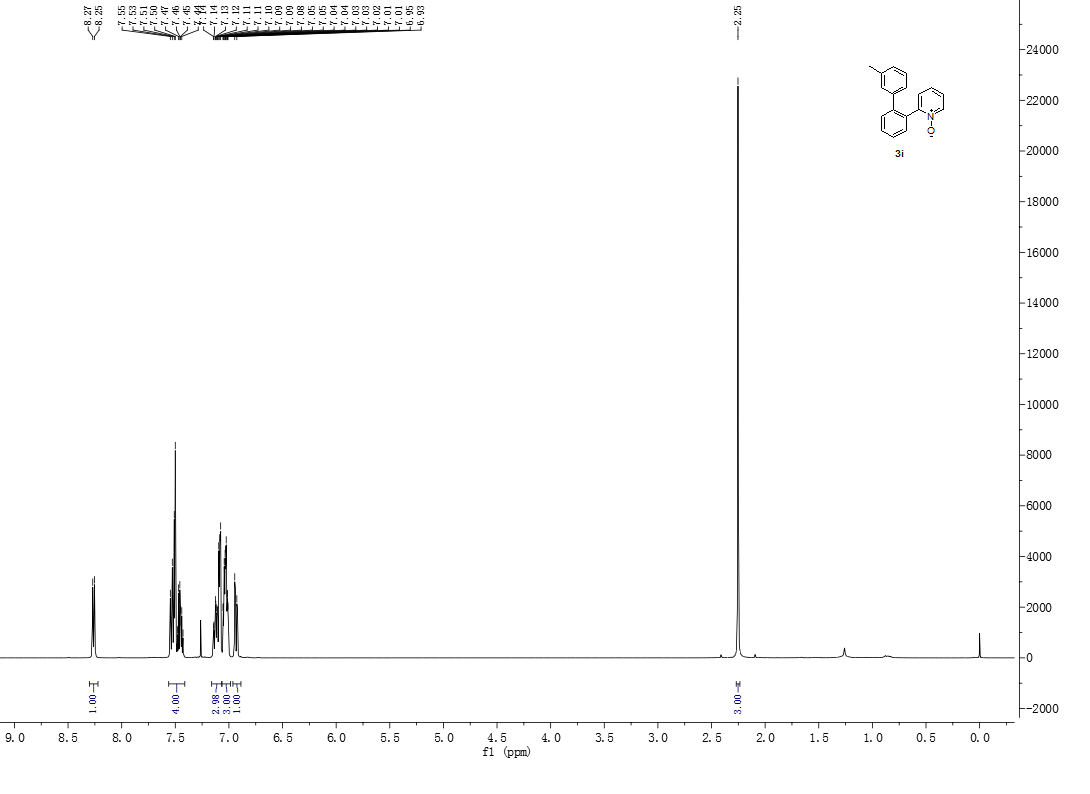 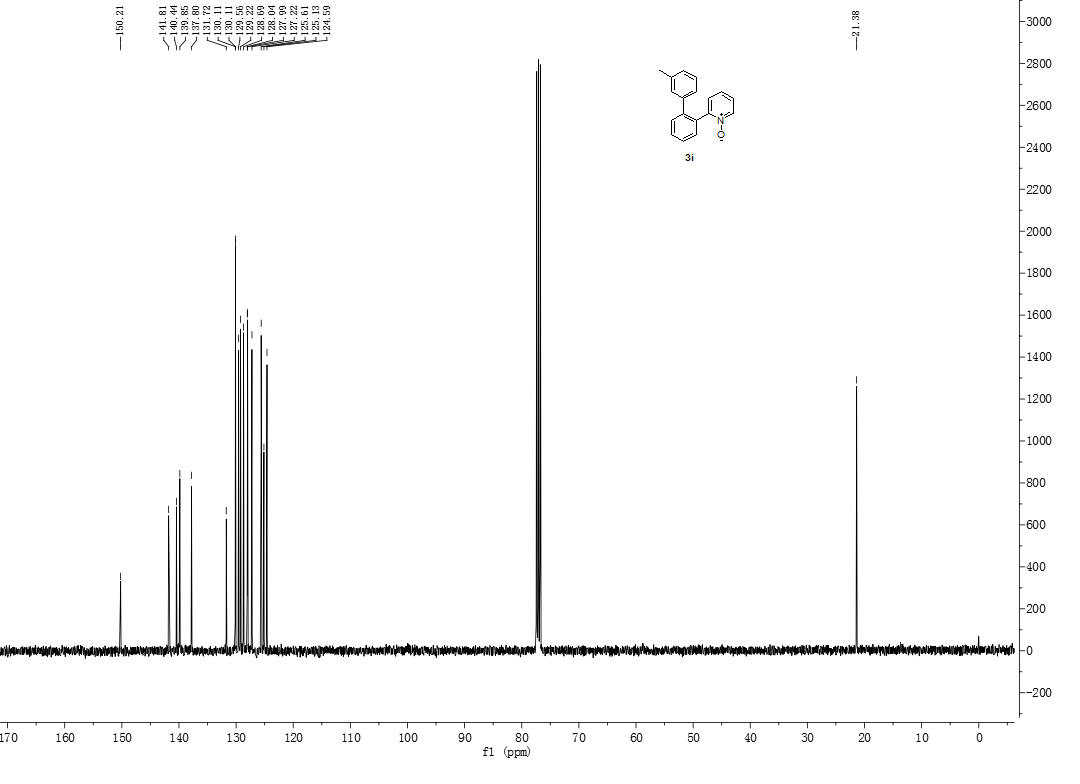 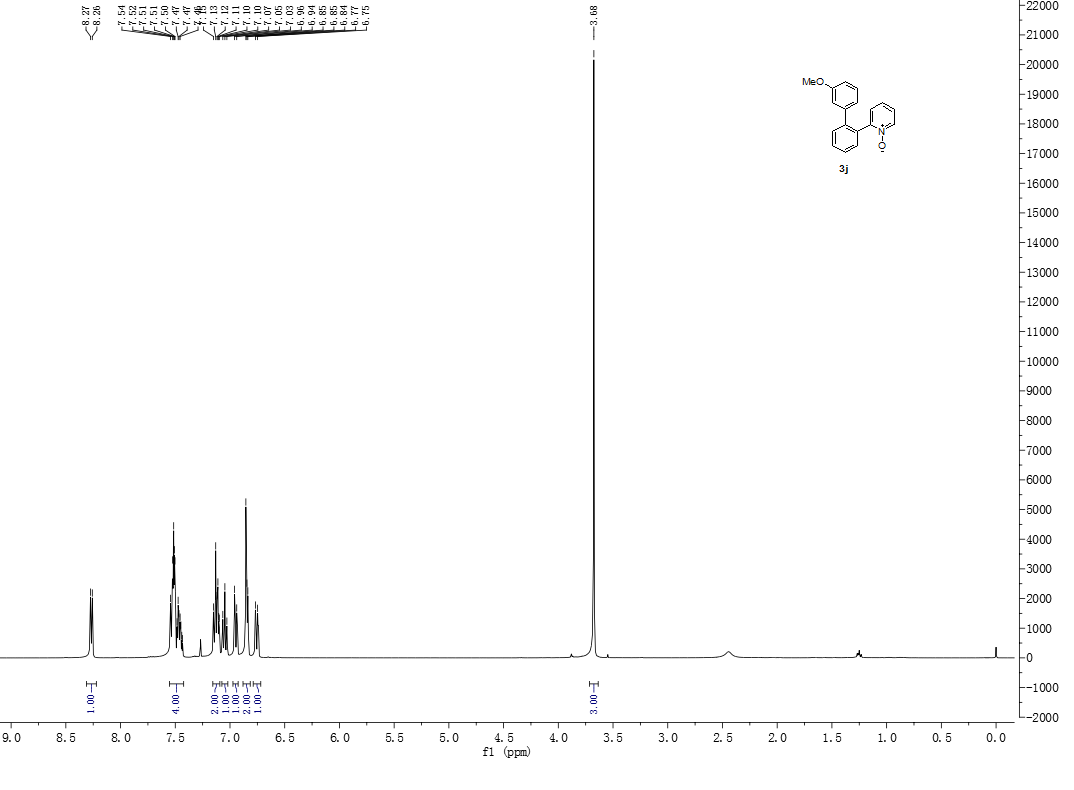 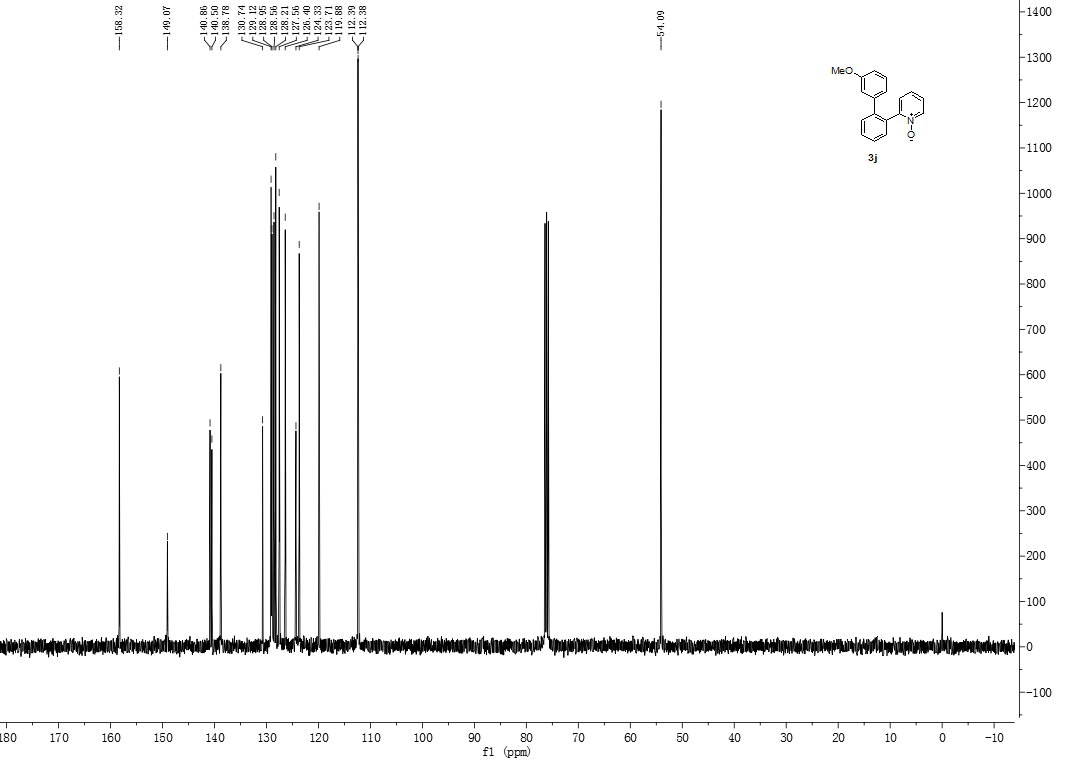 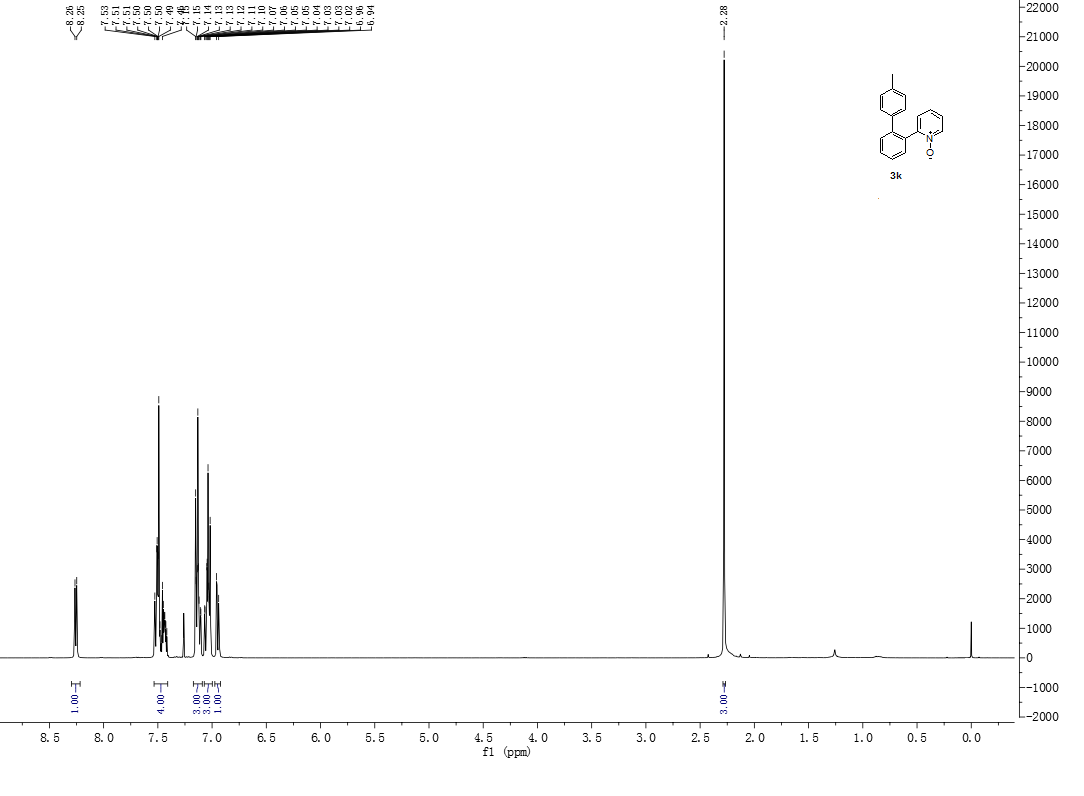 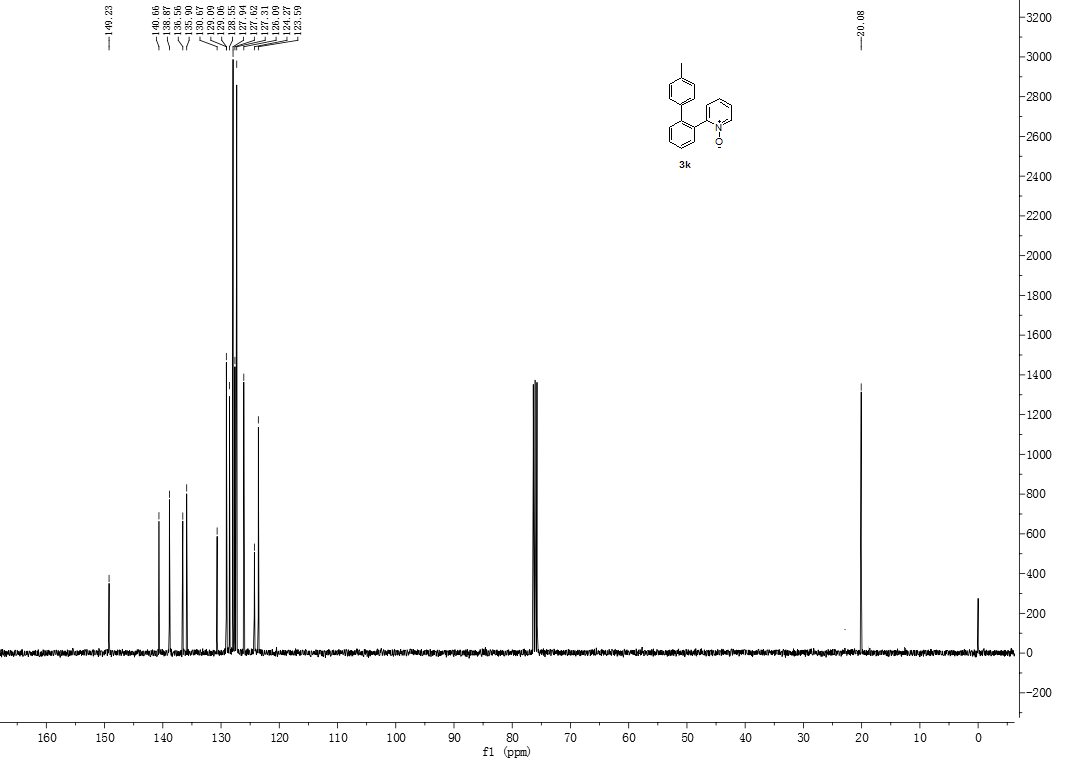 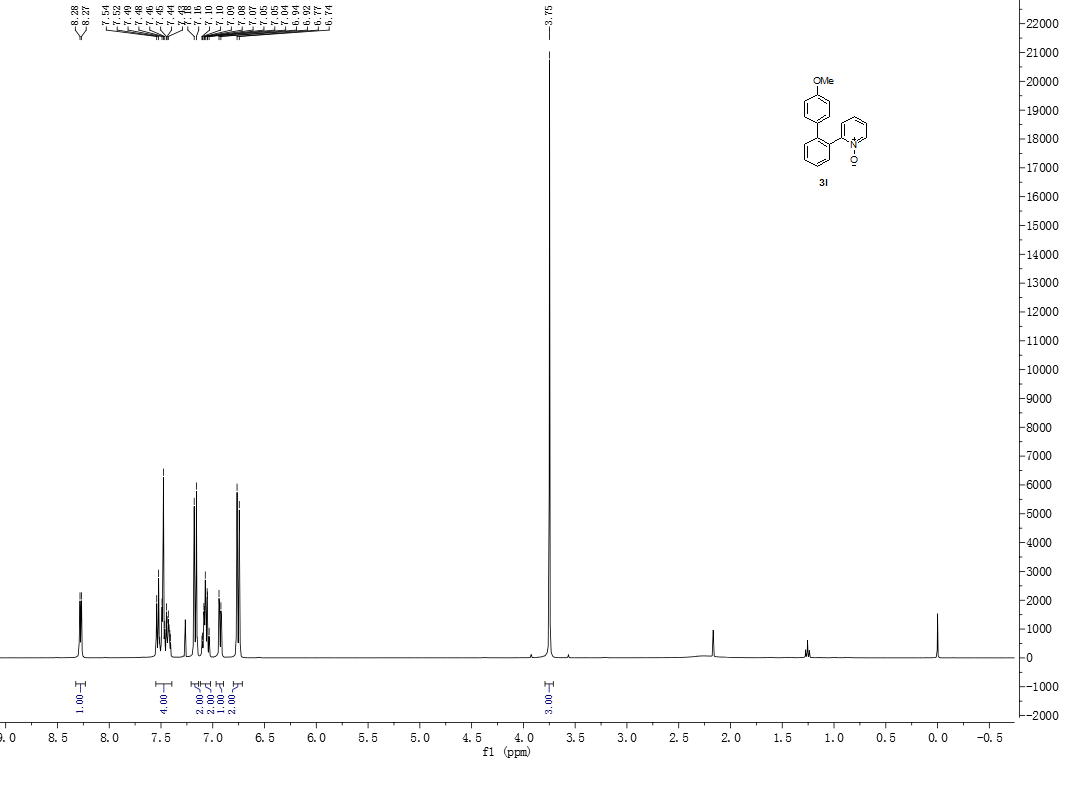 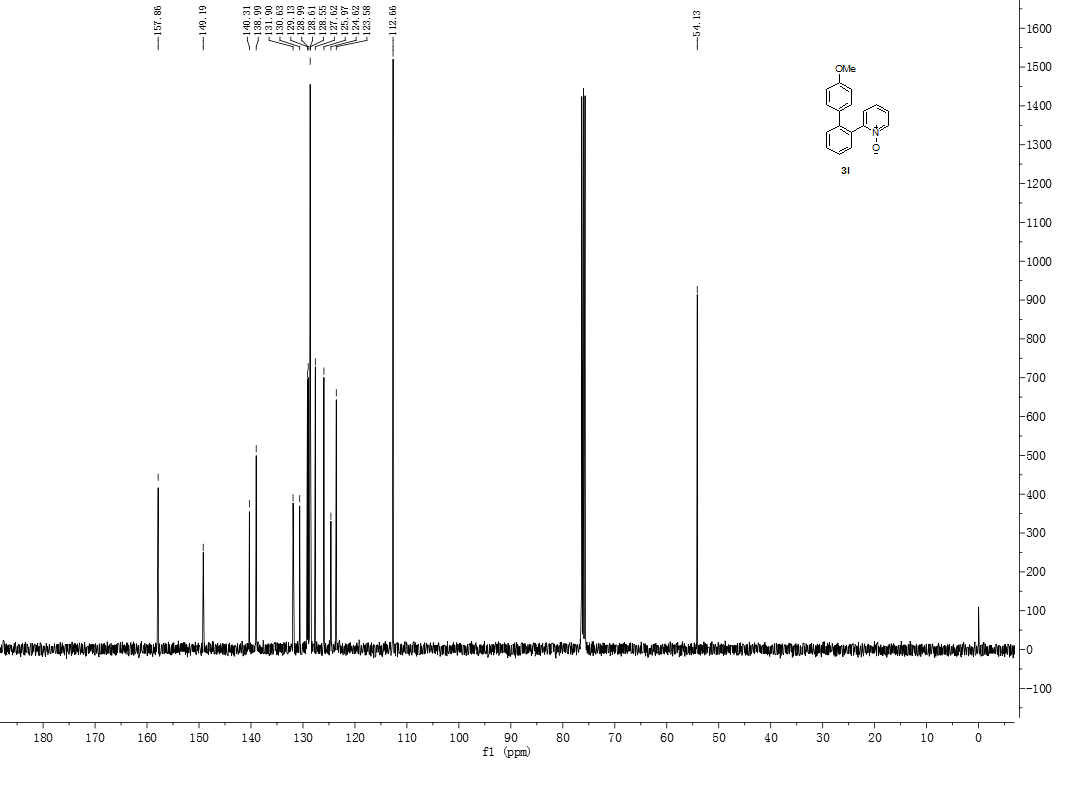 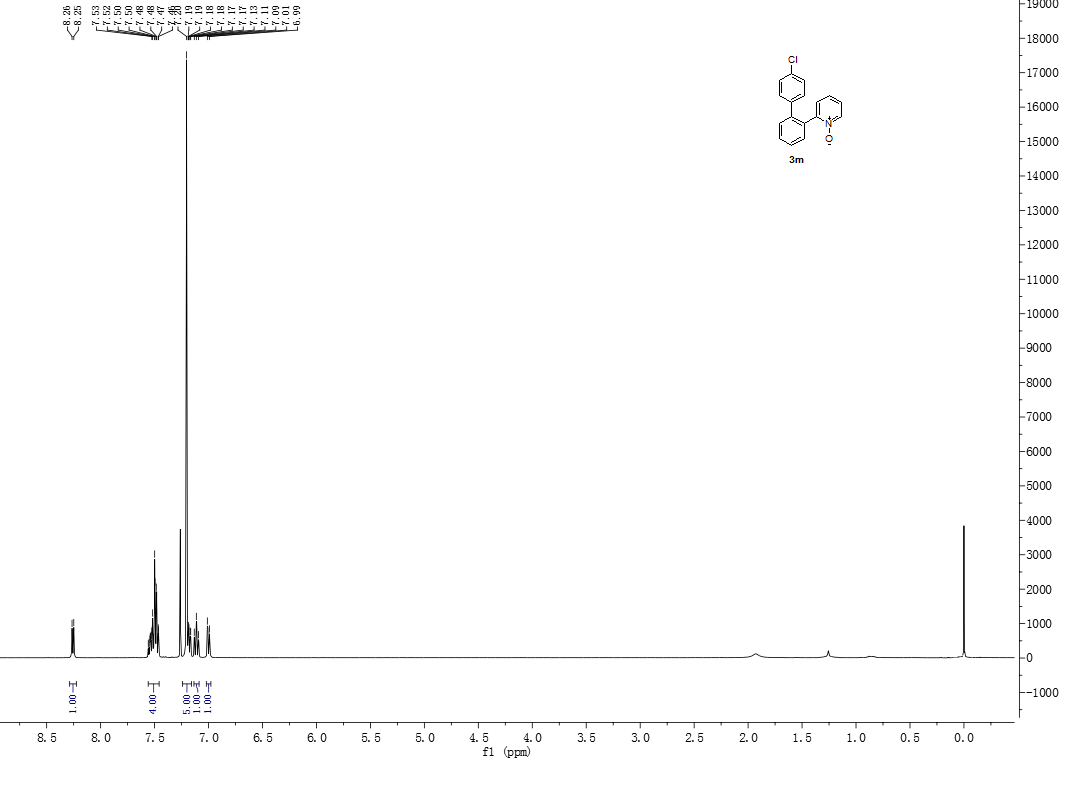 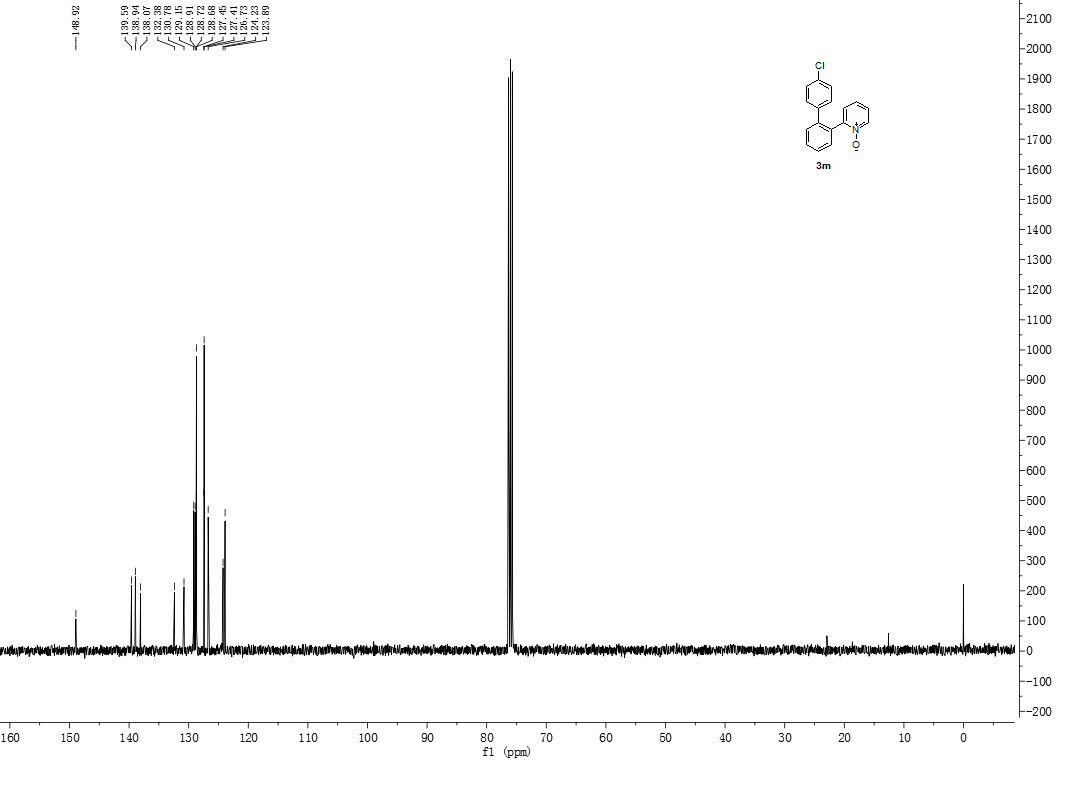 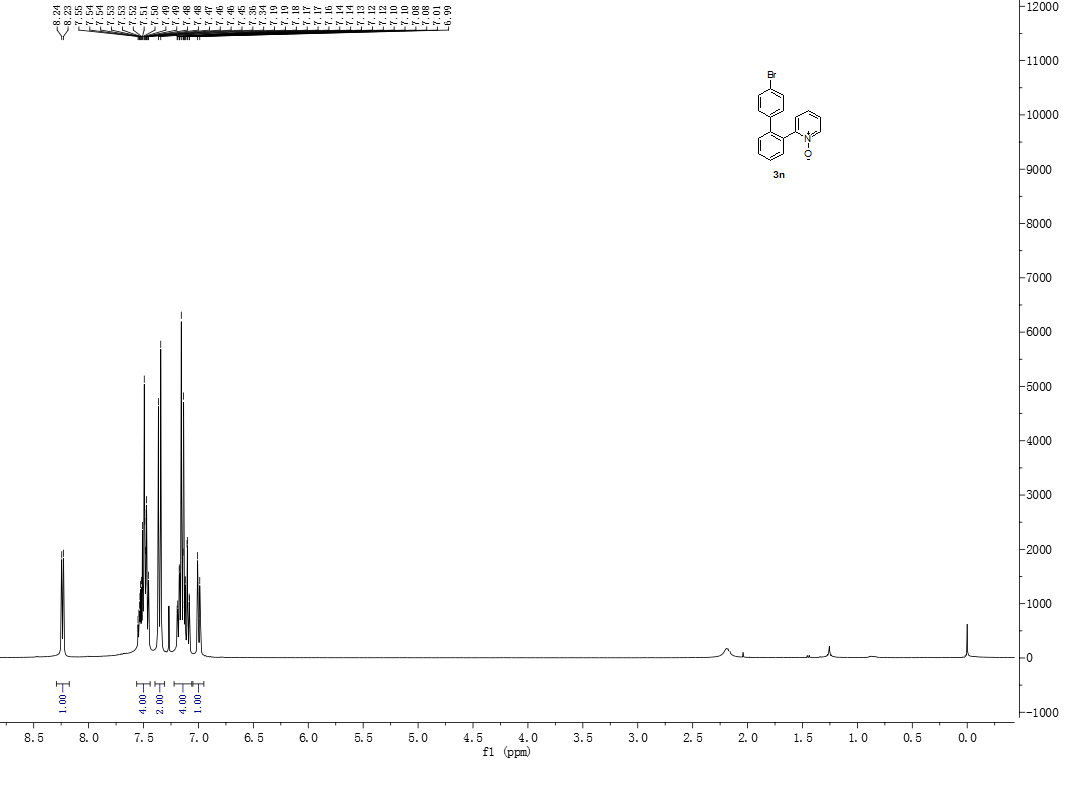 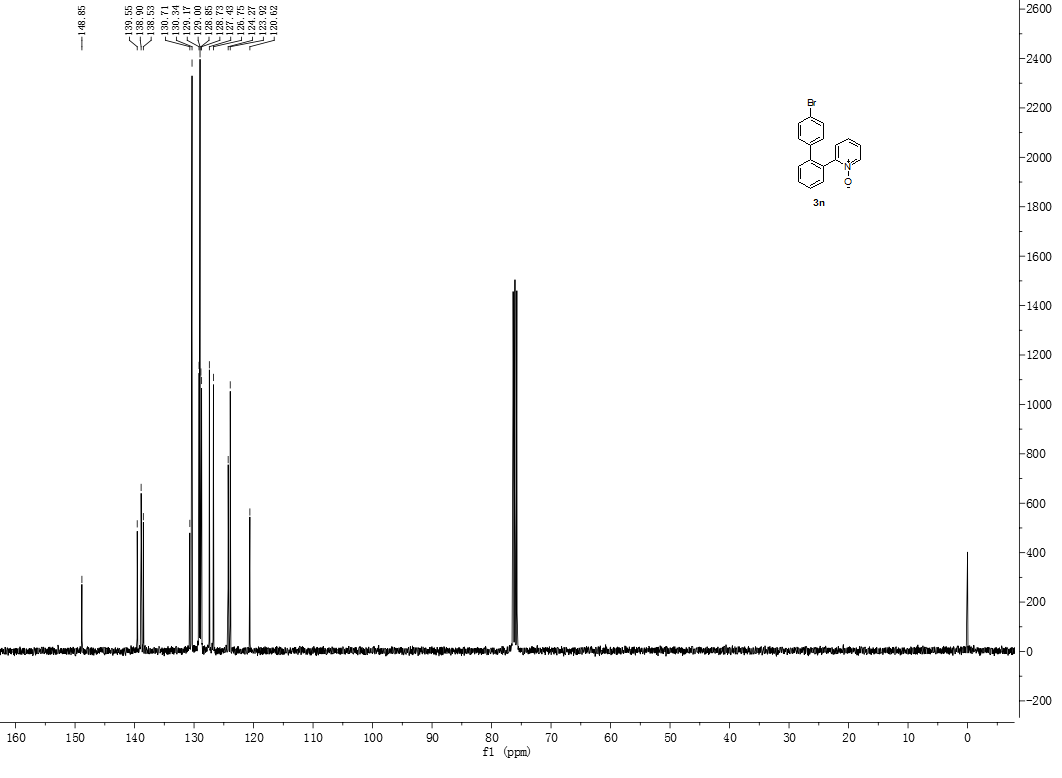 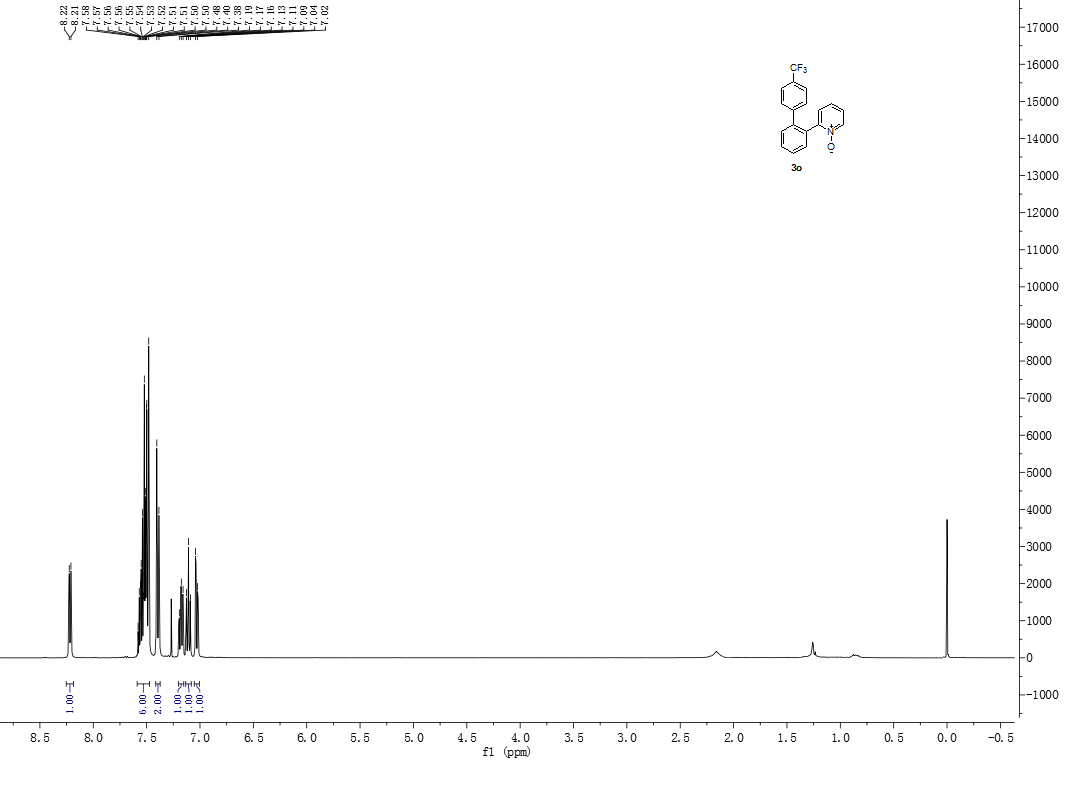 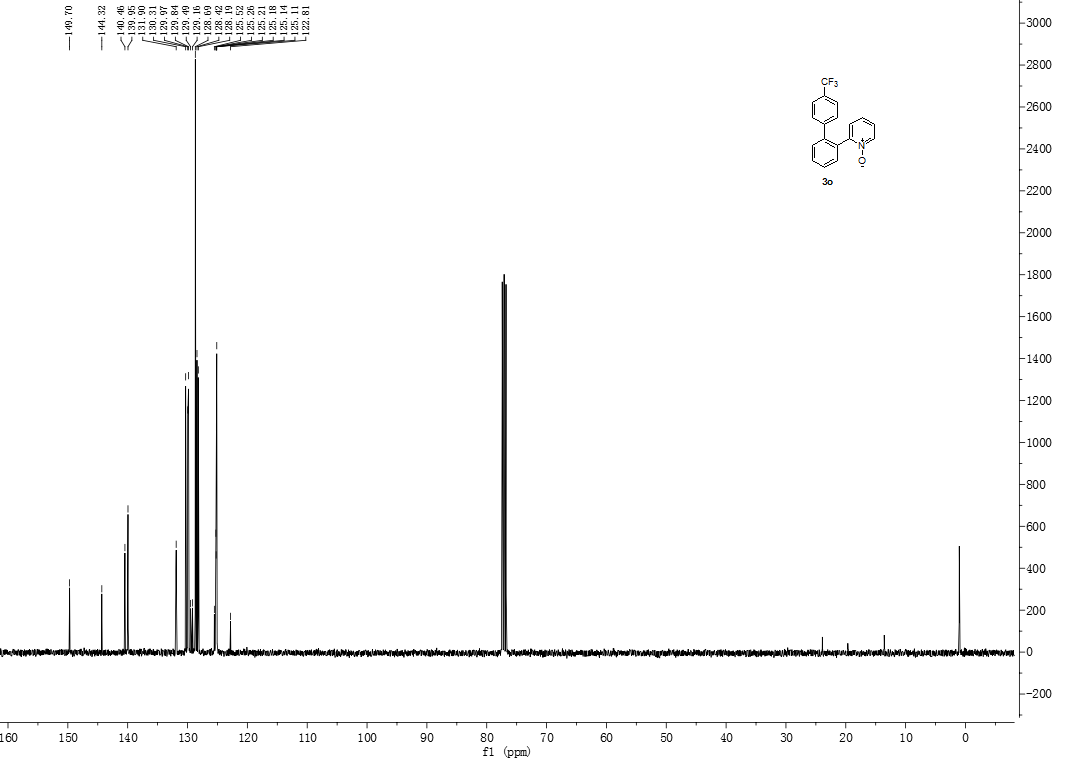 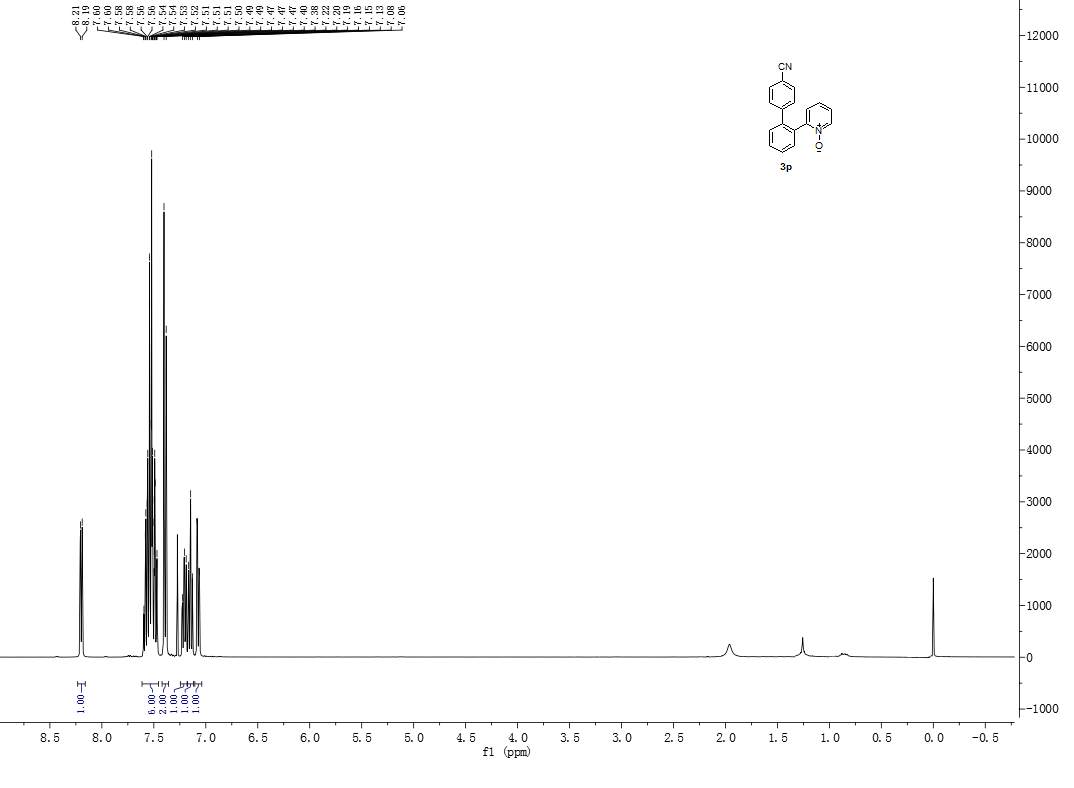 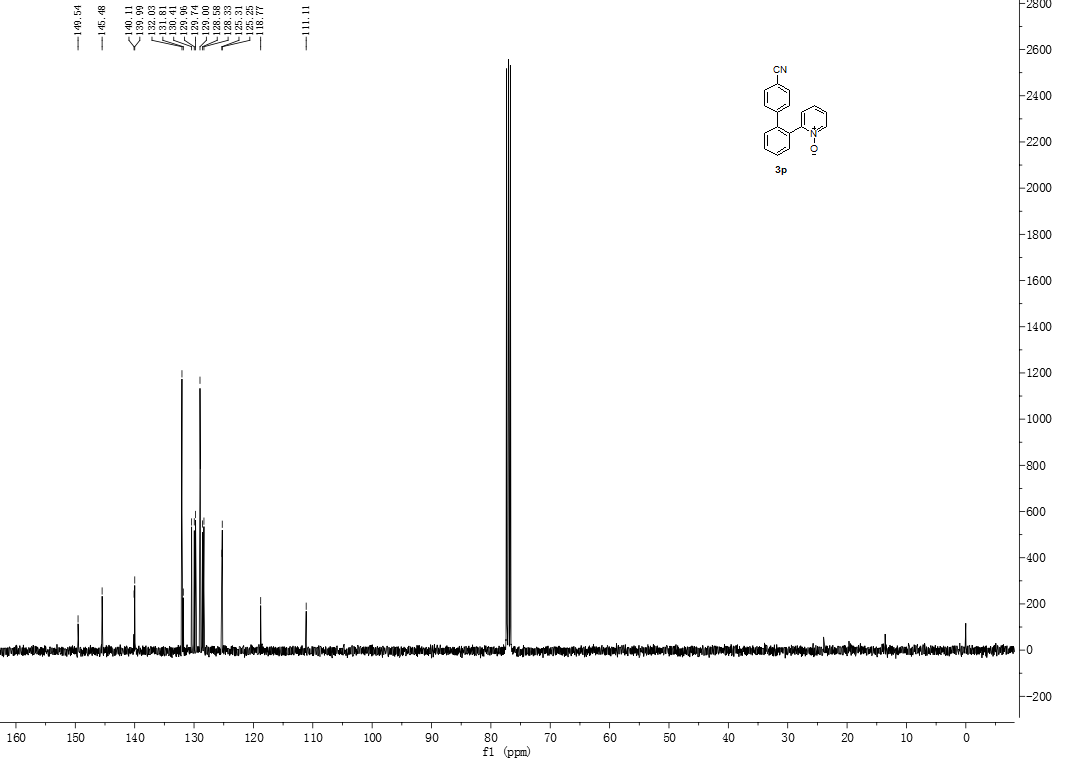 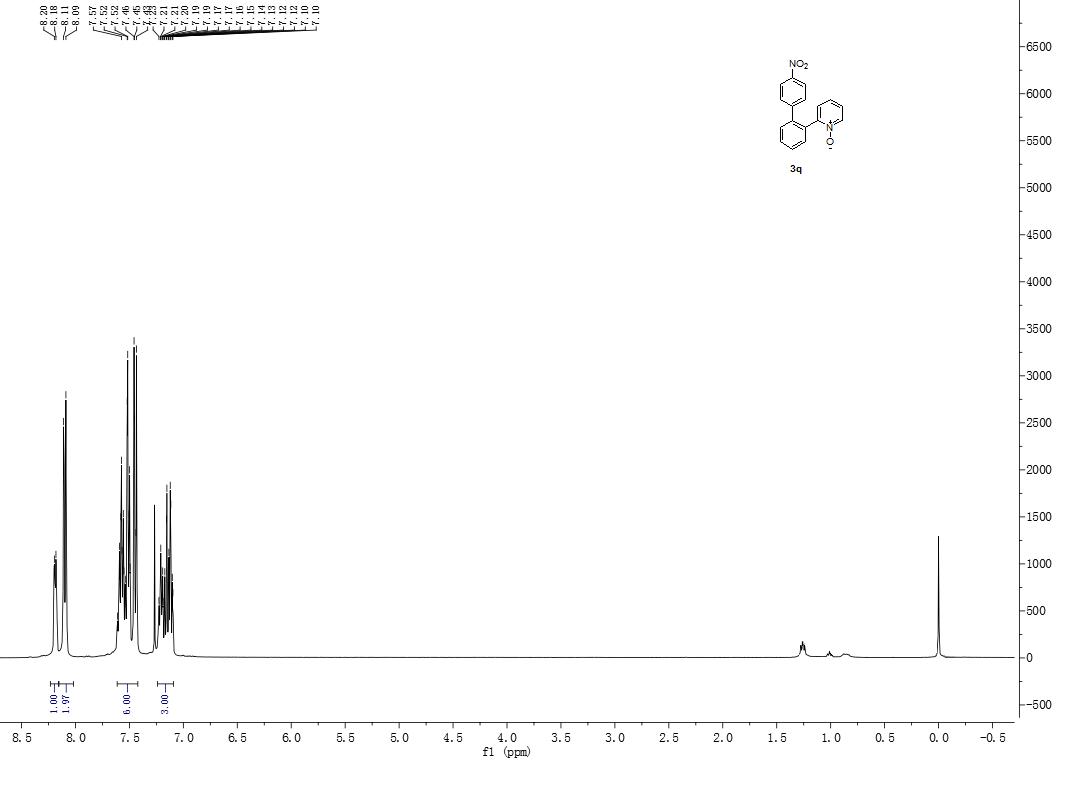 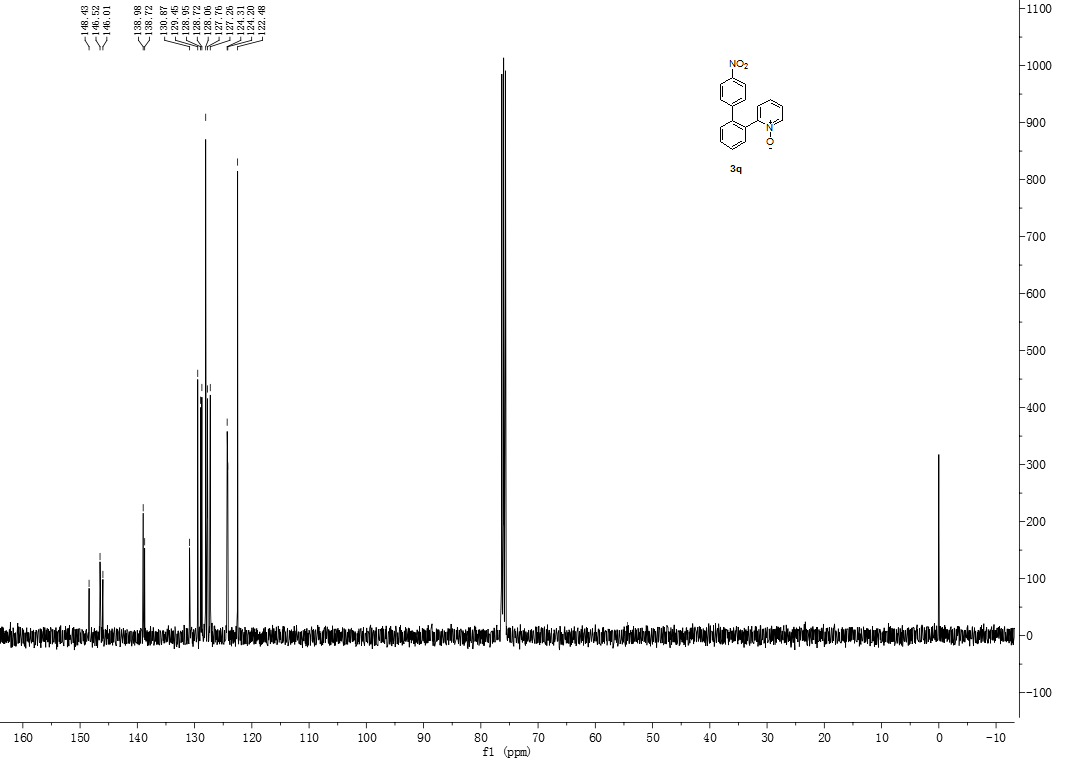 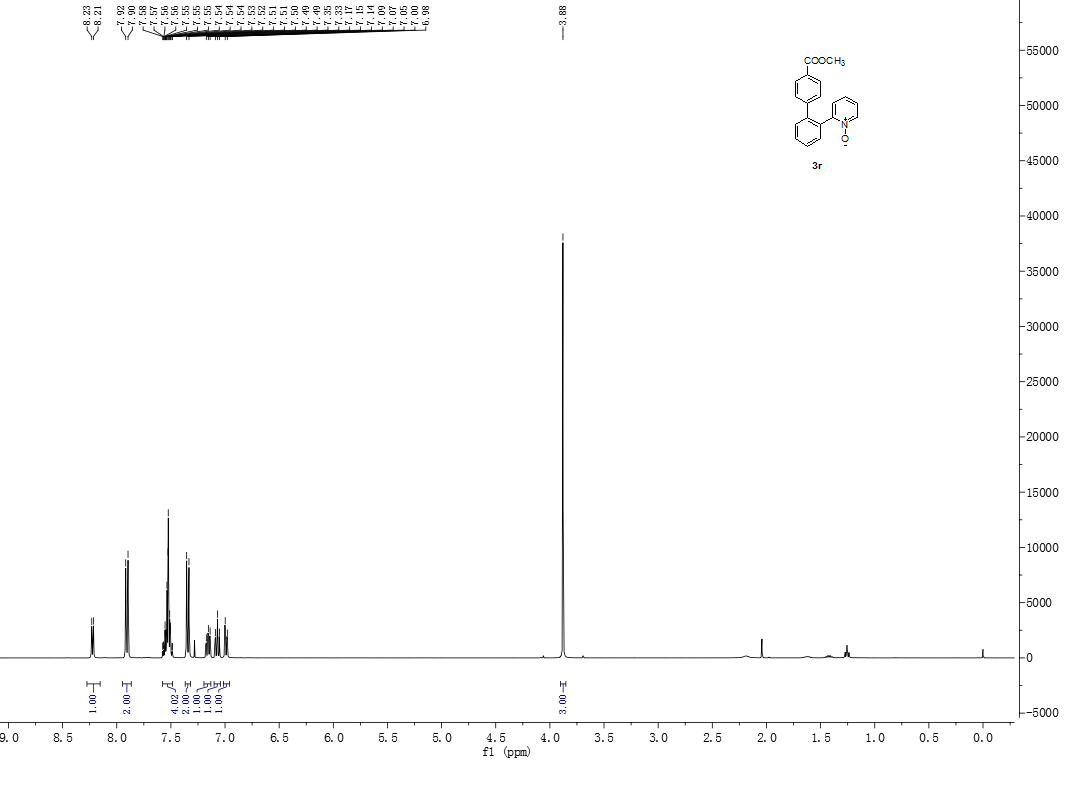 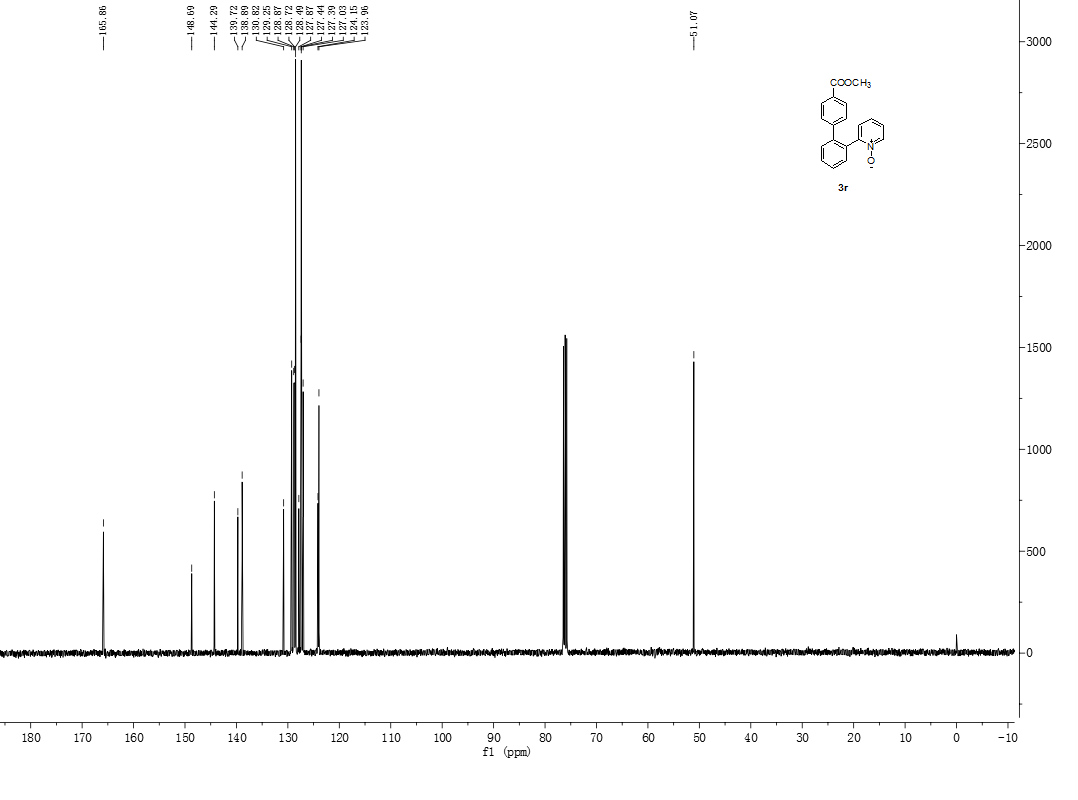 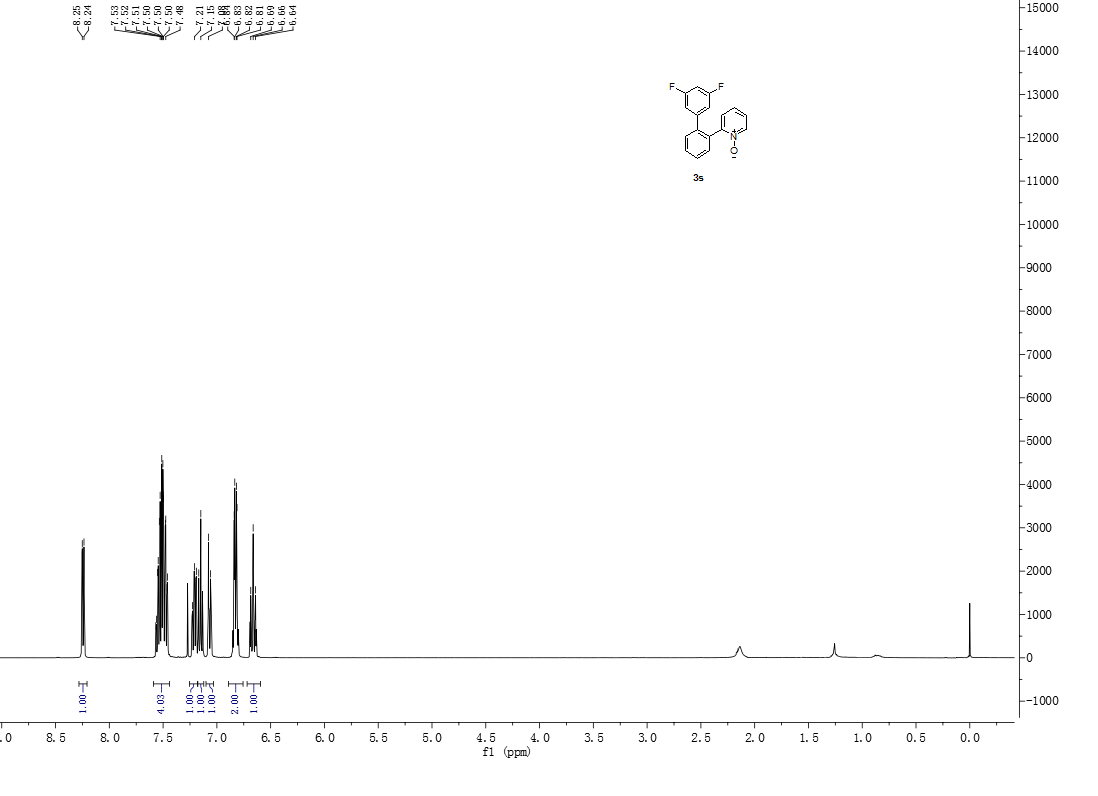 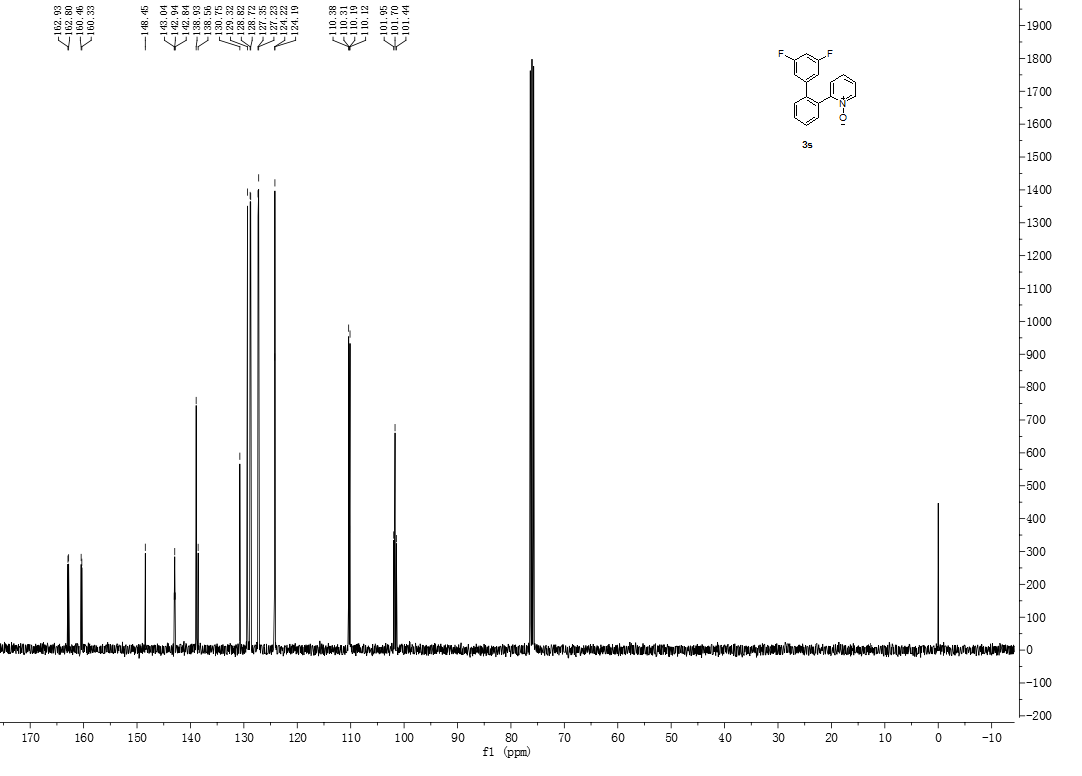 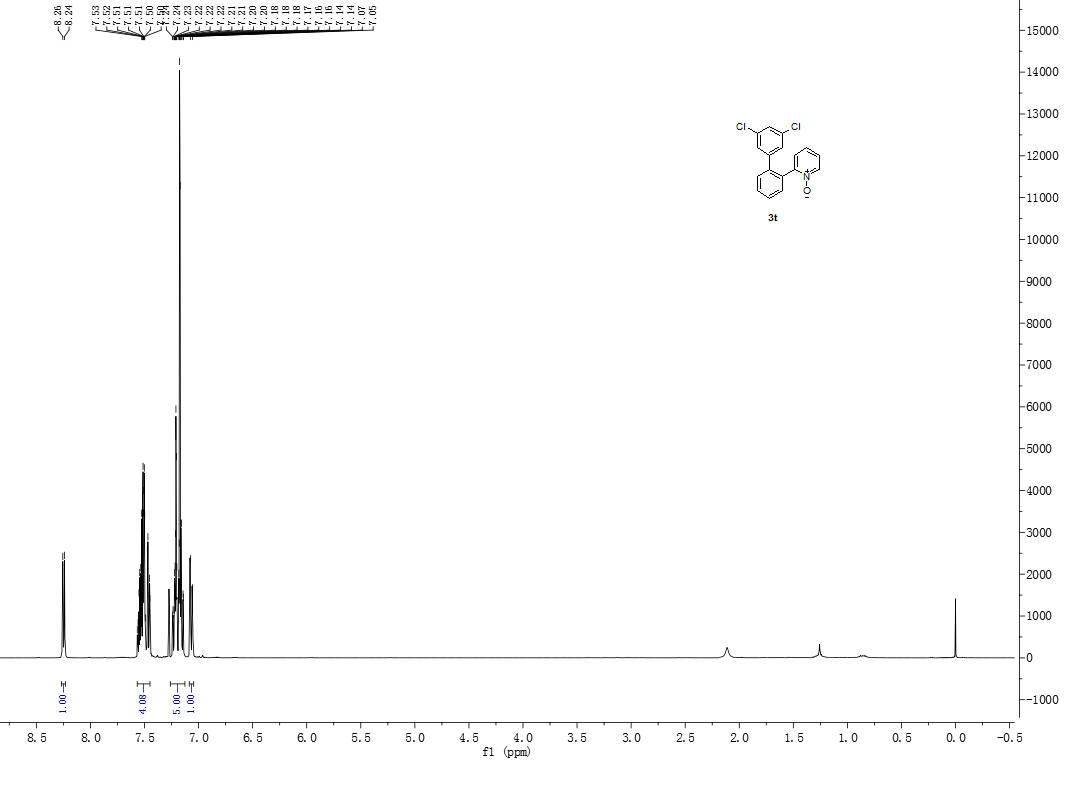 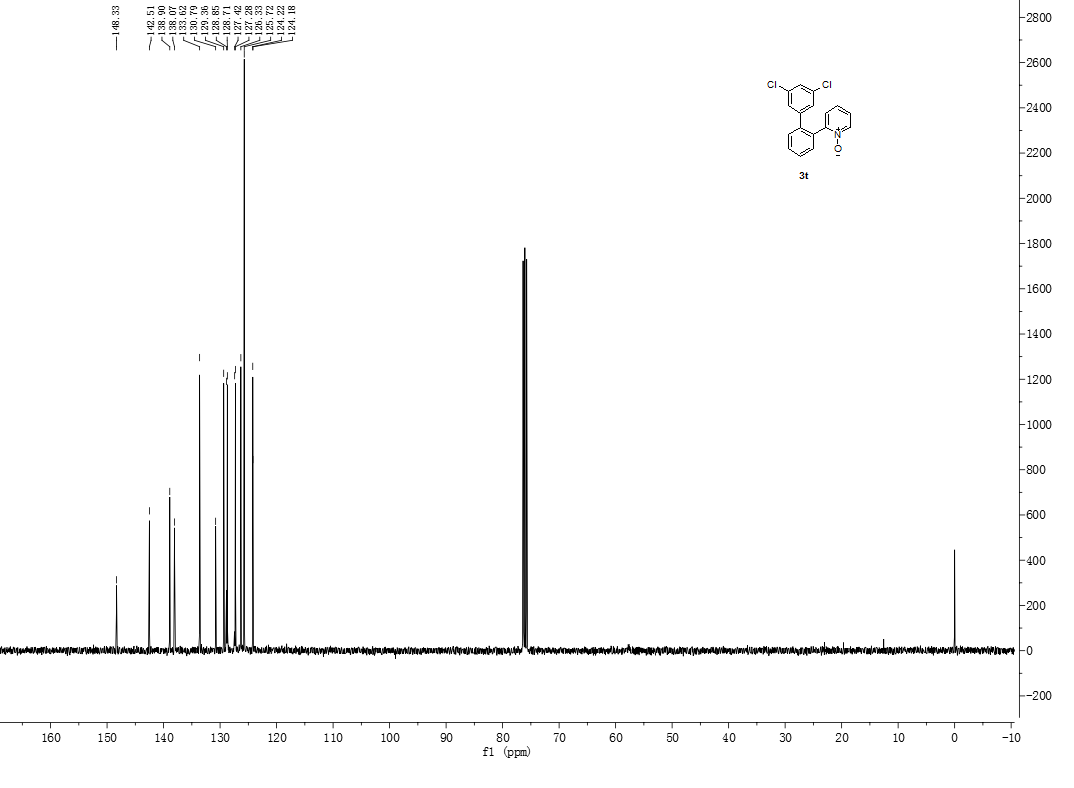 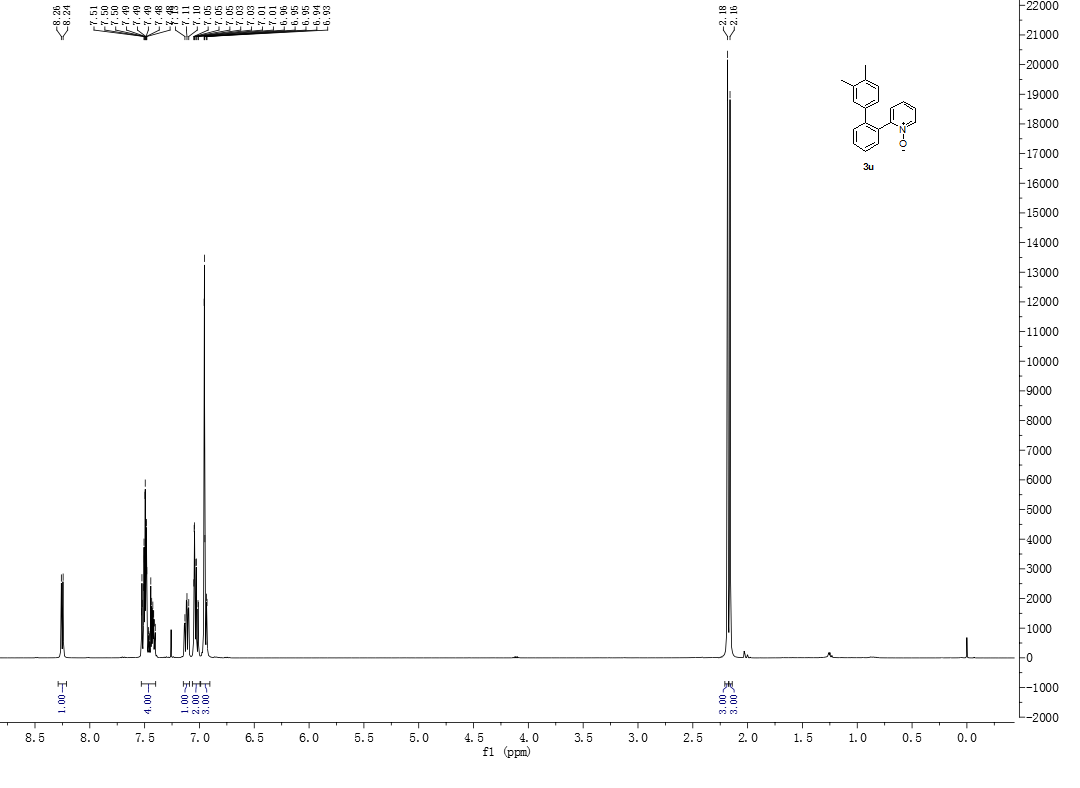 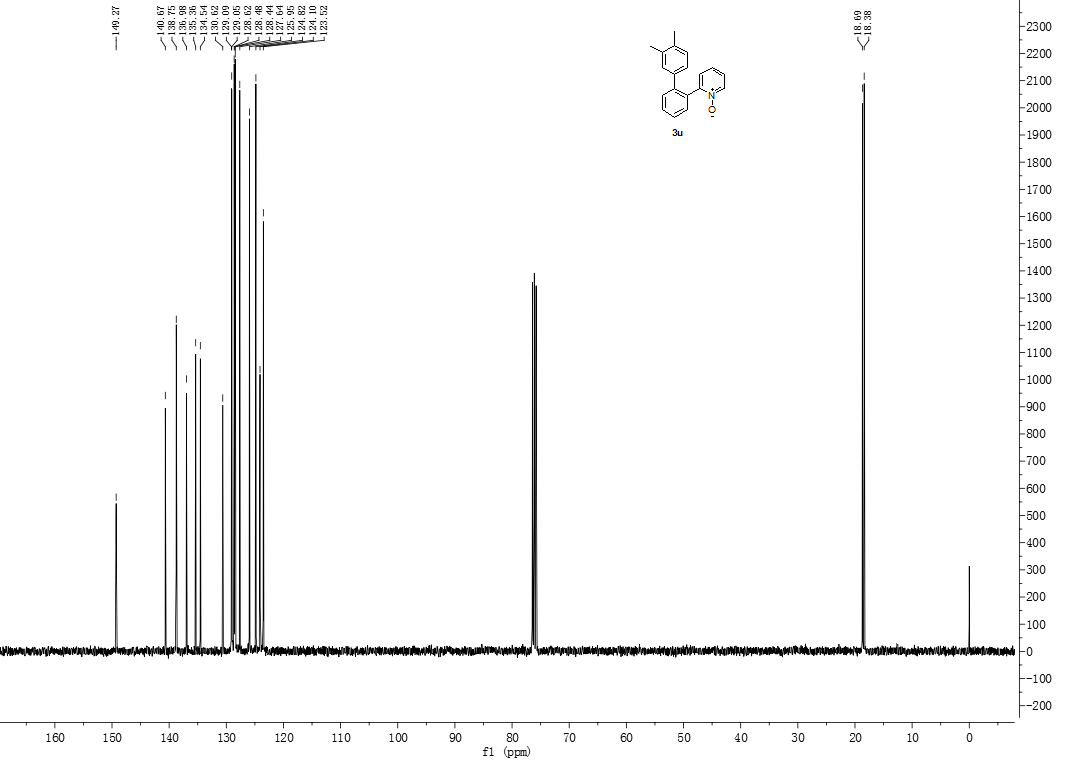 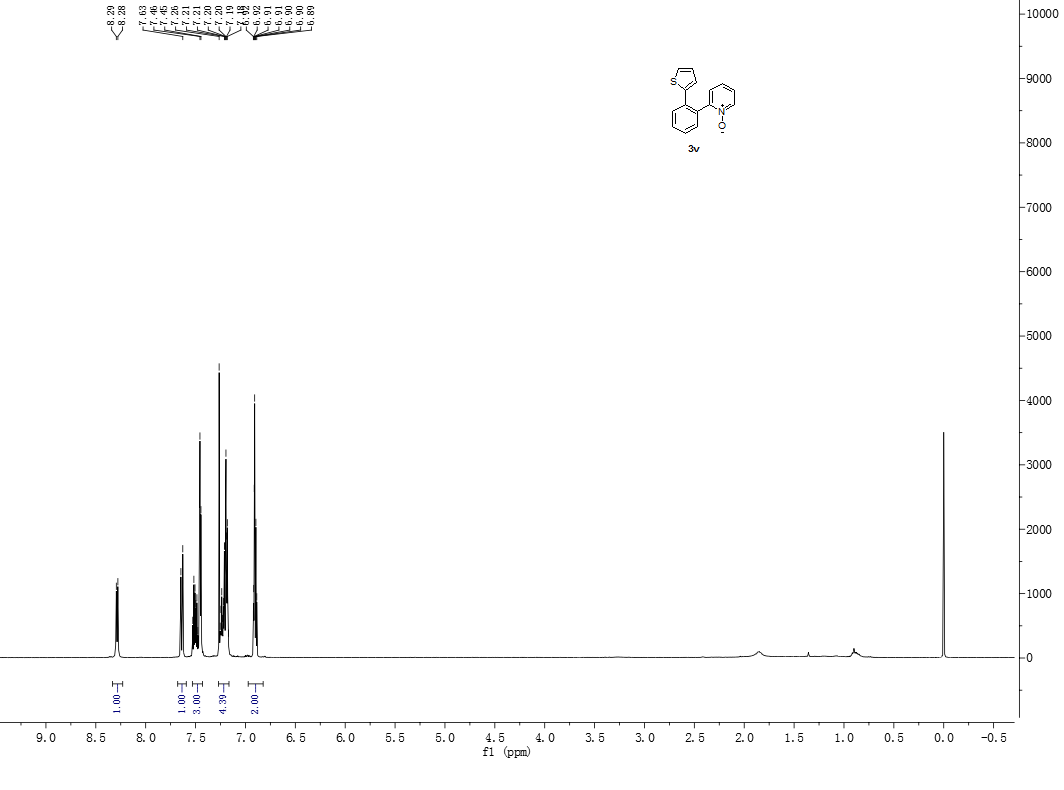 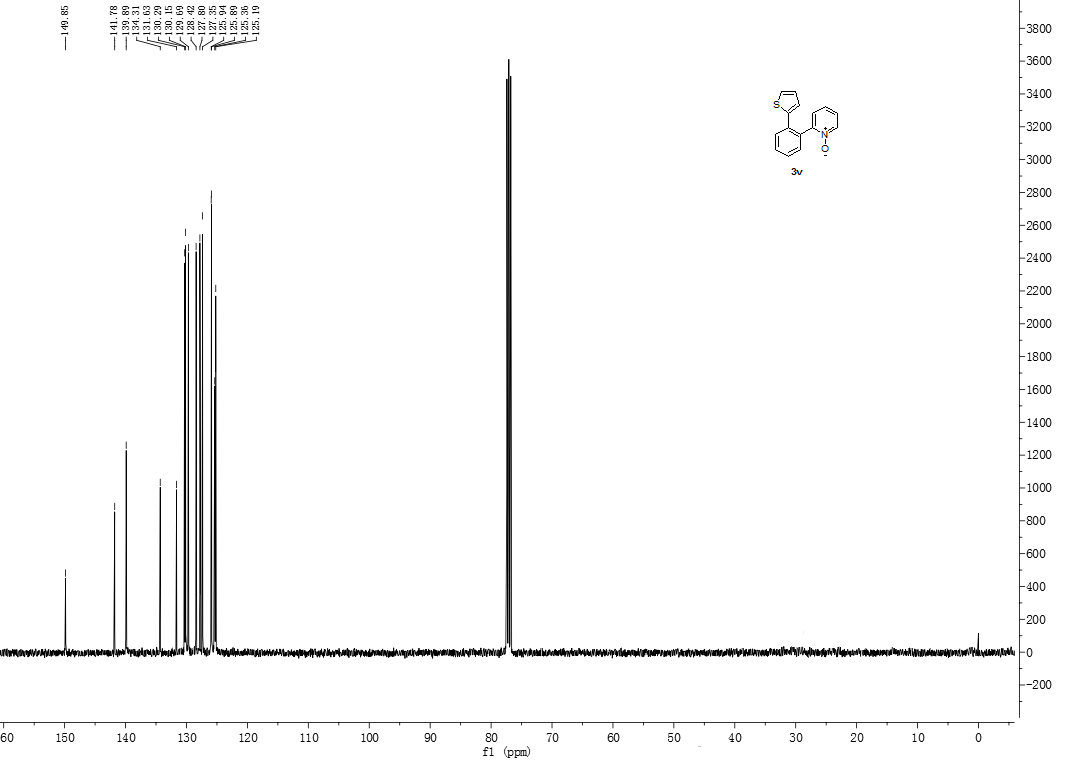 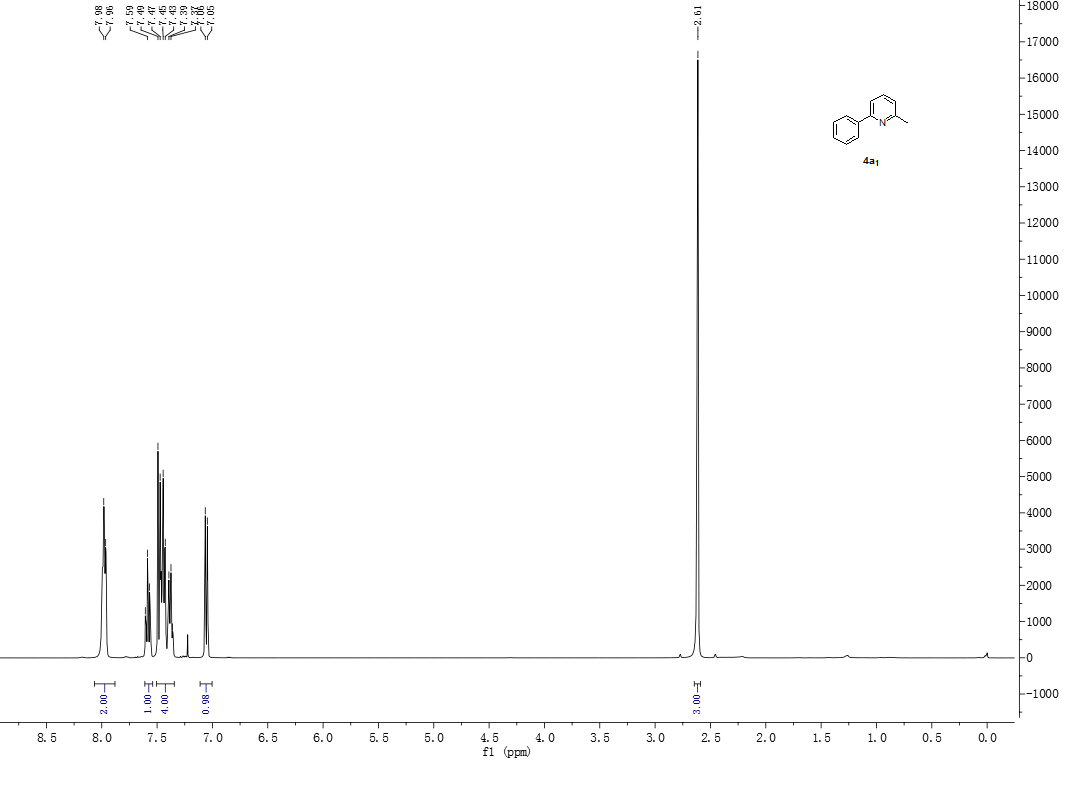 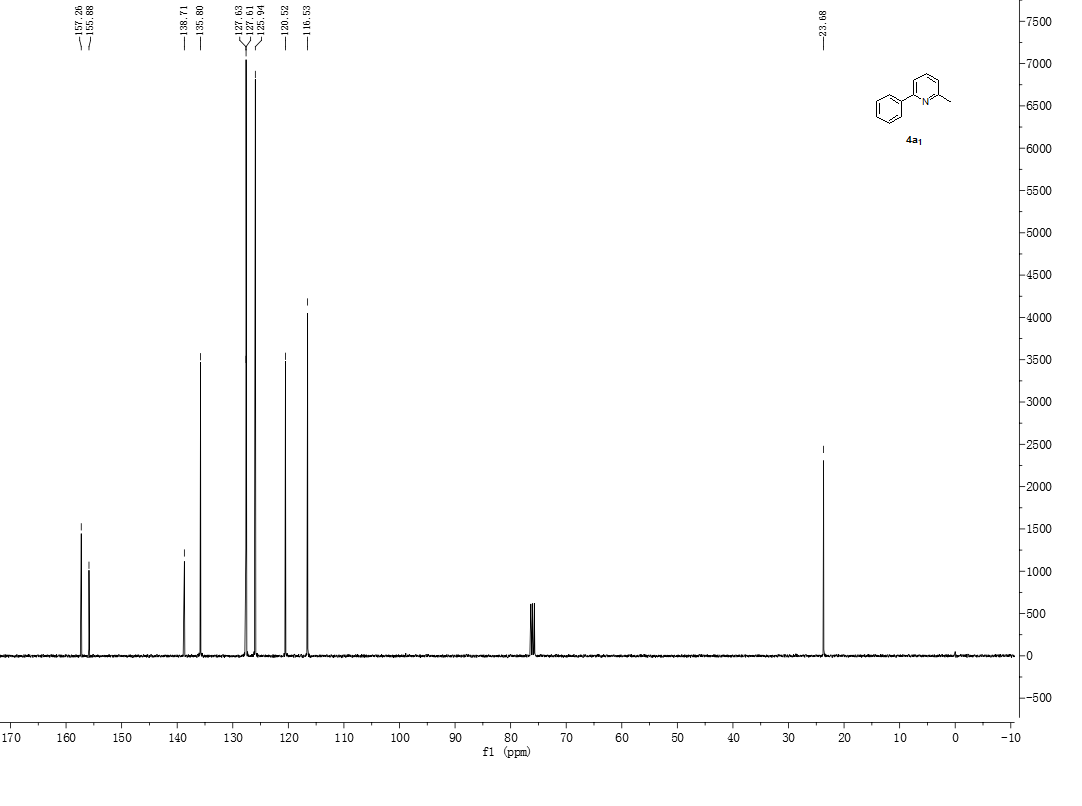 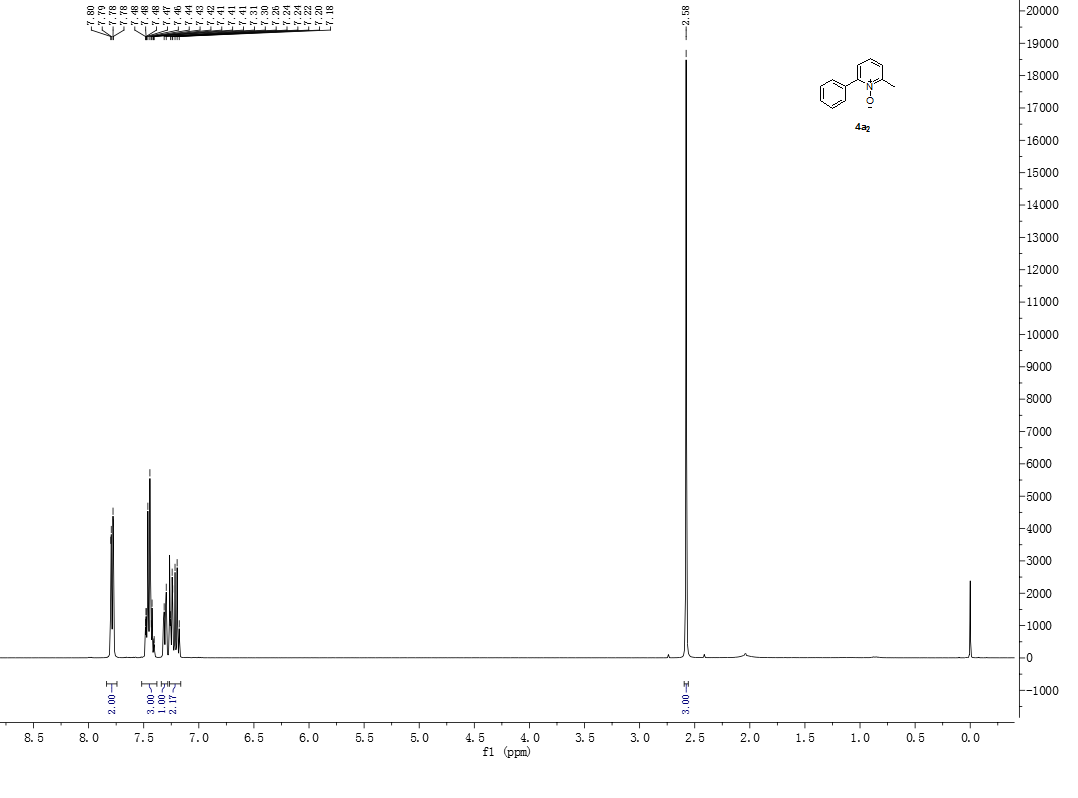 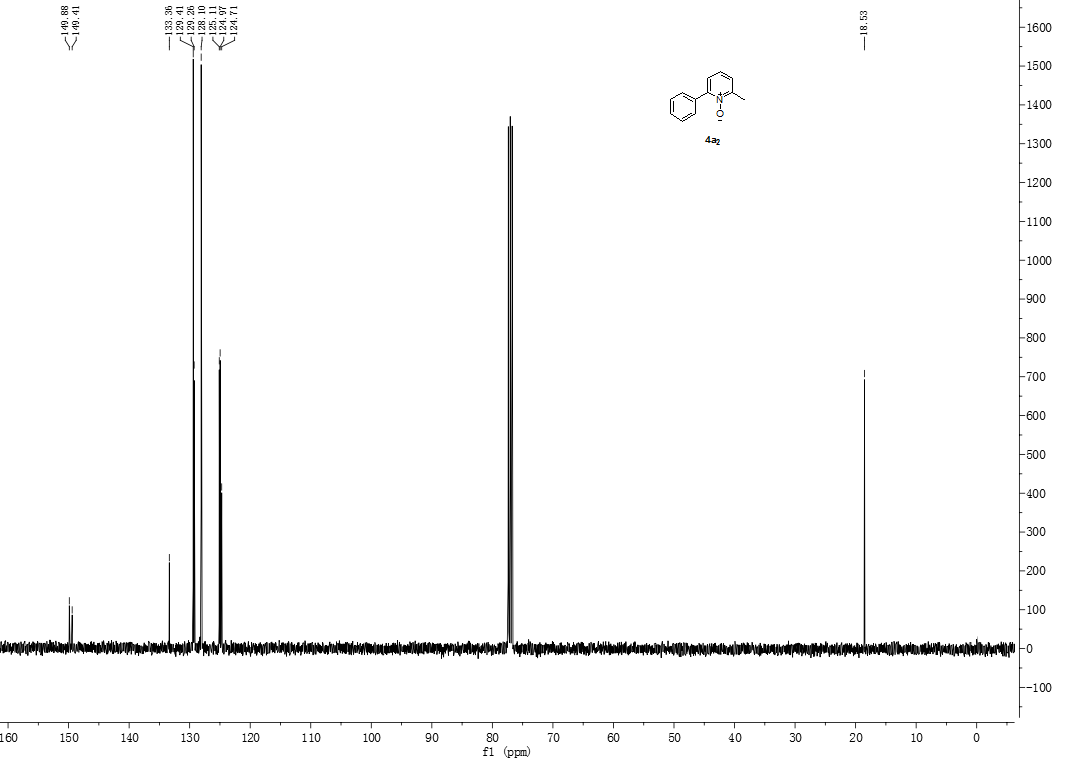 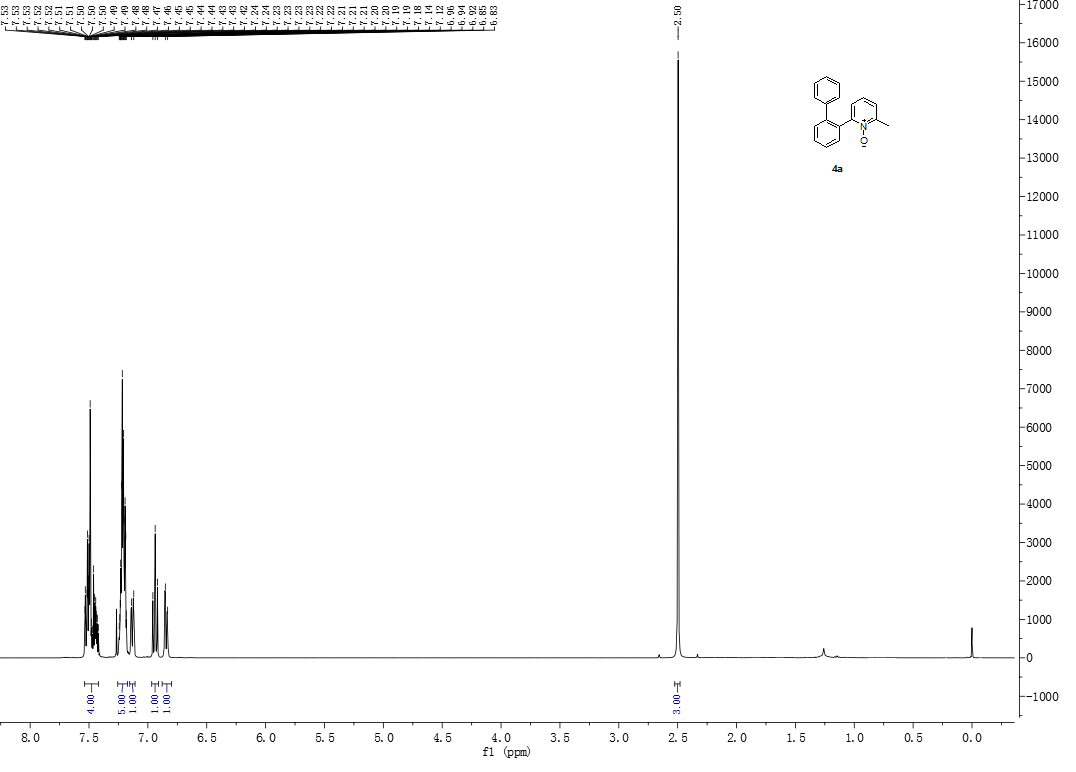 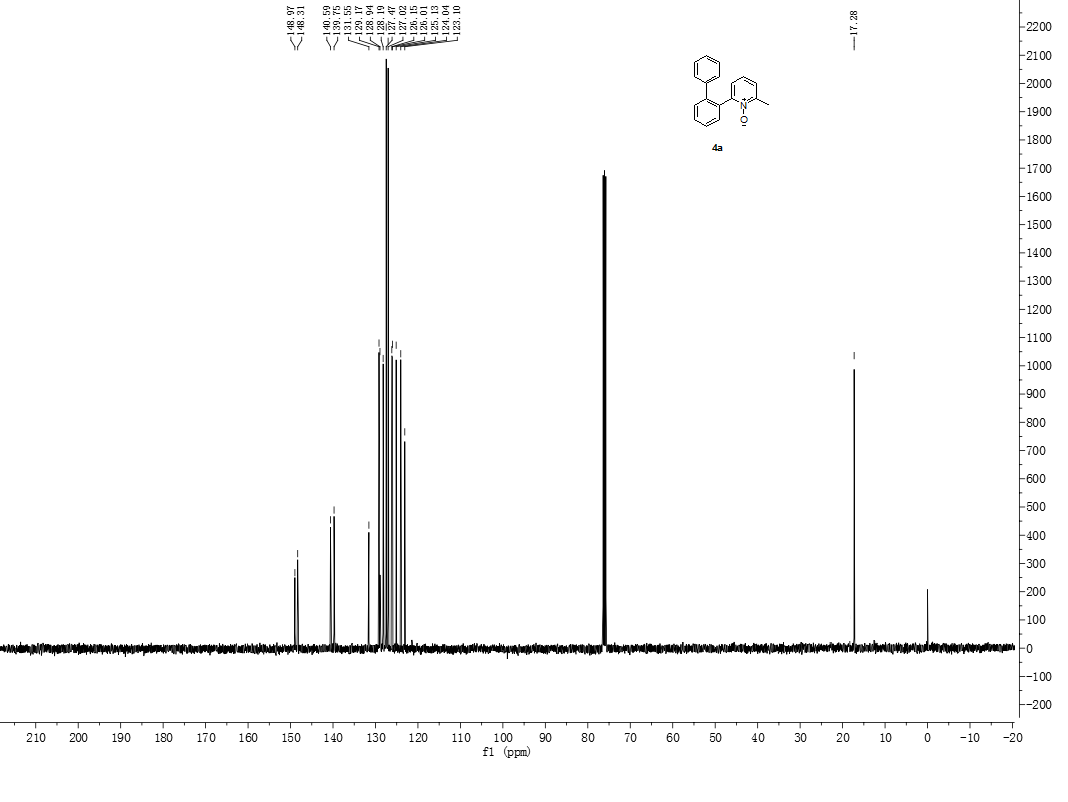 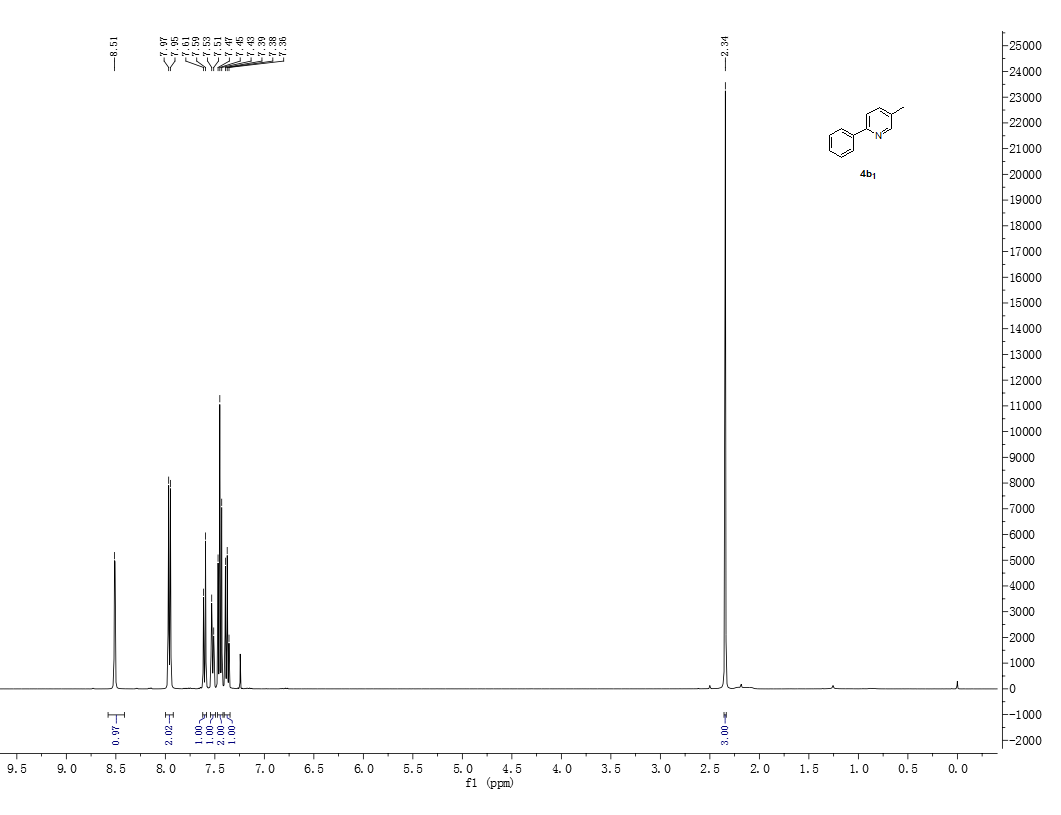 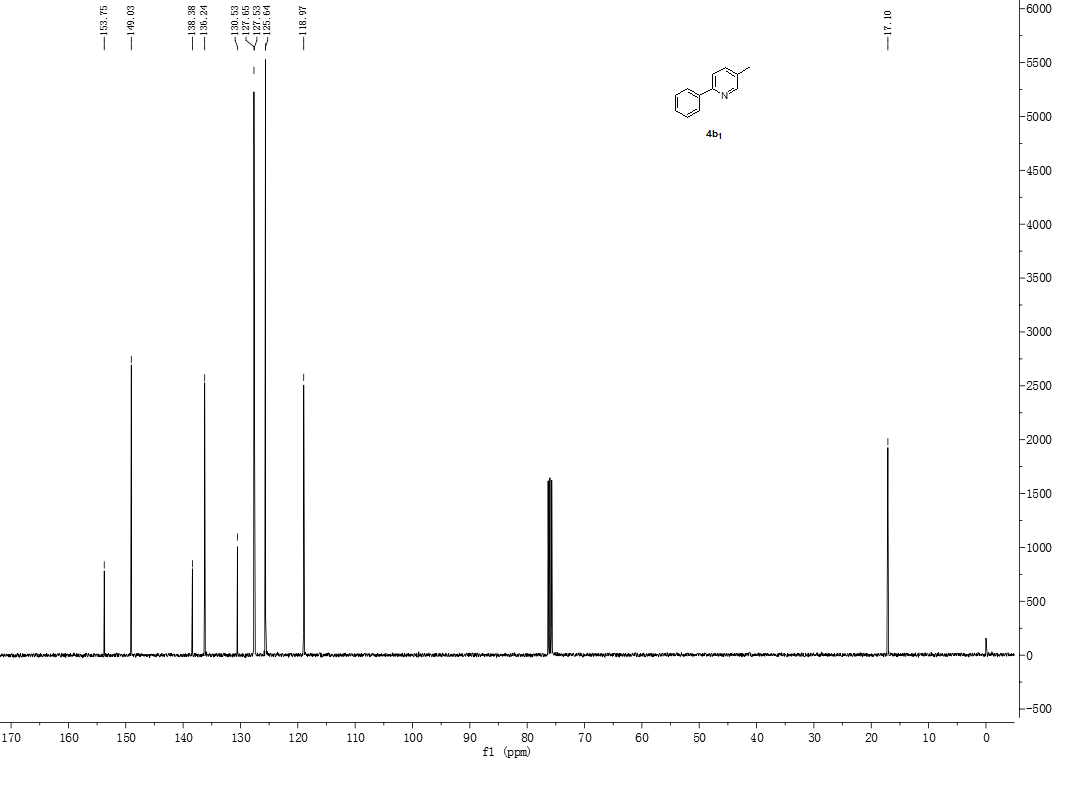 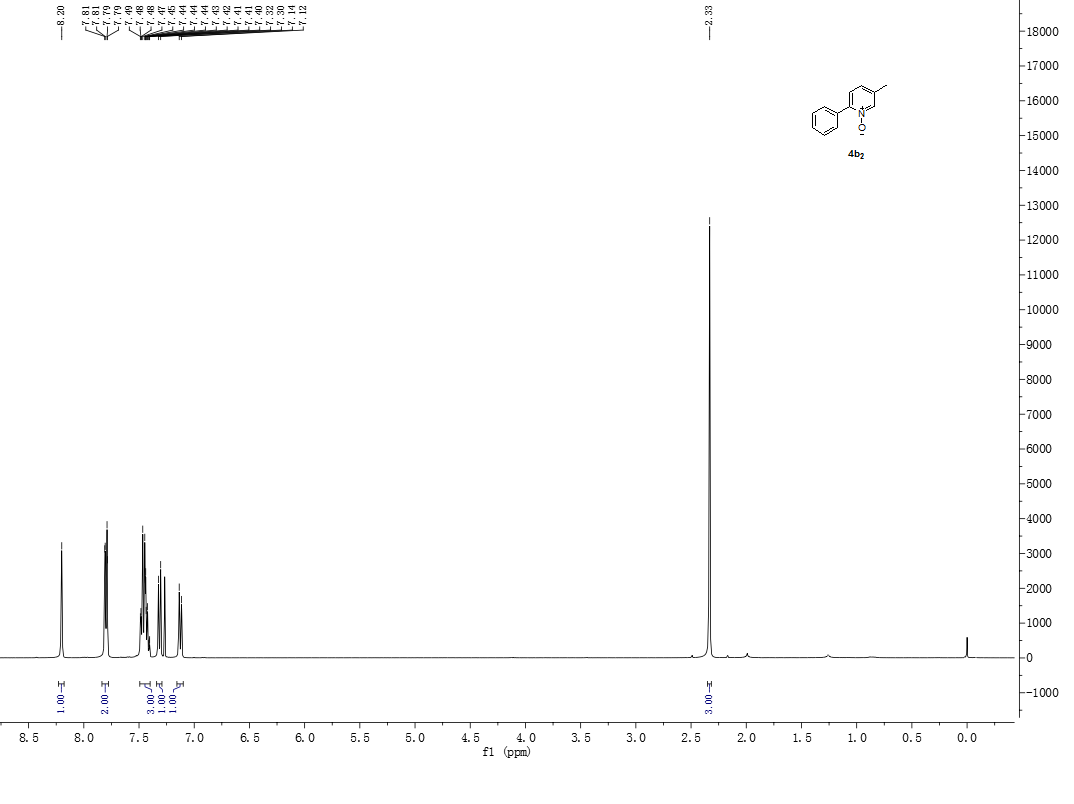 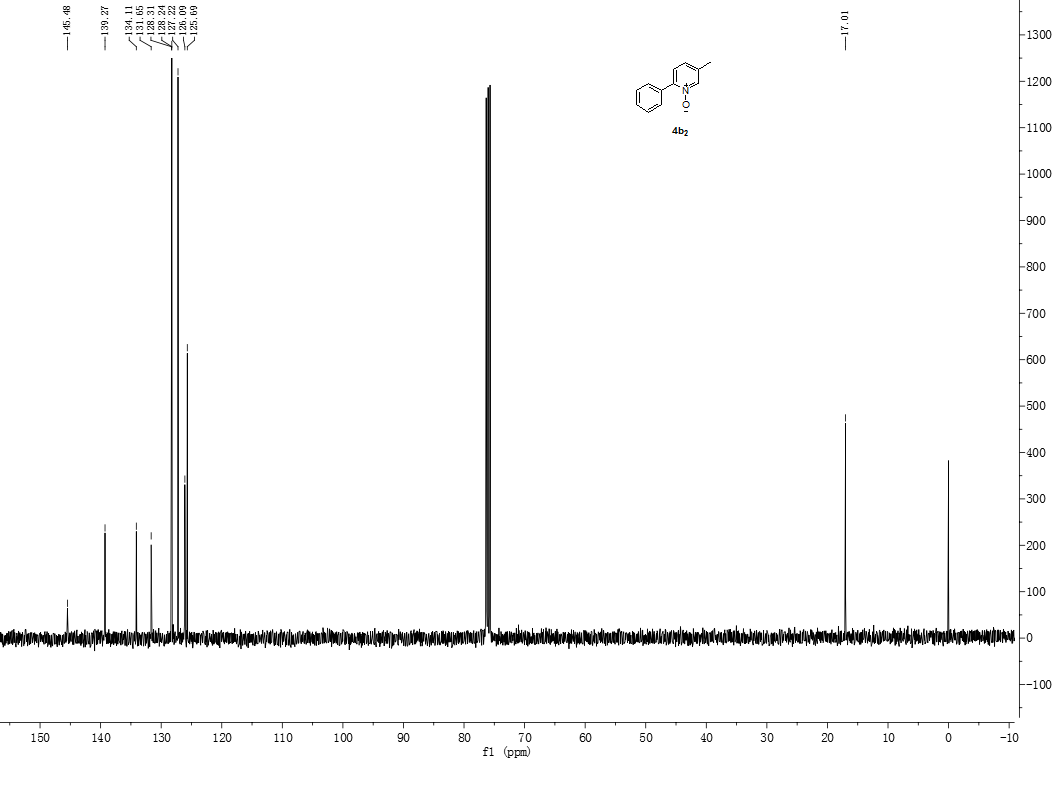 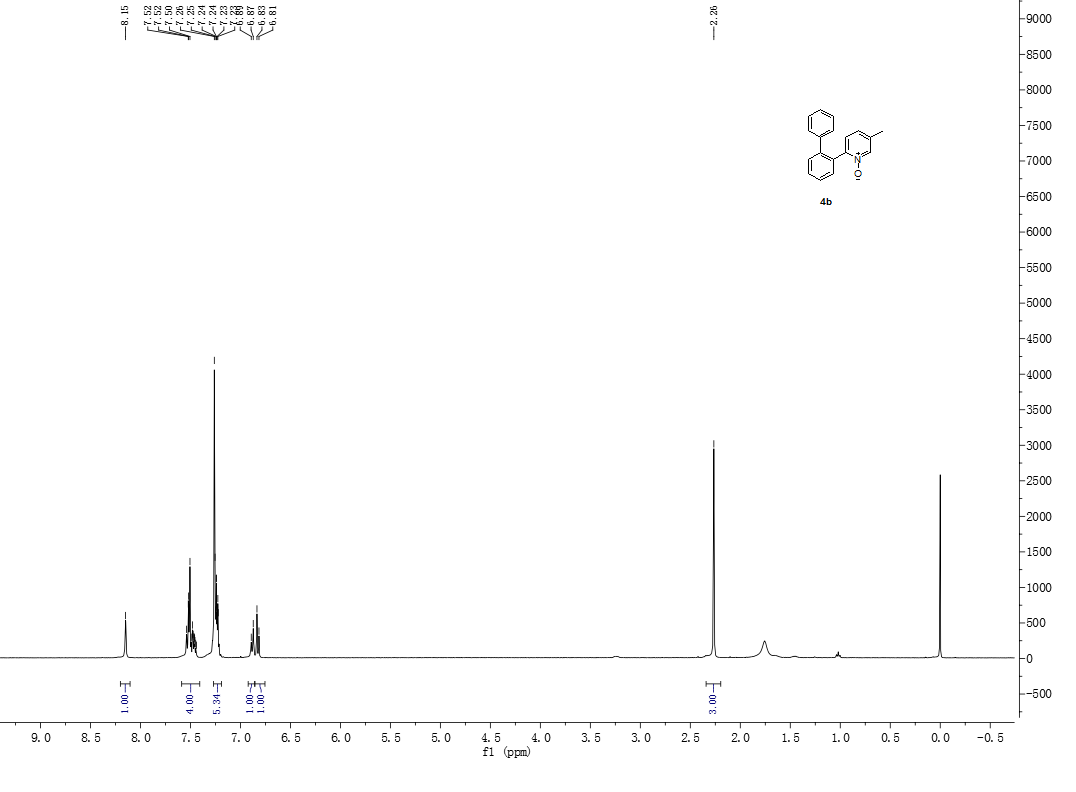 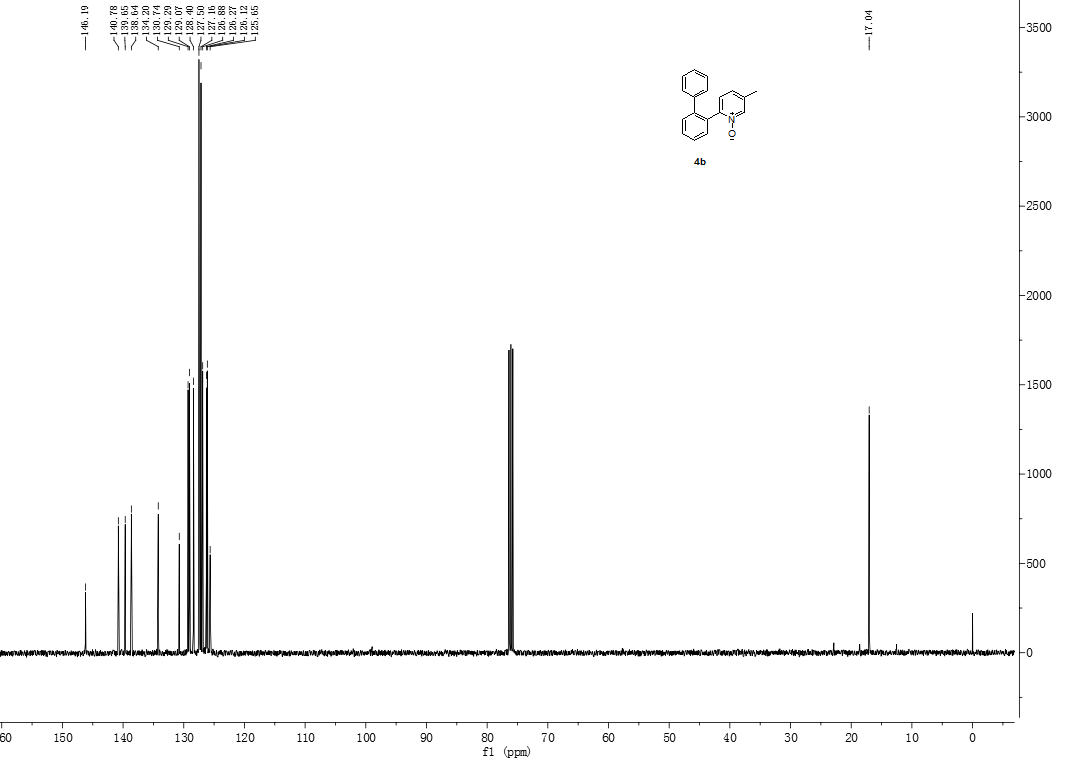 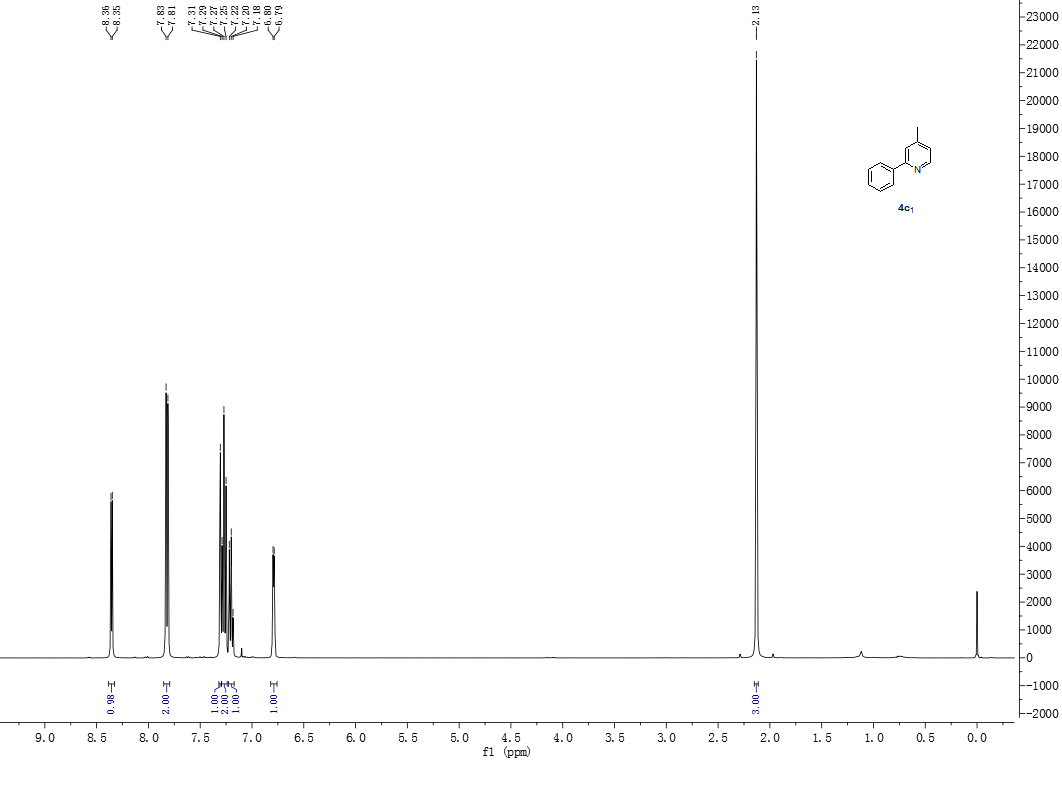 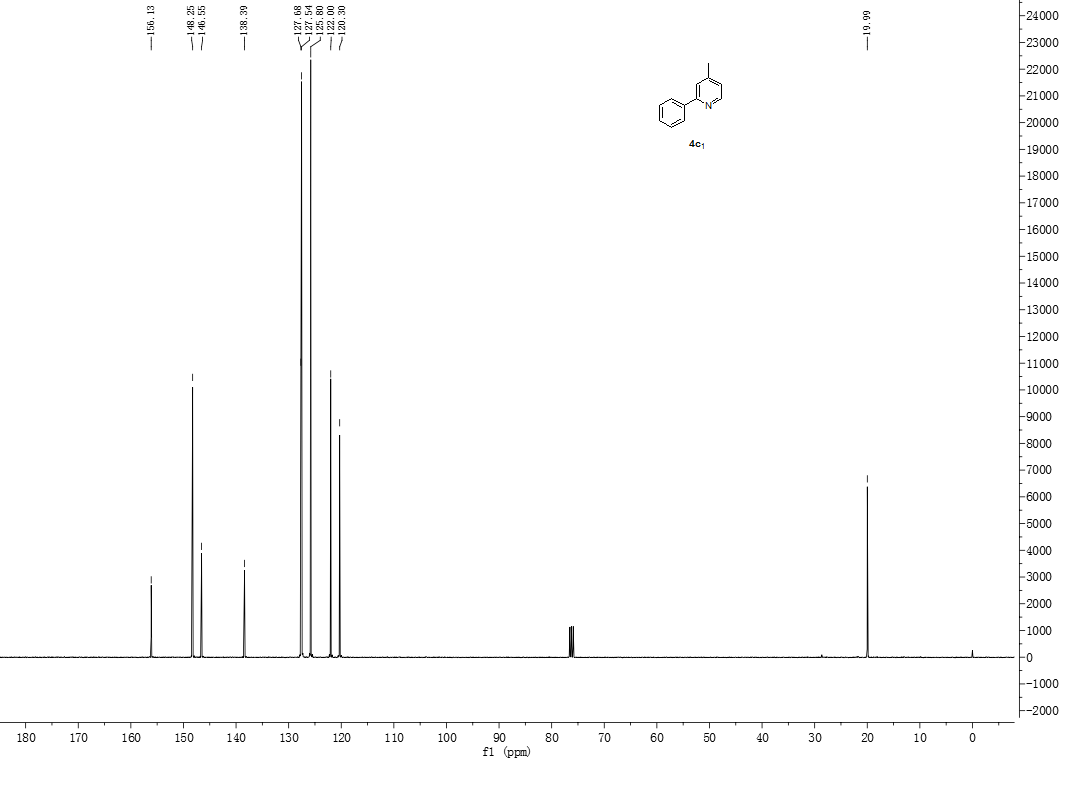 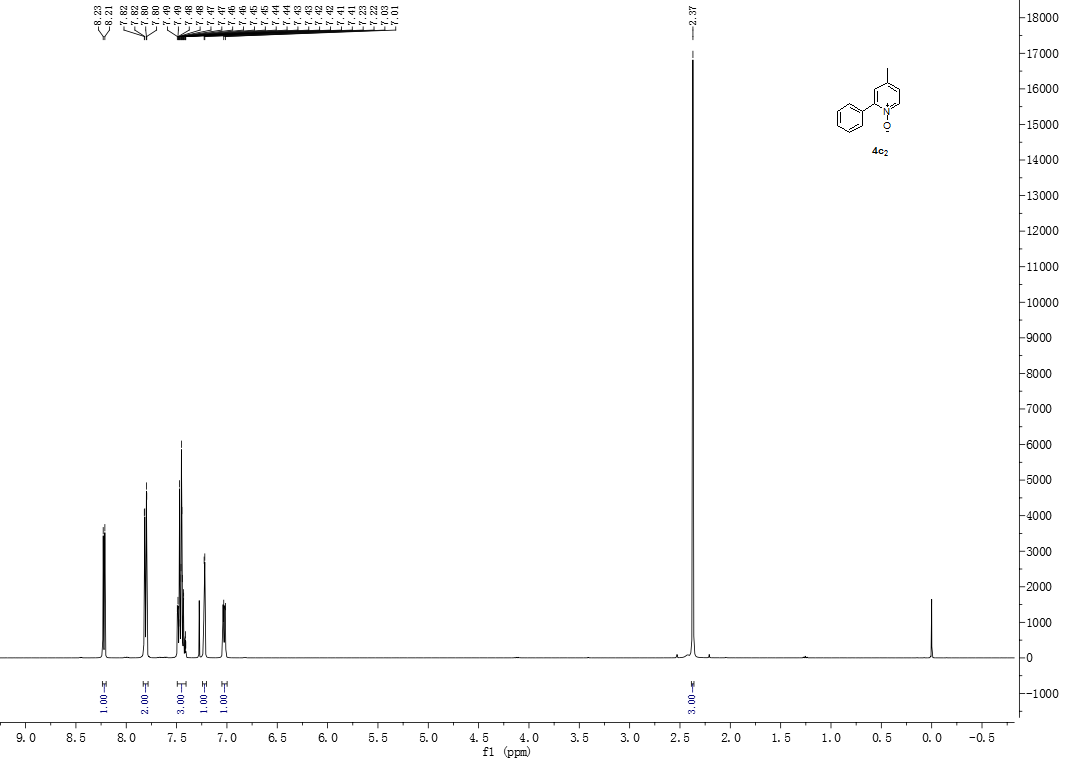 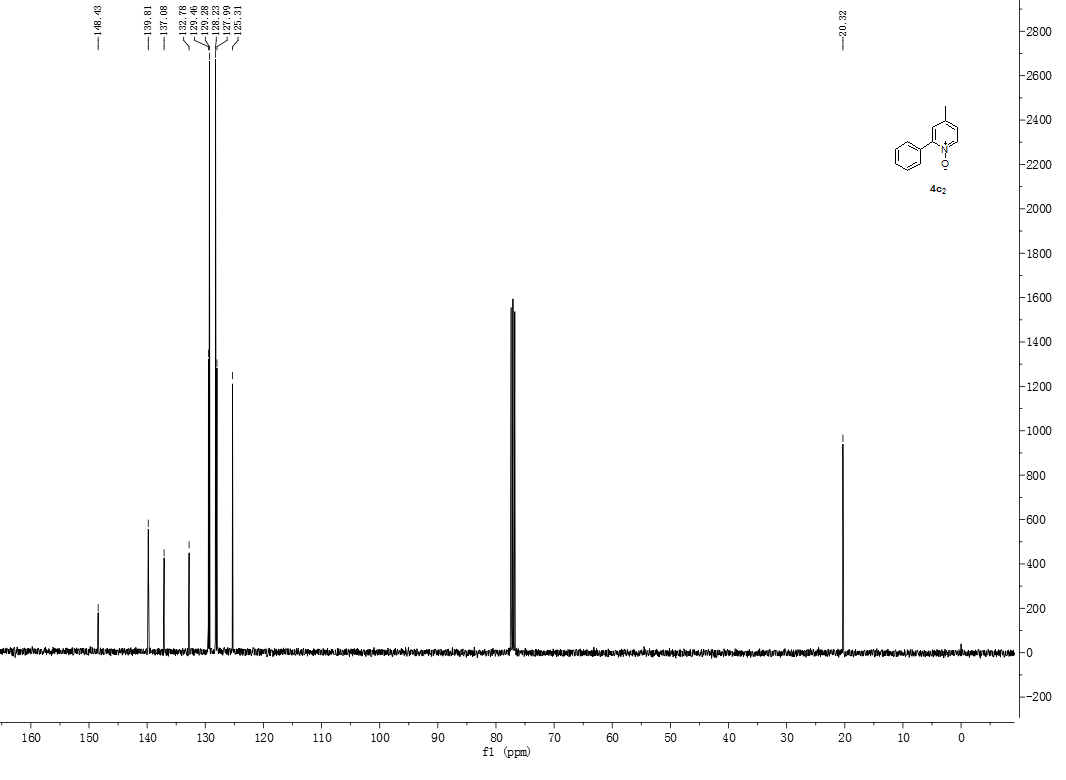 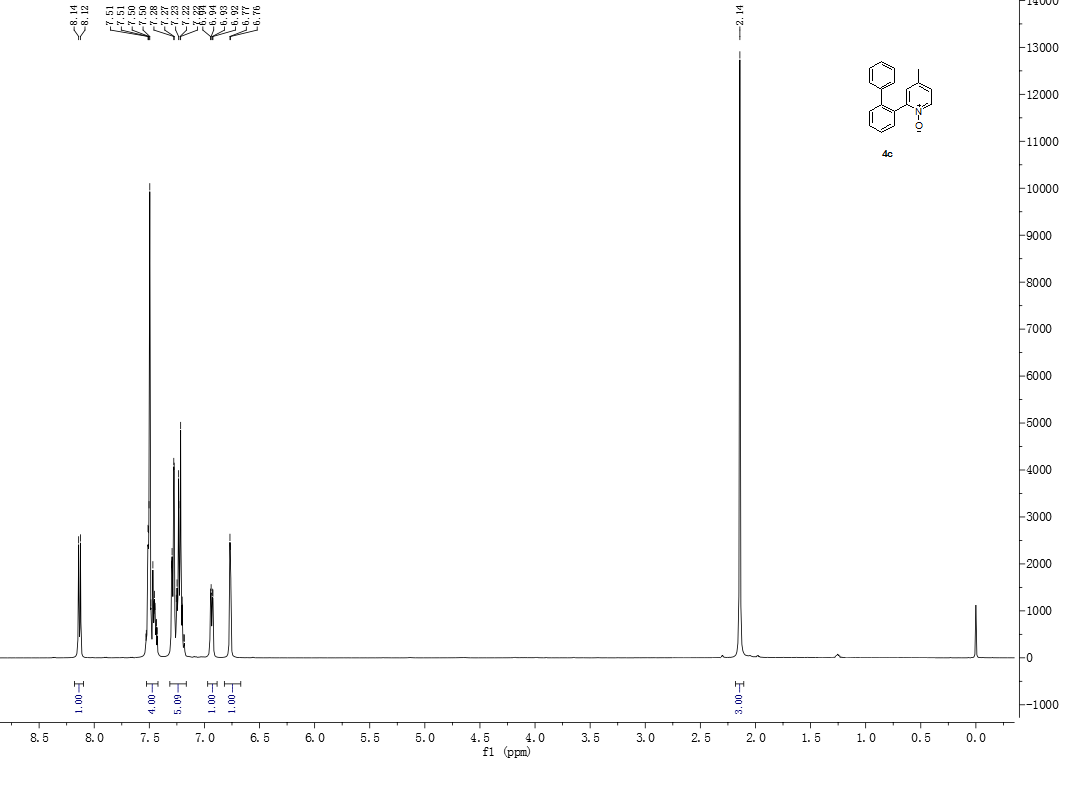 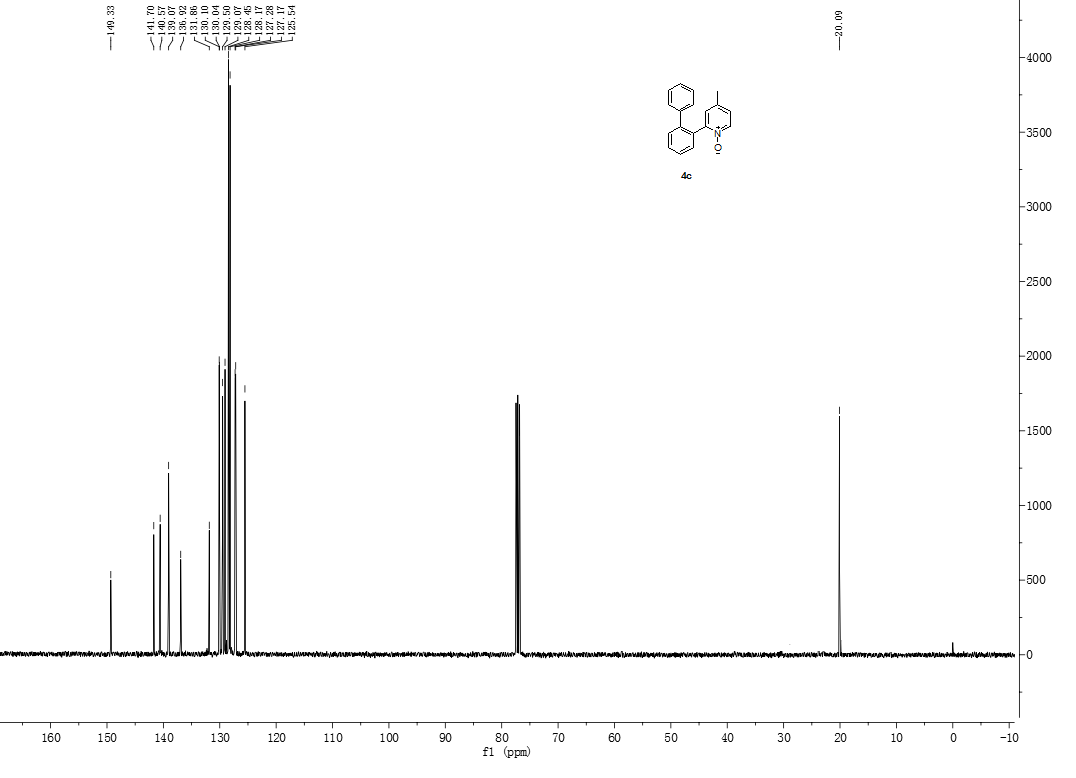 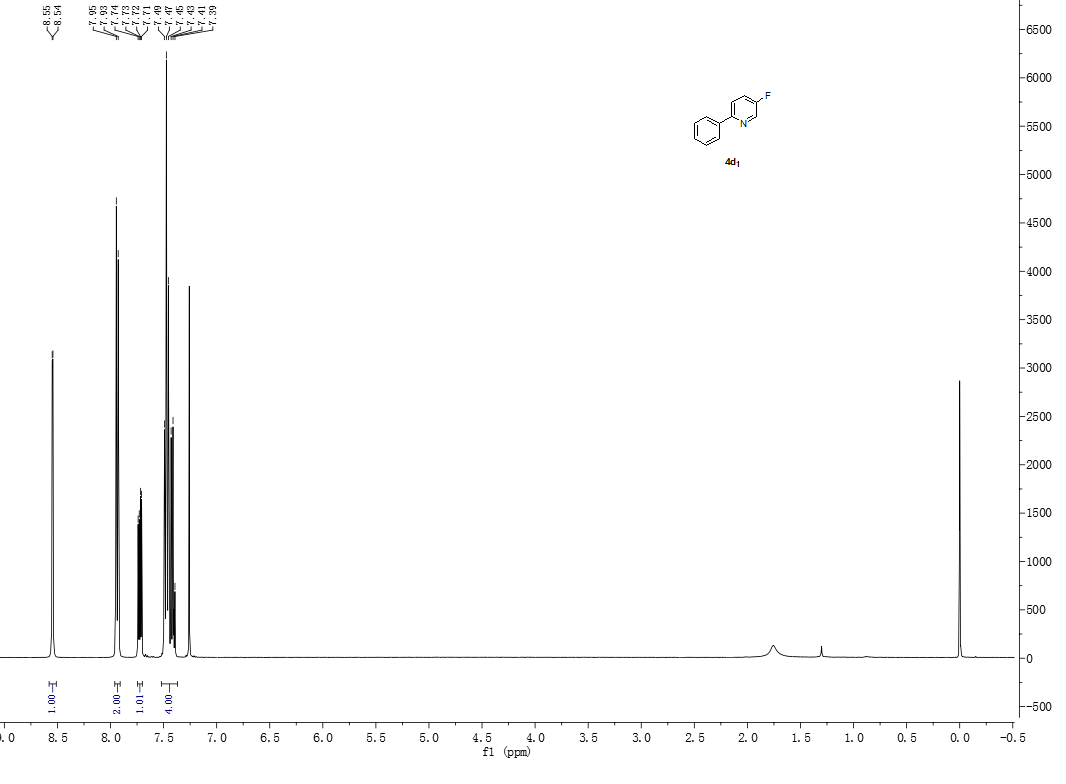 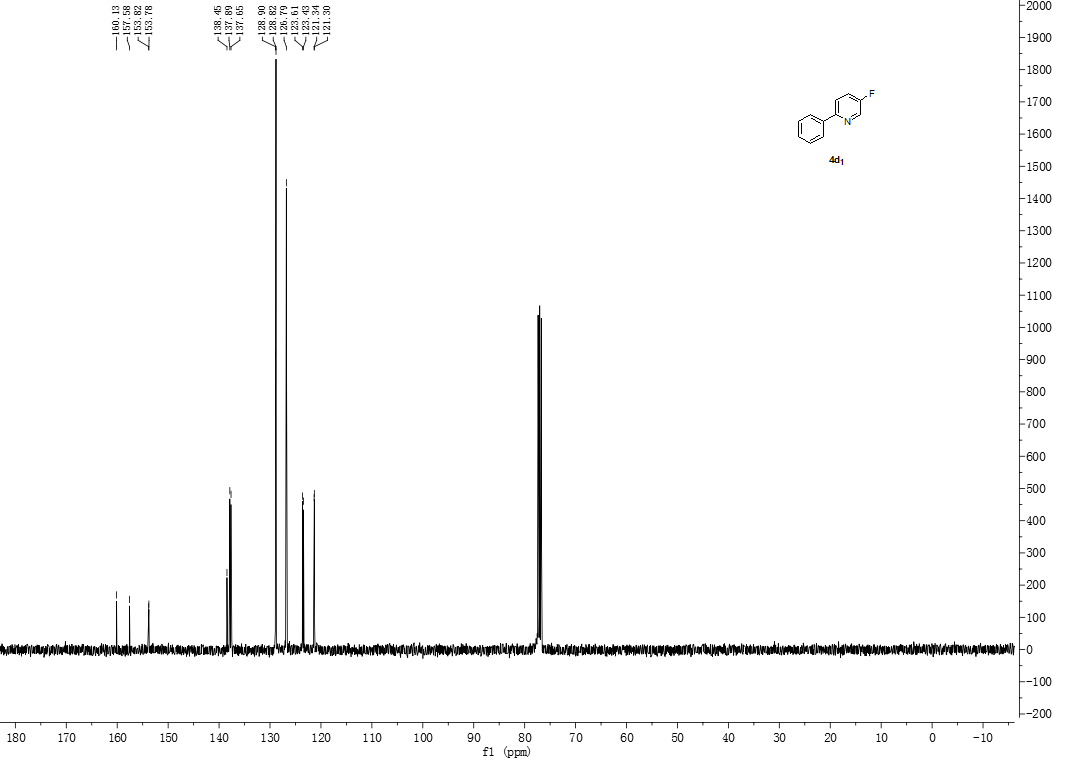 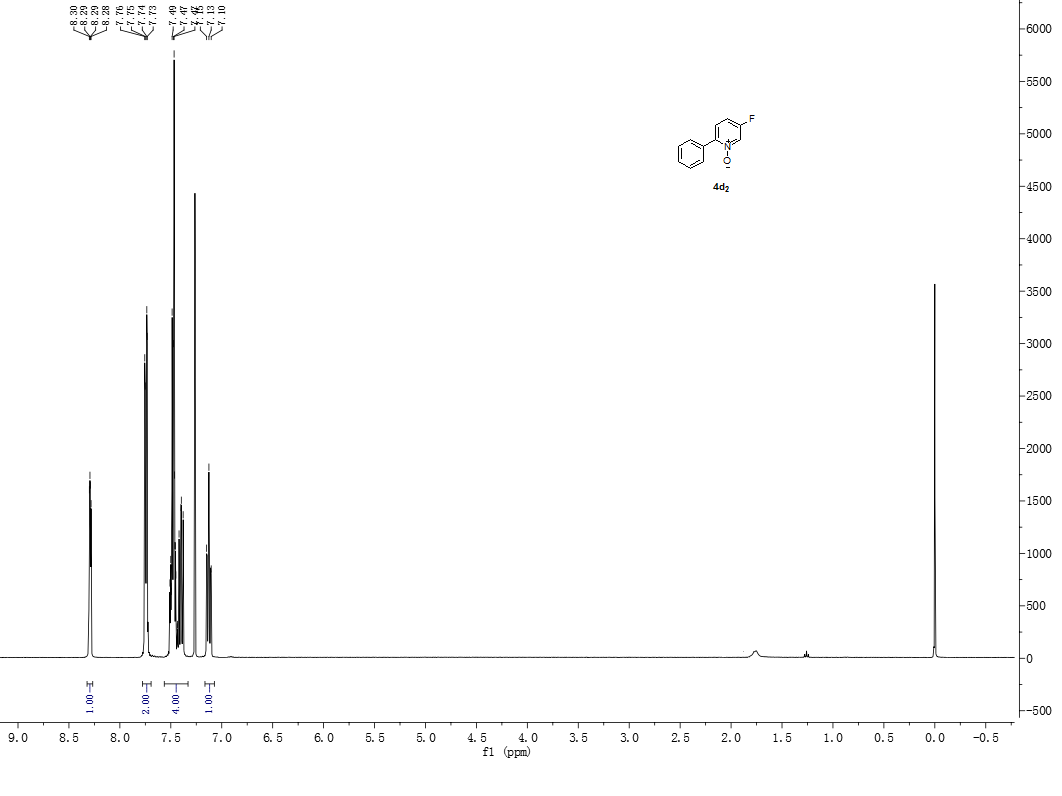 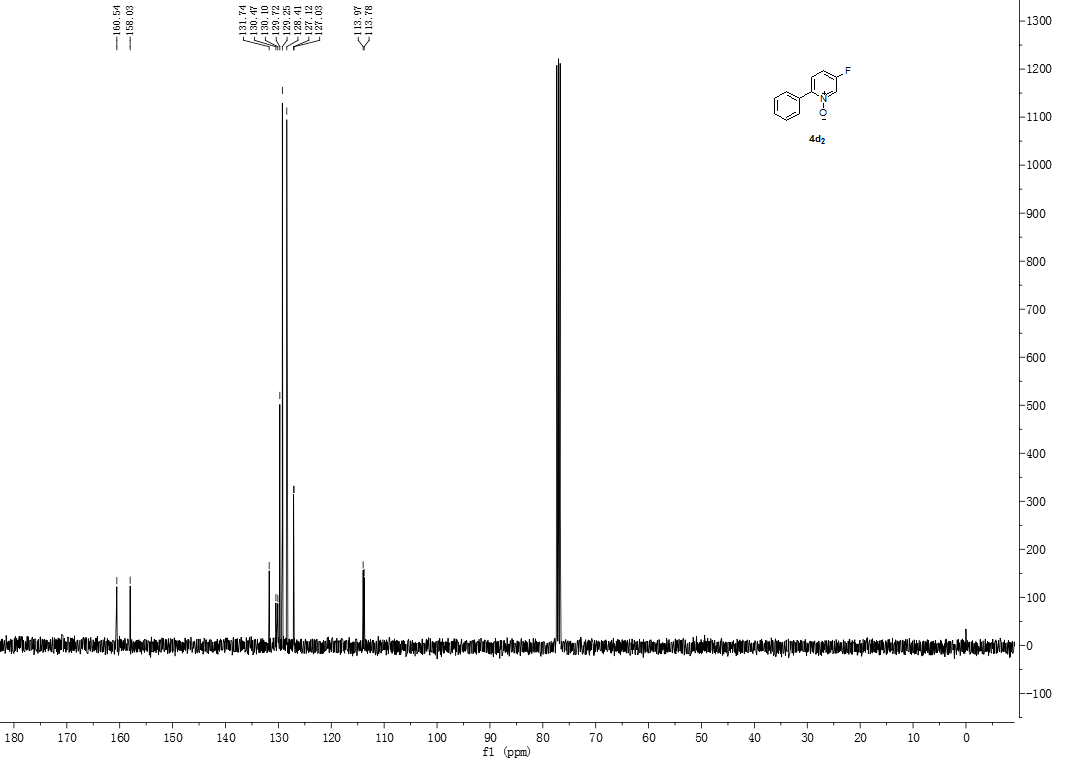 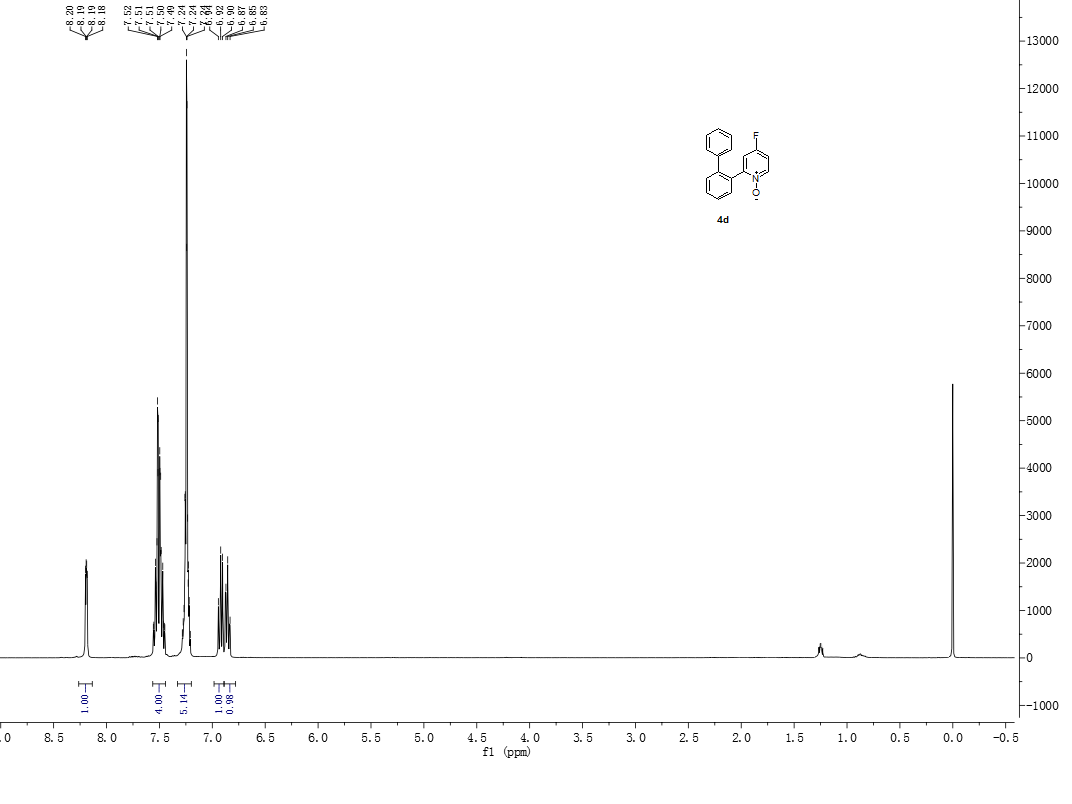 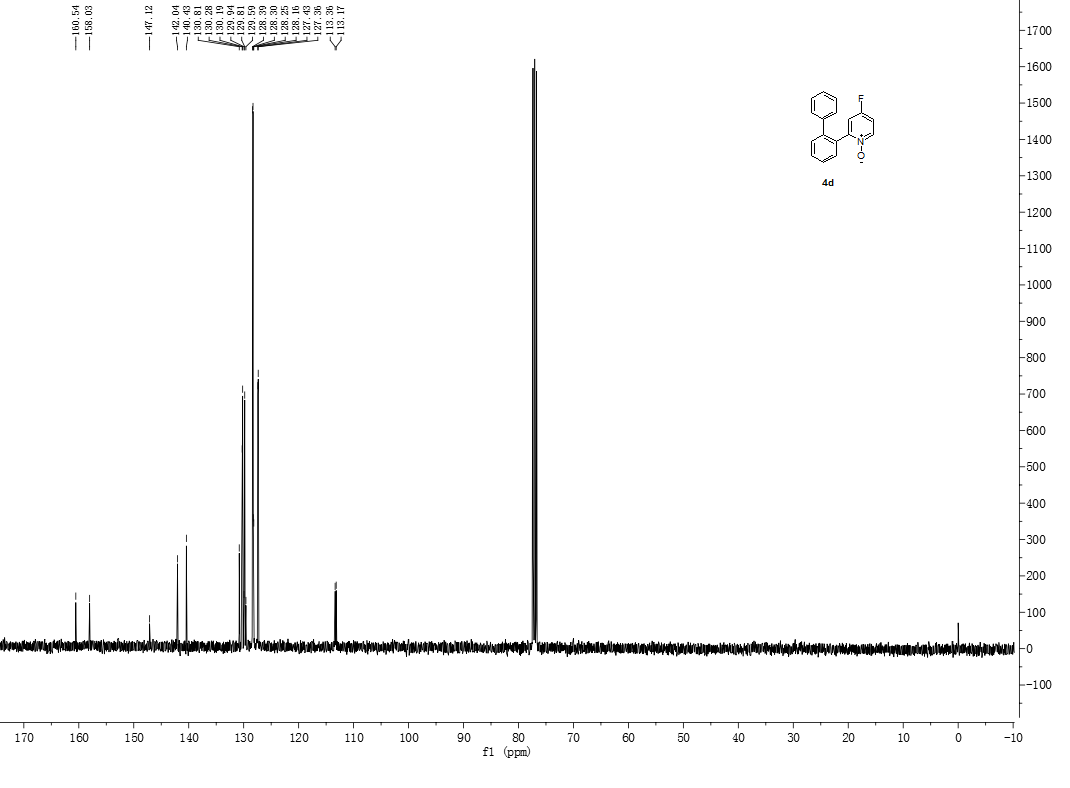 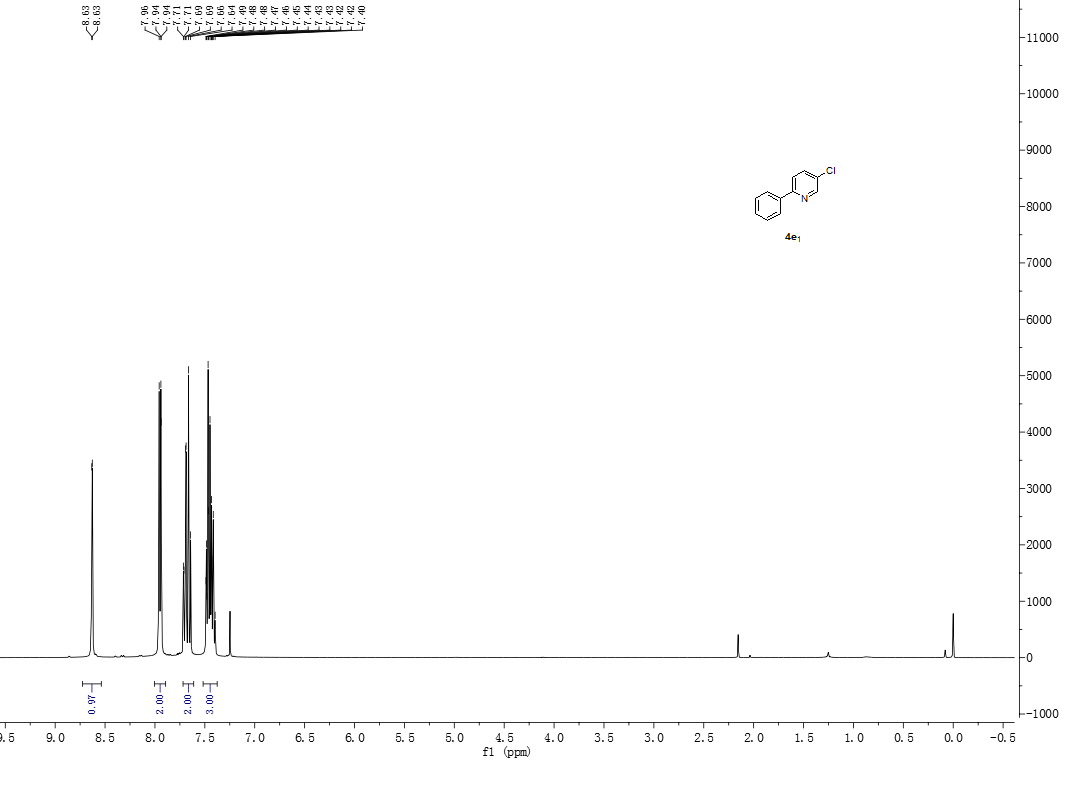 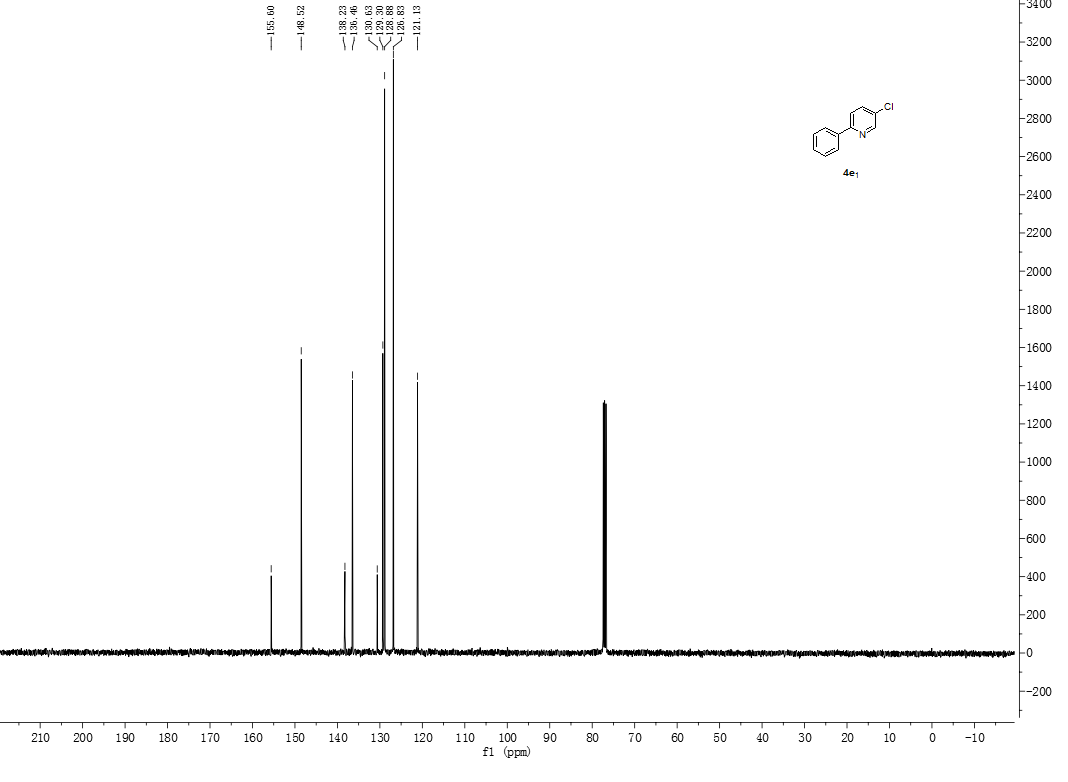 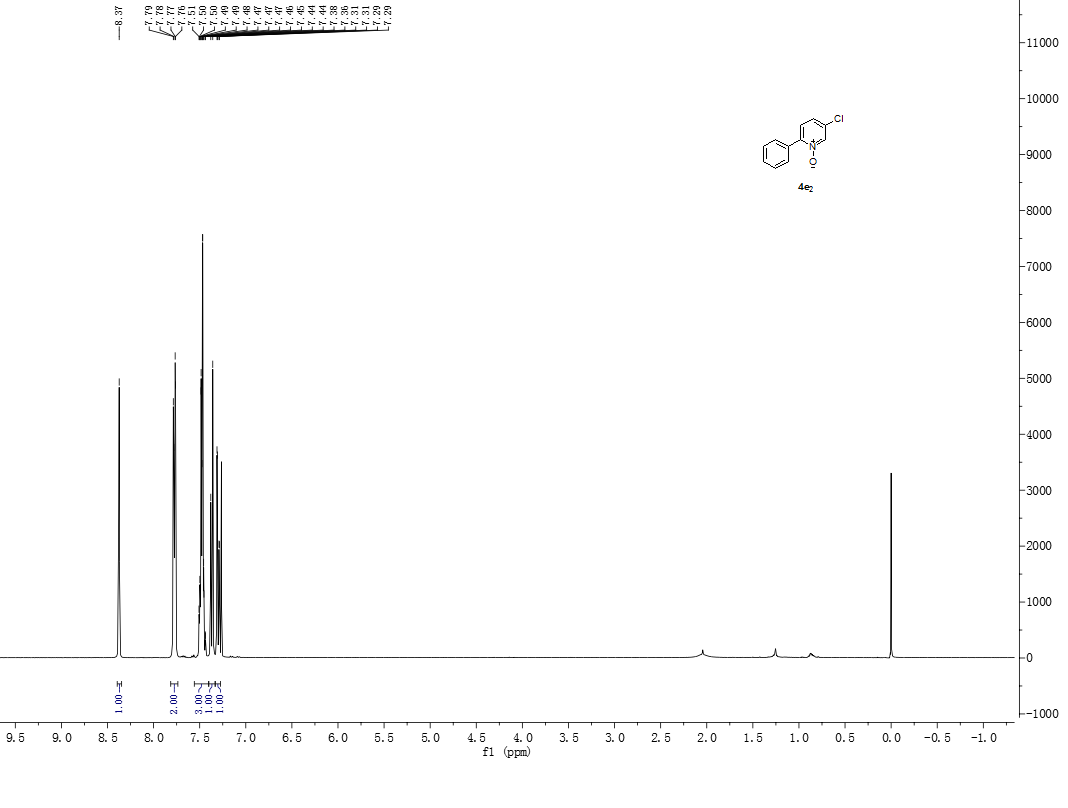 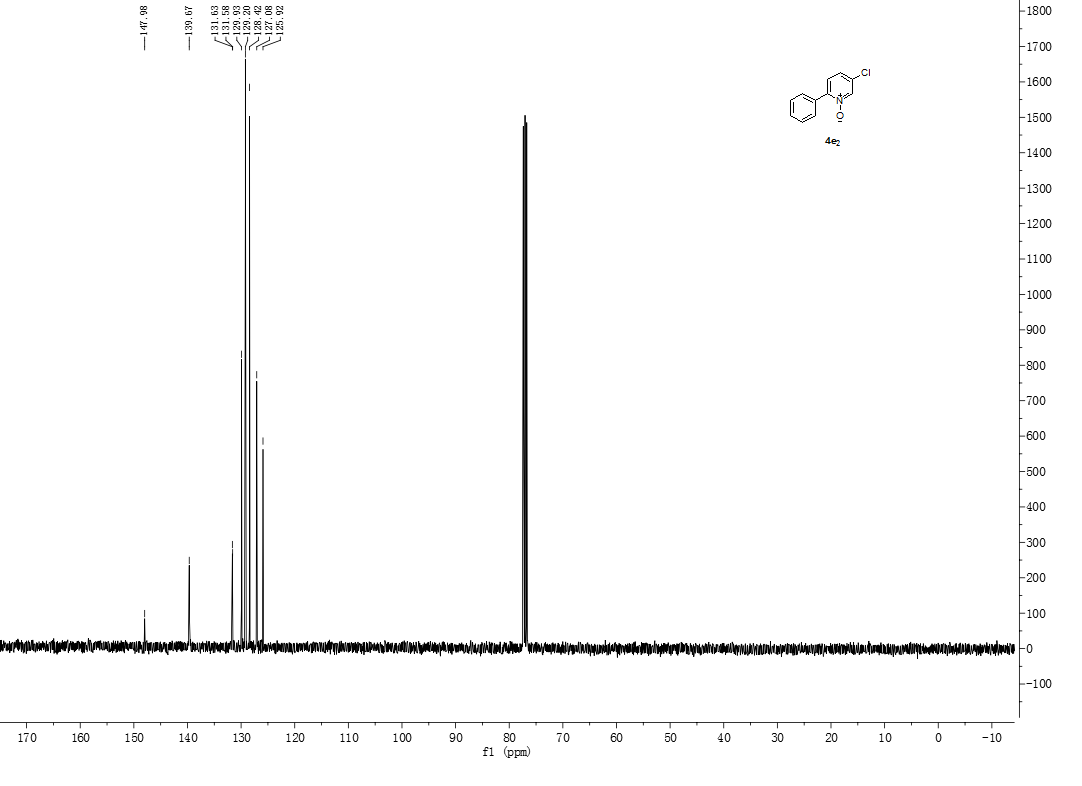 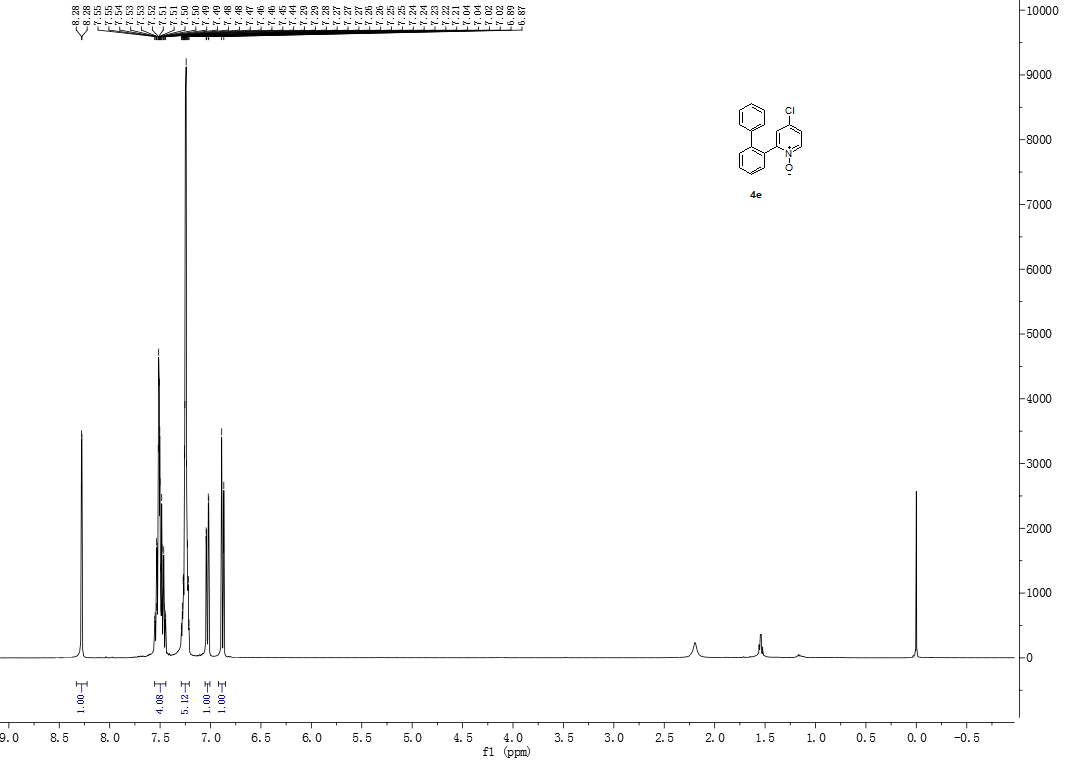 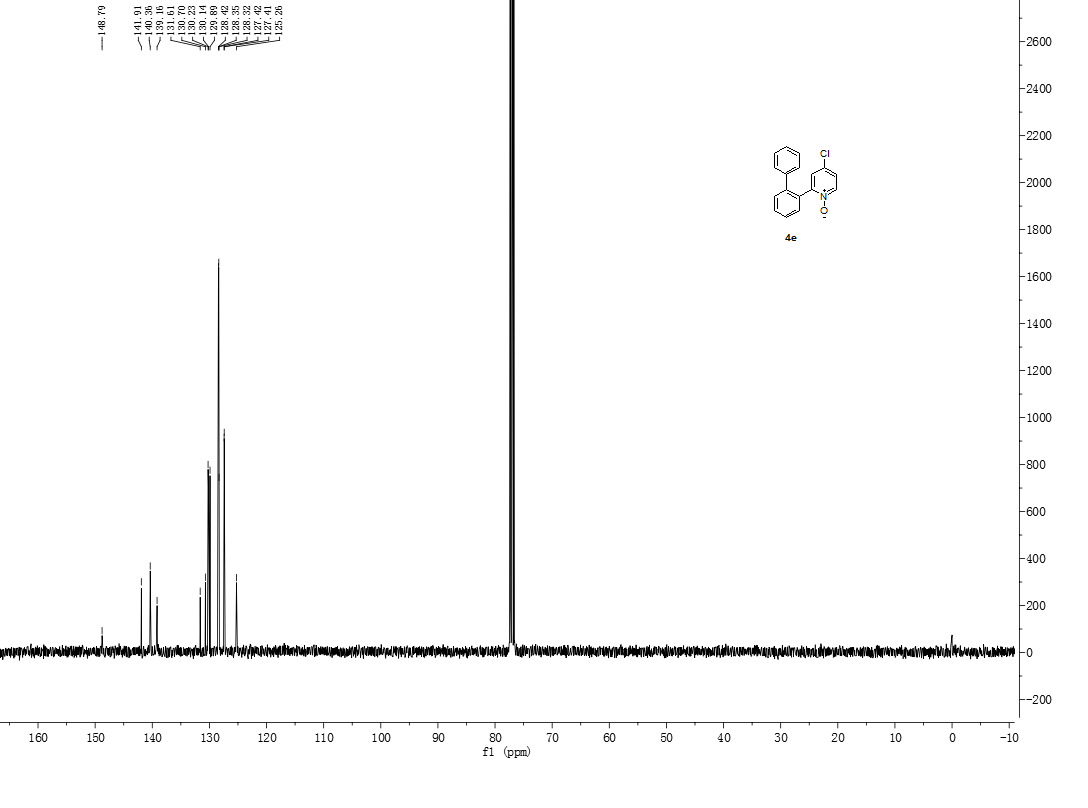 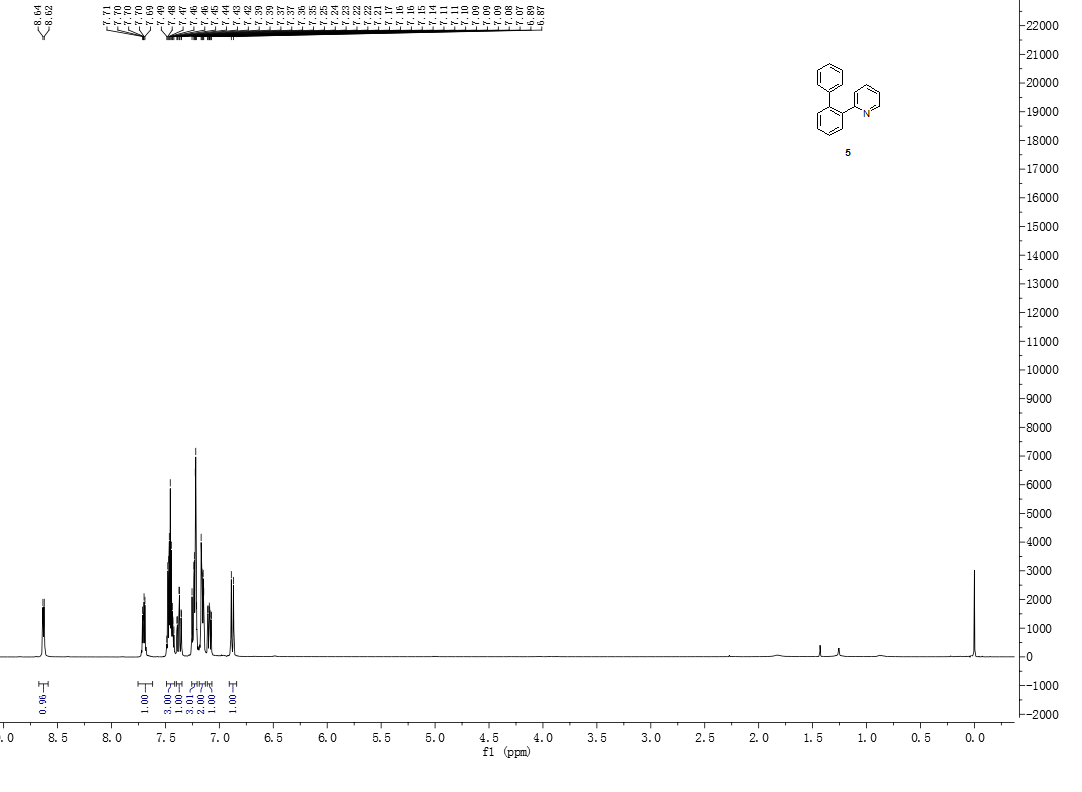 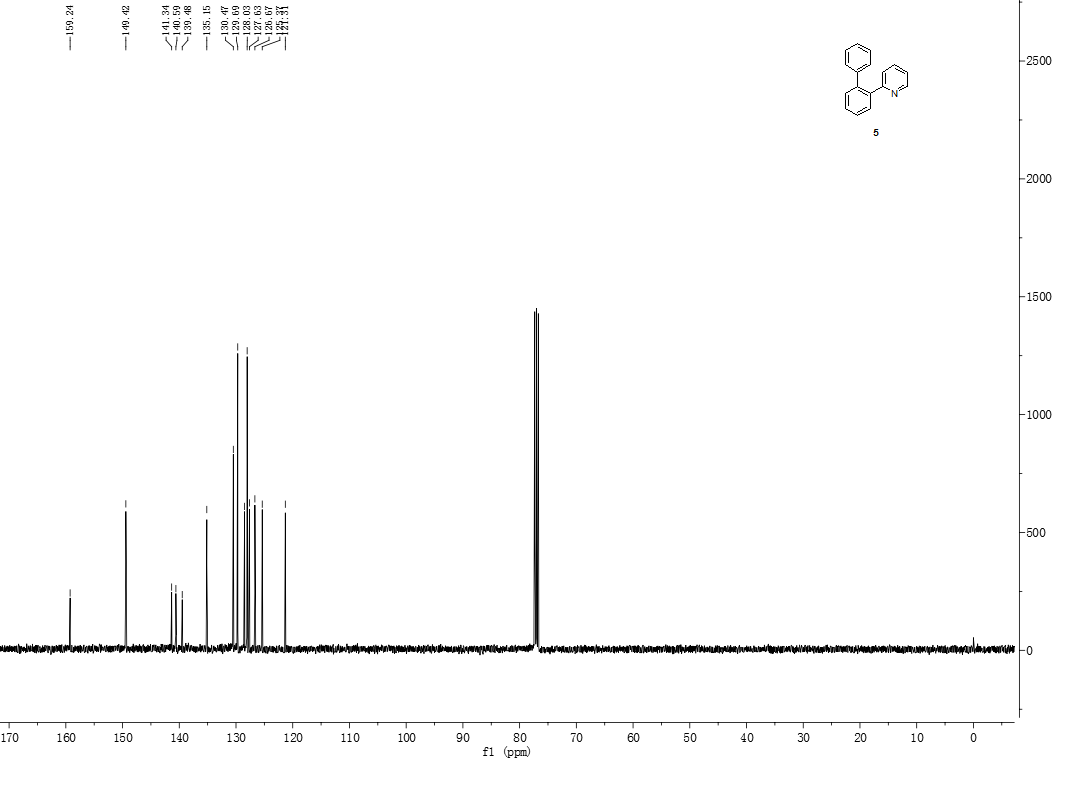 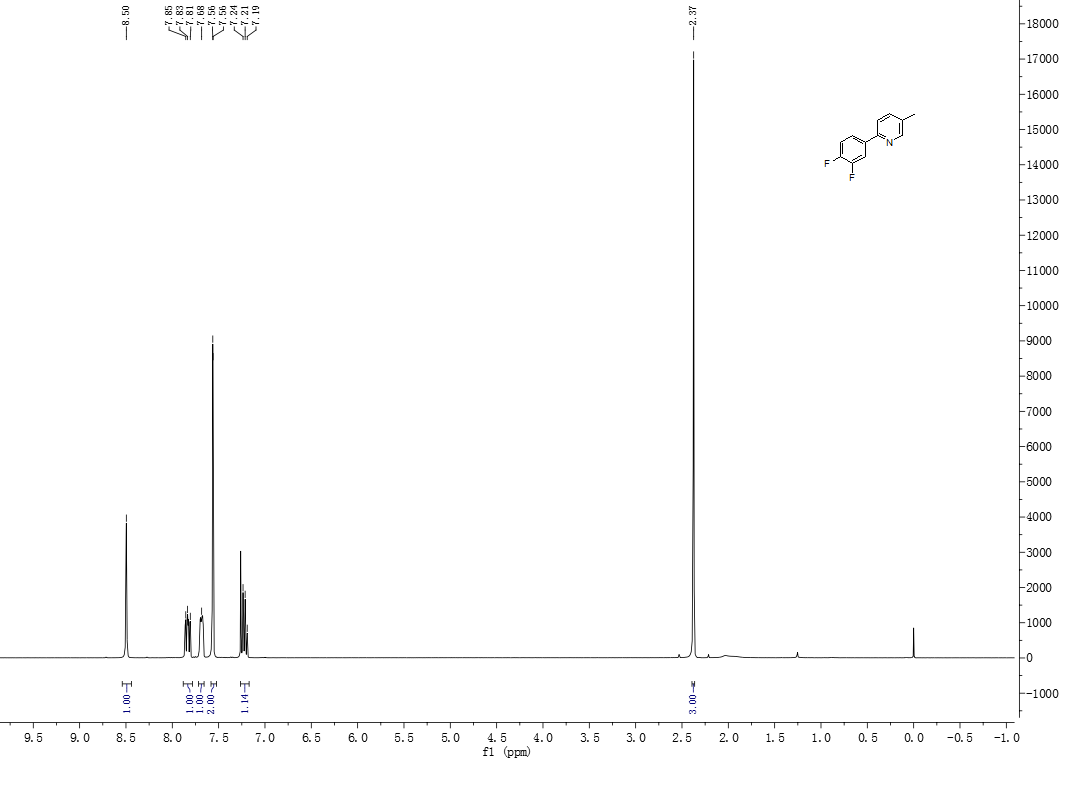 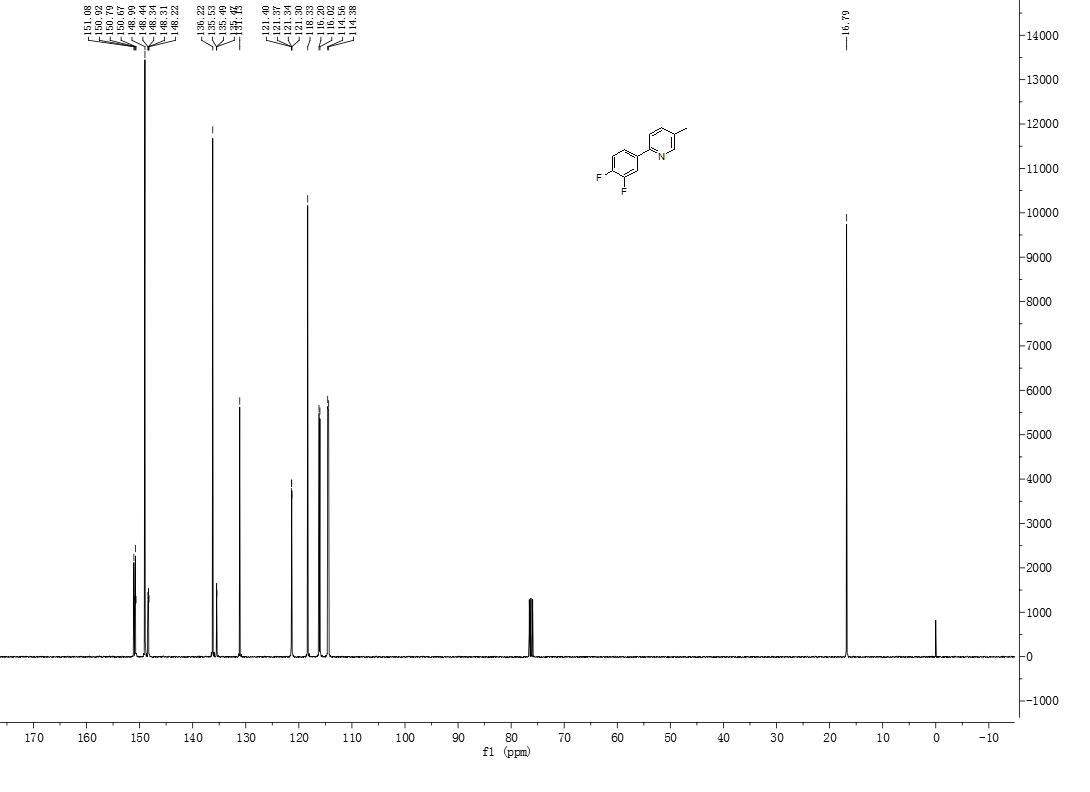 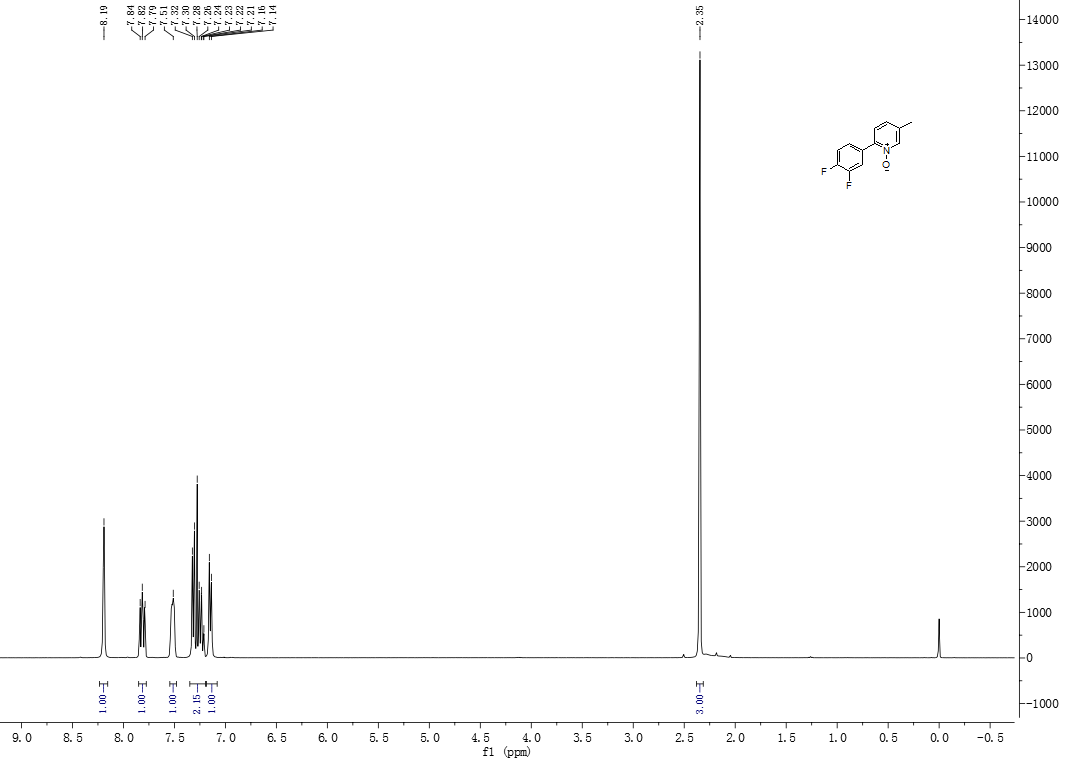 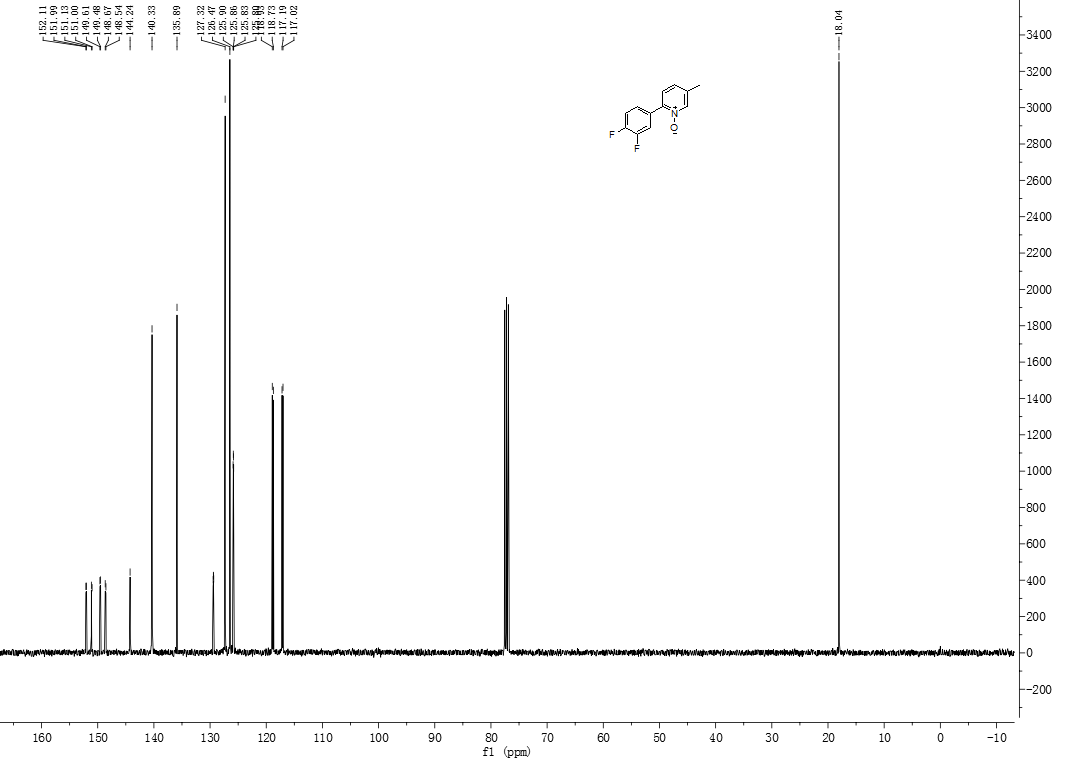 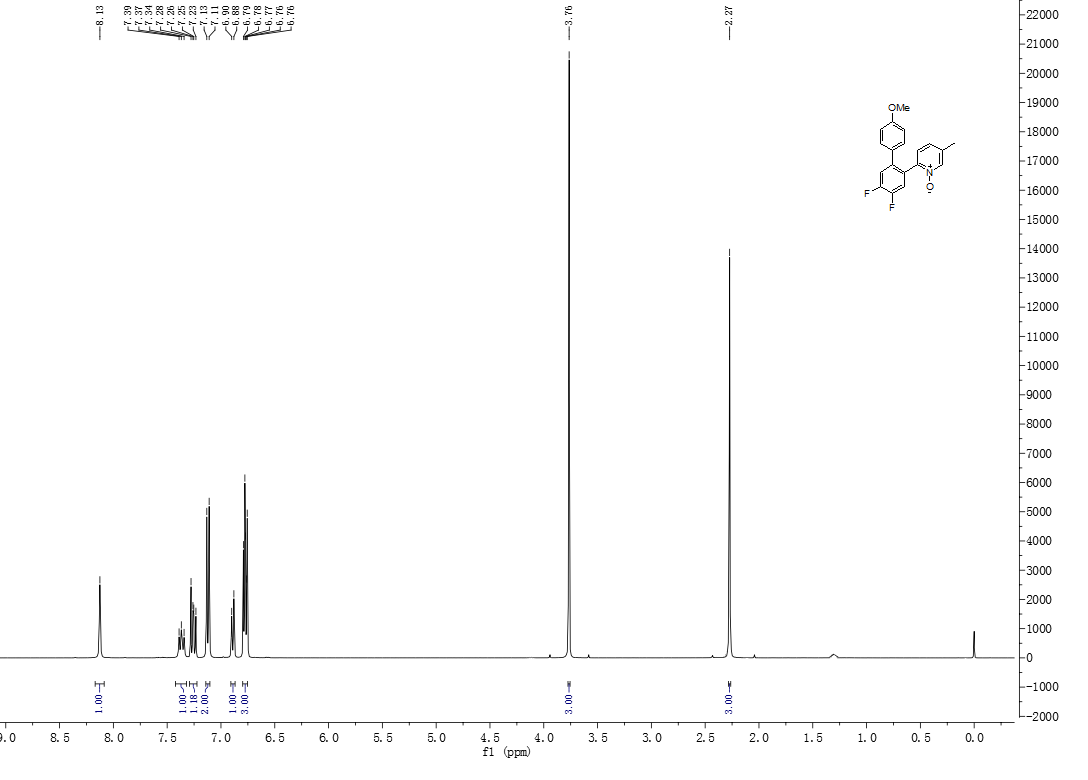 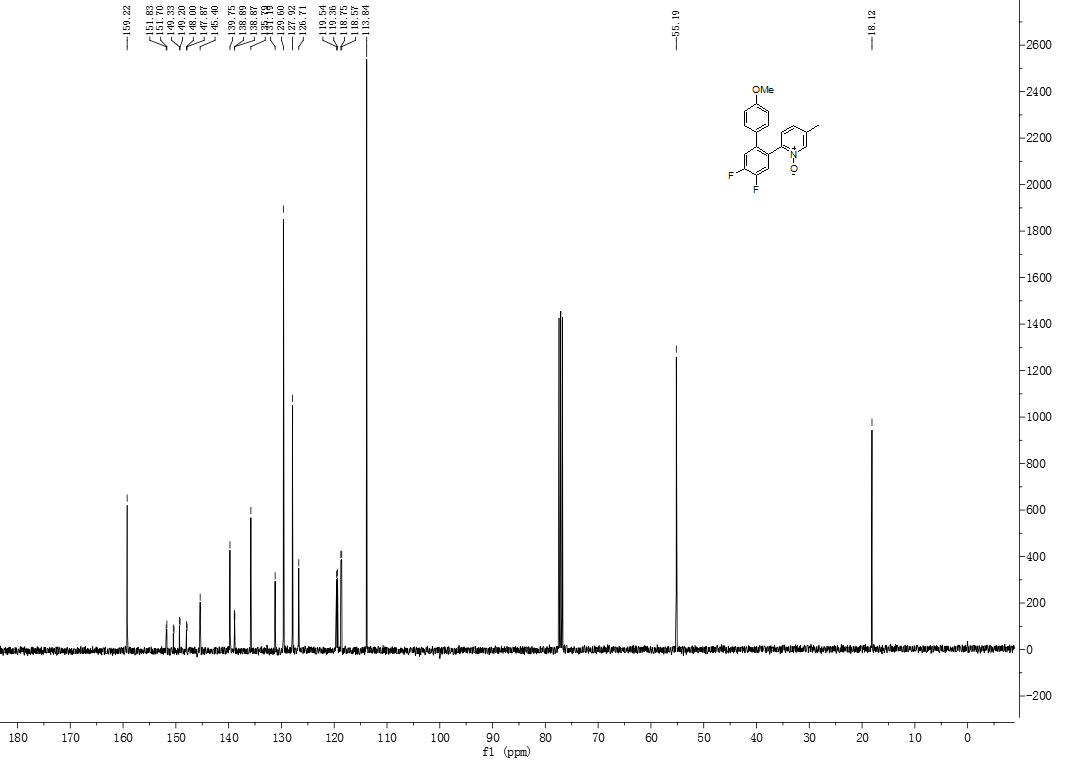 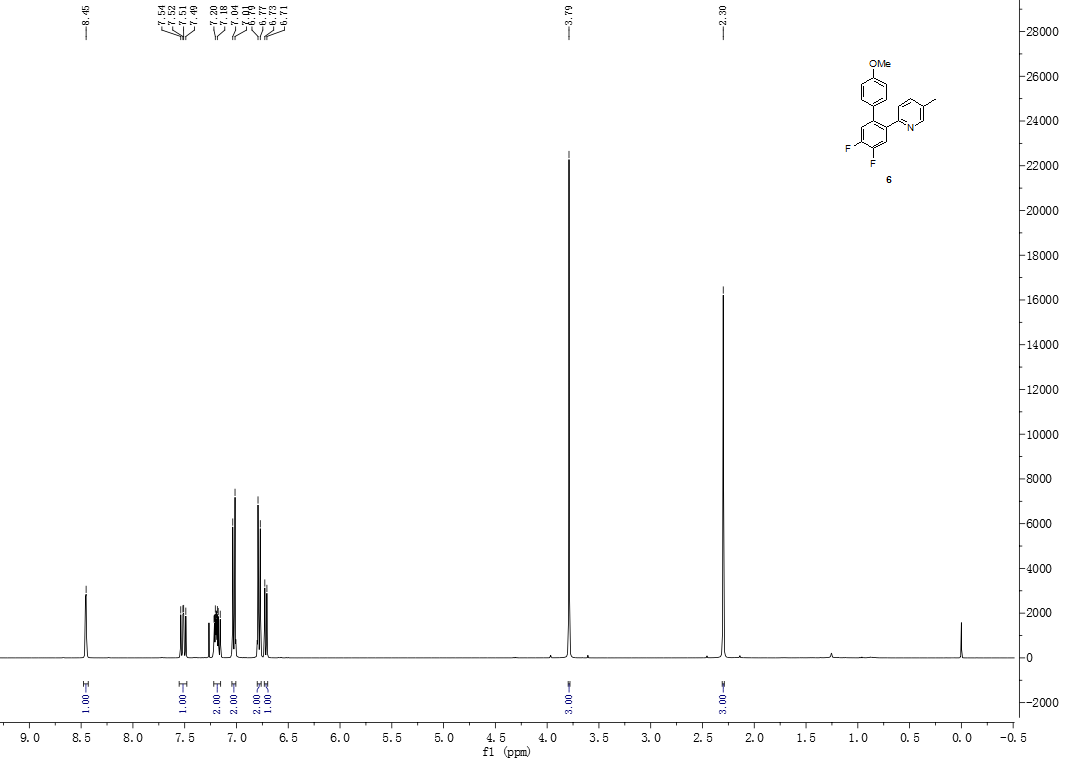 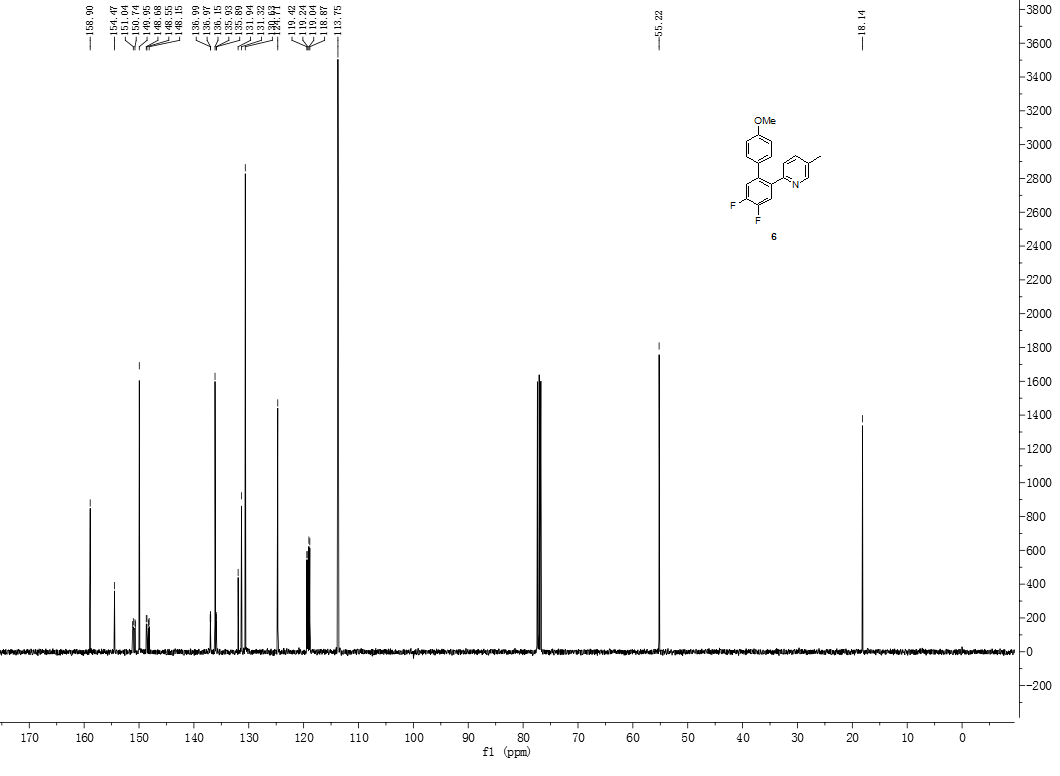 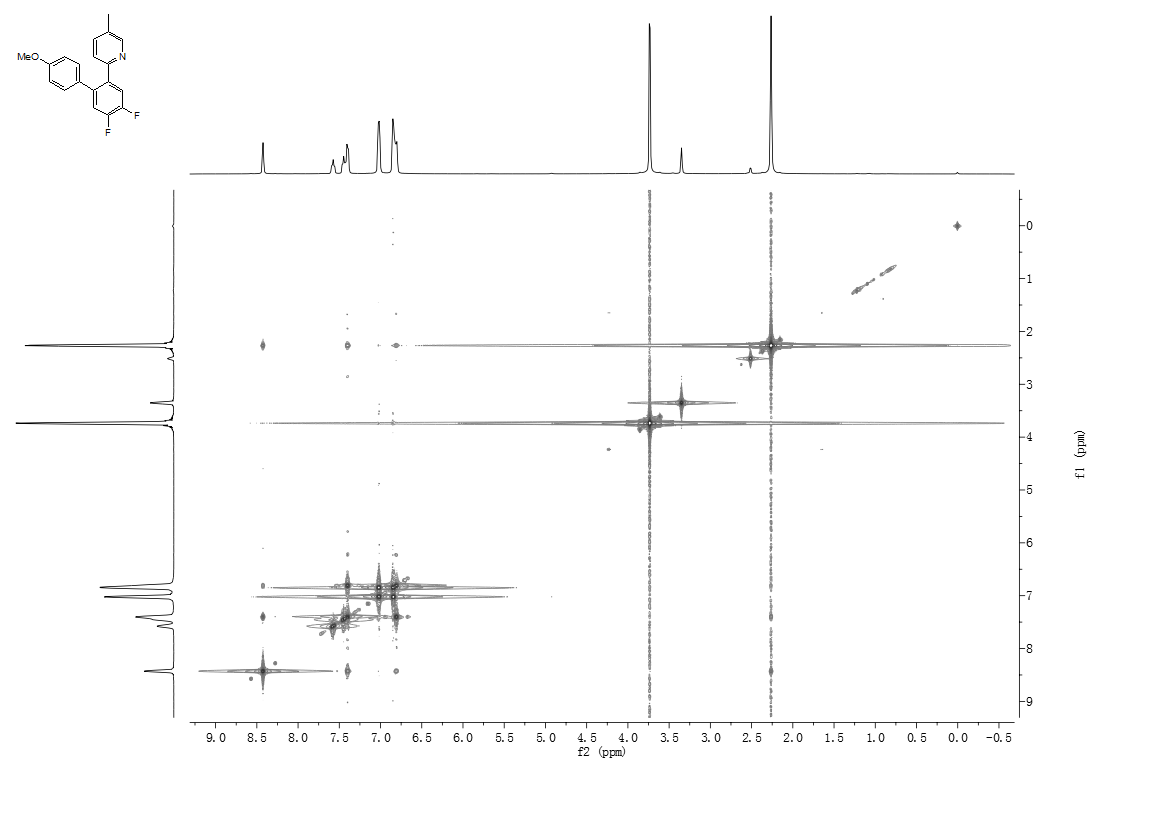 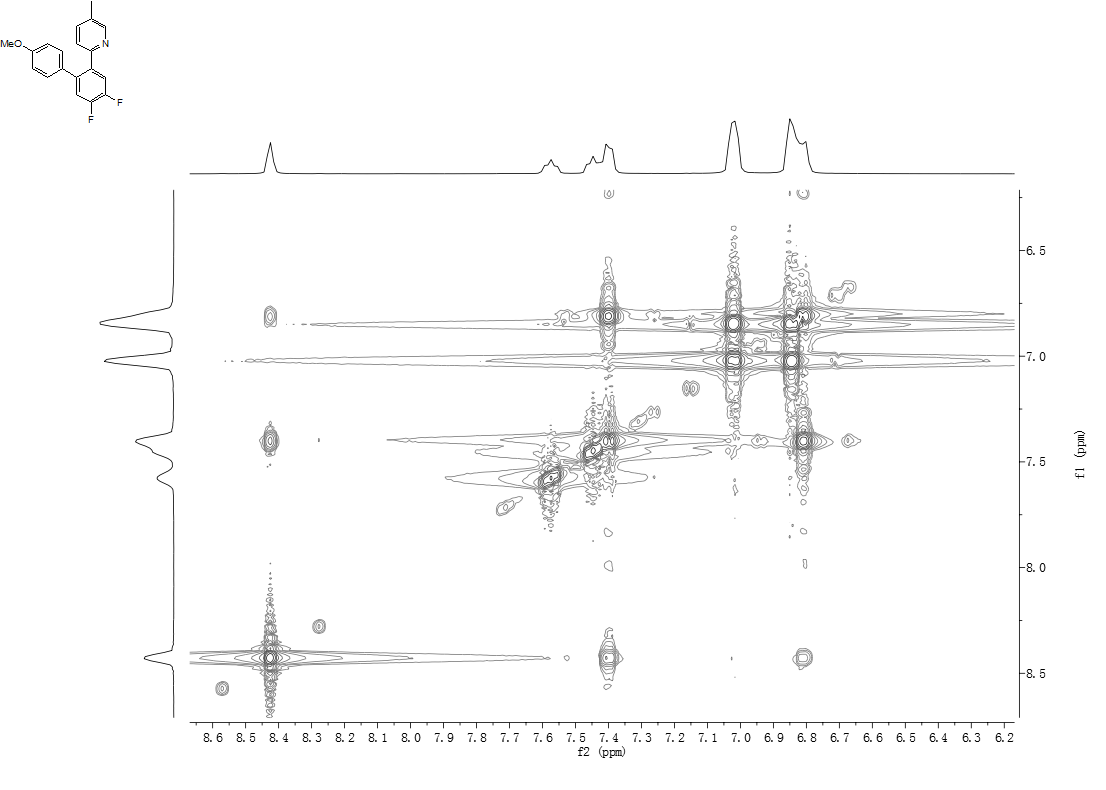 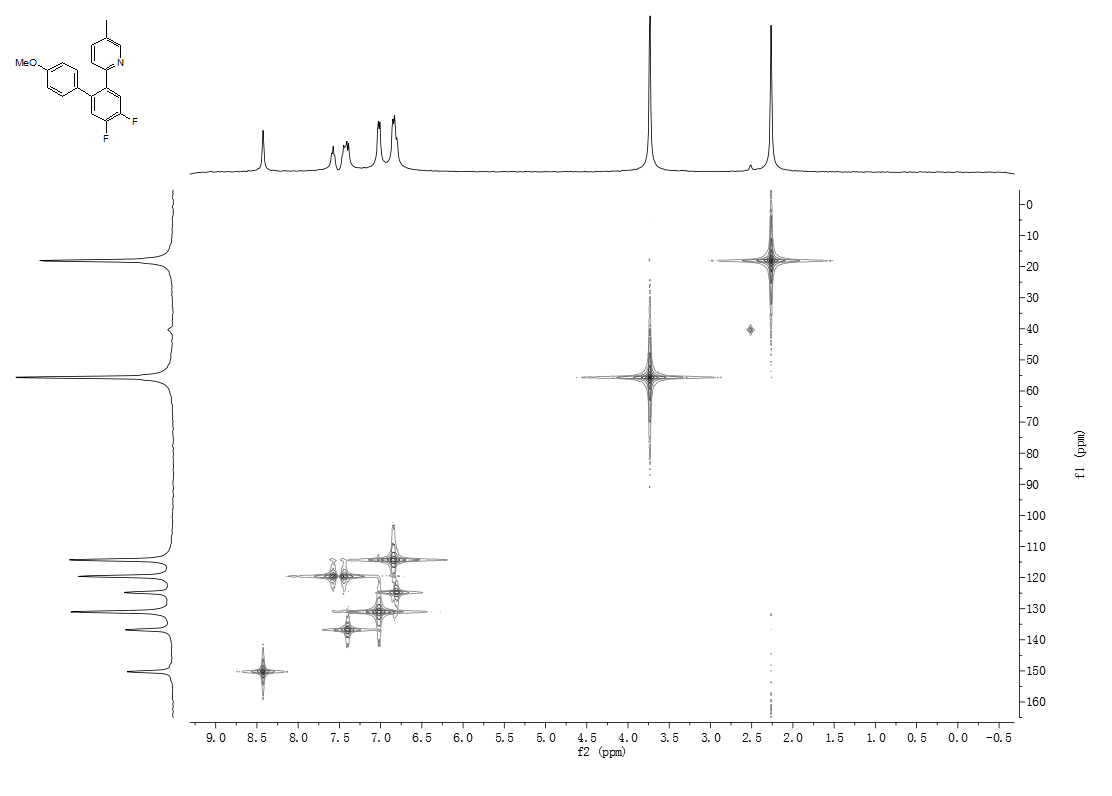 References[1] Wong, S. M.; So, C. M.; Chung, K. H.; Lau, C. P.; Kwong, F. Y. Eur. J. Org. Chem. 2012, 4172-4177.[2] Liu, C.; Yang, W. B. Chem. Commun. 2009, 6267-6269.[3] Moriuchi, T.; Mao, L. S.; Wu, H. L.; Ohmura, S. D.; Watanabe, M.; Hirao, T. Dalton Trans. 2012, 41, 9519-9525.[4] Zhu, C. W.; Yi, M. L.; Wei, D. H.; Chen, X.; Wu, Y. J; Cui, X. L. Org. Lett. 2014, 16, 1840-1843.[5] Kokatla, H. P.; Thomson, P. F.; Bae, S.; Doddi, V. R.; Lakshman, M. K. J. Org. Chem. 2011, 76, 7842-7848.[6] (a) Feng, R. K.; Yao, J. Z.; Liang, Z. J.; Liu, Z. X.; Zhang, Y. H. J. Org. Chem. 2013, 78,  3688-3696; (b) Thirunavukkarasu, V. S.; Parthasarathy, K.; Cheng, C. H. Angew. Chem. Int. Ed. 2008, 47, 9462-9465.[7] Do, H. Q.; Khan, R. M. K.; Daugulis, O. J. Am. Chem. Soc. 2008, 130, 15185-15192. [8] Ohashi, M.; Takeda, I.; Ikawa, M.; Ogoshi, S. J. Am. Chem. Soc. 2011, 133,18018-18021.[9] Liu, K. M.; Liao, L. Y.; Duan, X. F. Chem. Commun. 2015, 51, 1124-1127.[10] Shuai, Q.; Yang, L.; Guo, X. Y.; Basle, O.; Li, C. J. J. Am. Chem. Soc. 2010, 132, 12212-12213.[11] Campeau, L. C.; Fagnou, K. Org. Synth. 2011, 88, 22-32. [12] Otwinowski, Z.; Minor, W. Methods Enzymol. 1997, 276, 307-326.[13] Otwinowski, Z.; Borek, D.; Majewski, W.; Minor, W. Acta Crystallogr. Sect. A 2003, 59, 228-234.[14] Sheldrick, G. M. Acta Crystallogr. Sect. A 1990, 46, 467-473.[15] Sheldrick, G. M. Acta Crystallogr. Sect. A 2008, 64, 112-122.entrycatalystsilver saltadditiveYieldb of 3a (%)Conv.c of 1a(%)1Pd(OAc)223302Pd(OAc)2AgOAc37433Pd(OAc)2AgTFA51614Pd(OAc)2Ag2O18275Pd(OAc)2Ag2CO3trace106Pd(OAc)2AgSbF636457Pd(OAc)2AgBF448568Pd(OAc)2CH3(CH2)2COOAg20279Pd(OAc)2CH3(CH2)3COOAg232910Pd(OAc)2AgNO3596711Pd(OAc)2AgOTf687912Pd(TFA)2AgOTf647713Pd(PPh3)2Cl2AgOTf394814Pd(PPh3)4AgOTf283615Pd(OAc)2AgOTfTBAB849016Pd(OAc)2AgOTfTPPTS738417Pd(OAc)2AgOTfTBAI727918Pd(OAc)2AgOTfSDS707819Pd(OAc)2AgOTfSDBS758320Pd(OAc)2AgOTfTsOH748521Pd(OAc)2AgOTfPPh3304122Pd(OAc)2AgOTfPhenNR023dPd(OAc)2AgOTfTBAB759124ePd(OAc)2AgOTfTBAB708525fPd(OAc)2AgOTfTBAB849226gPd(OAc)2AgOTfTBAB619027hPd(OAc)2AgOTfTBAB748228iPd(OAc)2AgOTfTBABtrace829jPd(OAc)2AgOTfTBABtrace5entry12345Time/min15304560753a0.150.210.290.390.48[D1]-3a0.120.170.240.320.42